Lisa 1                                                            Väetiseseaduse, kemikaaliseaduse ja toote nõuetele vastavuse seaduse muutmise seaduse eelnõu seletuskirja juurdeMäärus kehtestatakse väetiseseaduse § 6 lõike 2 alusel.§ 1.  Väetise koostis(1) Nõuded anorgaanilise väetise koostisele, mis sisaldavad ühte põhitoitelementi on esitatud määruse lisas 1.(2) Nõuded anorgaanilise väetise koostisele, mis sisaldab mitut põhitoitelementi on esitatud määruse lisas 2.(3) Nõuded põhitoitelemente sisaldavatele vedelväetistele on esitatud määruse lisas 3.(4) Nõuded anorgaanilistele teisejärgulisi toiteelemente sisaldavatele väetistele on esitatud määruse lisas 4.(5) Nõuded eriväetistele on esitatud määruse lisas 5.§ 2.  Väetise koostise lubatav hälveParagrahvi 1 lõigetes 1, 2, 3 ja 4 nimetatud väetiste lubatud hälve peab vastama lisas 6 esitatud nõuetele ja käesoleva määruse nõuetele.(allkirjastatud digitaalselt)Urmas KruuseMinister(allkirjastatud digitaalselt)Tiina SaronKantslerVÄETISELIIKIDE NIMEKIRIA. Anorgaanilised väetised, mis sisaldavad ühte põhitoitelementiA.1. LämmastikväetisedA.2. FosforväetisedKui granuleeritud kujul  väetise puhul (väetis 1, 3, 4, 5, 6 või 7) on ette nähtud põhikomponendiks oleva aine osakeste suuruse kriteerium, määratakse nende suurus sobiva analüüsimeetodi abil.A.3. KaaliumväetisedB. Anorgaanilised kompleksväetised, mis sisaldavad mitut toiteelementiB.1. NPK väetisedB.2. NP väetisedB.3. NK väetisedB.4. PK väetisedC. Anorgaanilised vedelväetisedC.1. Ühte põhitoiteelementi sisaldavad vedelväetisedC.2. Vedelad kompleksväetisedD. Anorgaanilised teisejärguliste toiteelementidega väetisedE. Anorgaanilised mikroväetisedSelgitav märkus: allpool nimetatud märkusi kohaldatakse kogu E osaleMärge 1: kelaadimoodustaja nime võib väljendada osas E.3 nimetatud lühendina, kasutades suuri algustähtiMärge 2: kui valmistise lahustamisel vees ei jää sadet, võib väljendada „lahustamiseks”Märge 3: kui mikroelement on esitatud kelaadi vormis, tuleb lisada pH vahemik, garanteeritakse kelaatühendi stabiilsusE.1. Mikroväetised, mis sisaldavad ainult ühte mikroelementiE.1.1. BoorE.1.2. KoobaltE.1.3. VaskE.1.4. RaudE.1.5. MangaanE.1.6. MolübdeenE.1.7. TsinkE.2. Mikroelementide miinimumsisaldus (massiprotsentides) väetistes; mitut mikroelementi sisaldavad väetiseliigidE.2.1 Mikroelementide miinimumsisaldus (massiprotsentides) mikroelemente sisaldavates tahketes ja vedelates väetistesE.2.2. Mikroelementide miinimumsisaldus (massiprotsentides) mulda viidavates väetistes, mis sisaldavad esma- ja/või teisejärgulisi toitaineid koos mikroelementidegaE.2.3. Mikroelementide miinimumsisaldus (massiprotsentides) lehtede pritsimiseks kasutatavates väetistes, mis sisaldavad esma- ja/või teisejärgulisi toitaineid koos mikroelementidegaE.2.4 Vedelad ja tahked mikroväetiste segudE.3. Mikroelementide lubatud kelaadimoodustajate või orgaanilisi komplekse moodustavate ainete loetelu.Järgmised ained on lubatud tingimusel, et nende vastav toiteelement kelaat vastab nõukogu direktiivi 67/548/EMÜ nõuetele.E.3.1. KelaadimoodustajadHapped või naatrium-, kaalium- või ammooniumsoolad:E.3.2. KompleksimoodustajadAllpool nimetatud kompleksimoodustajaid võib kasutada üksnes kastmiseks ja/või pritsimiseks ette nähtud valmististes, erandiks on Zn lignosulfonaat, Fe lignosulfonaat, Cu lignosulfonaat ja Mn lignosulfonaat, mida võib kasutada otse mulda panemiseks ette nähtud valmististes.Happed või naatrium-, kaalium- või ammooniumsoolad:F. Nitrifikatsiooni ja ureaasi inhibiitoridAllpool tabelites F.1 ja F.2 loetletud nitrifikatsiooni ja ureaasi inhibiitoreid võib lisada I lisa punktides A.1, B.1, B.2, B.3, C.1 ja C.2 loetletud väetiseliikidele, kui on täidetud järgmised tingimused: 1) vähemalt 50 % väetise üldlämmastikusisaldusest moodustavad 3. veerus nimetatud lämmastikuvormid; 2) need ei kuulu 4. veerus nimetatud väetiseliikide hulka.Nende väetiste liiginimetusele, millele on lisatud tabelis F.1 loetletud nitrifikatsiooni inhibiitoreid, lisatakse sõnad „sisaldab nitrifikatsiooni inhibiitorit ([nitrifikatsiooni inhibiitori liiginimetus])”.Nende väetiste liiginimetusele, millele on lisatud tabelis F.2 loetletud ureaasi inhibiitoreid, lisatakse sõnad „sisaldab ureaasi inhibiitorit ([ureaasi inhibiitori liiginimetus])”.Turustamise eest vastutav isik peab igale pakendile või saadetisele lisama võimalikult täieliku tehnilise teabe. Selle teabe abil peab kasutaja saama eelkõige otsustada väetise lisamise määra ja ajastuse üle vastavalt kasvatatavale põllukultuurile.Uued nitrifikatsiooni ja ureaasi inhibiitorid võib kanda vastavalt kas tabelisse F1 või F2 pärast seda, kui on hinnatud nimetatud tehnilist dokumentatsiooni, mis esitatakse vastavalt juhistele, mis nende segude kohta koostatakse.G. LubiainedSõna „LUBIAINE” lisatakse pärast mõistet „VÄETIS”.Kui ei ole teisiti märgitud, viitavad kõik punktide G.1–G.5 tabelites esitatud omadused tootele selle tarnitud kujul.Granuleeritud lubiained, mis on toodetud väiksemate esmaste osakeste liitmise teel, peavad vees segamisel lagunema osakesteks, mille suurusejaotus on esitatud liigi kirjeldustes, mõõdetuna meetodil 14.9 „Graanulite lagunemise määramine”.G.1. Looduslikud lubjadG.2. Looduslikku päritolu oksiid- ja hüdroksiidlubjadG.3. Tööstuslike protsesside tulemusel saadud lubjadG.4. Segatud lubjadG.5. Lubiainete segamine muude väetiseliikidegaII LISALUBATUD HÄLBEDKäesolevas lisas esitatud lubatud hälbed kujutavad endast massiprotsentides väljendatud negatiivseid piirhälbeid.Allpool esitatakse väetiseliikide kaupa toiteelementide deklareeritud sisalduste lubatud hälbed.1. Primaartoiteelemente sisaldavad lihtmineraalväetised – toiteelementide massiprotsendi absoluutväärtused arvestatult N-le, P2O5-le, K2O-le, MgO-le või Cl-le1.1. Lämmastikväetised1.2. FosforväetisedMuud fosforväetised1.3. Kaaliumväetised1.4. Muud komponendid2. Primaartoiteelemente sisaldavad kompleksmineraalväetised2.1. Toiteelemendid2.2. Summaarne negatiivne hälve deklareeritud väärtusest3. Sekundaartoiteelementide sisaldus väetistesDeklareeritud kaltsiumi, magneesiumi, naatriumi ja väävli sisalduste lubatud hälbed on neljandik nende toiteelementide deklareeritud sisaldustest, kuid CaO, MgO, Na2O ja SO3 puhul siiski mitte üle 0,9 protsendipunkti ehk mitte üle 0,64 protsendipunkti Ca, 0,55 protsendipunkti Mg, 0,67 protsendipunkti Na ja 0,36 protsendipunkti S.4. Mikroelementide sisaldus väetistesDeklareeritud mikroelementide sisalduste puhul nähakse ette järgmised lubatud hälbed:0,4 protsendipunkti enam kui 2 % sisalduse korral,üks viiendik deklareeritud väärtusest kuni 2 % sisalduse korral.Mitmesuguste lämmastiku vormide ja fosforpentaoksiidi lahustuvvormide deklareeritud sisalduste lubatud hälve on võrdne ühe kümnendikuga asjakohase toiteelemendi üldsisaldusest, kusjuures maksimaalne lubatud hälve on 2 massiprotsenti, tingimusel, et, arvestades eespool kindlaksmääratud lubatud hälbeid, on kõnesoleva toiteelemendi üldsisaldus I lisas kindlaksmääratud piirides.5. LubiainedDeklareeritud kaltsiumi- ja magneesiumisisalduste puhul nähakse ette järgmised lubatud hälbed:Deklareeritud neutraliseeriva toime puhul nähakse ette järgmine lubatud hälve:Teatava suurusega sõelast läbi mahtuvate osakeste deklareeritud sisalduse puhul nähakse ette järgmine lubatud hälve: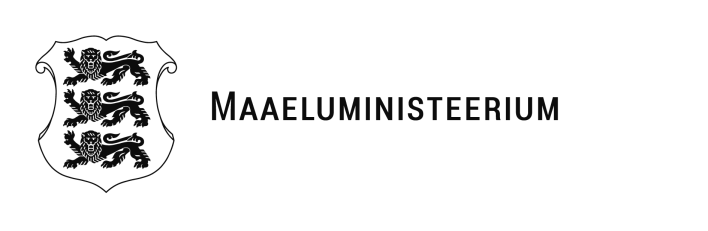 MÄÄRUSxx.xx.xxxx, nr xxNõuded väetise koostisele väetise liikide kaupaMaaeluministri xx.xx 20xx. a määruse nr xx „Nõuded väetise koostisele väetise liikide kaupa”lisa 1 Jrk nrLiigi nimetusAndmed tootmismeetodi kohta ja põhilised koostisosadToitainete miinimumsisaldus (massiprotsent); toitainete väljendusviis; muud nõudedLiigi nimetuse kohta muud andmedToitainete sisalduse esitamise viis; toitainete vorm ja lahustuvus; muud tunnused1(a)Kaltsiumnitraat ehk lubisalpeeterKeemiline valmistis, mis sisaldab peamiselt kaltsiumnitraati. Võib sisaldada ka ammooniumnitraati15 % NLämmastik väljendatakse üld- või nitraat- ja ammooniumlämmastikuna. Ammooniumlämmastiku maksimaalne sisaldus 1,5 %ÜldlämmastikLisatavate andmedNitraatlämmastikAmmooniumlämmastik1(b)Kaltsiummagneesiumnitraat (lubisalpeeter ja magneesium)Keemiline valmistis, mis sisaldab peamiselt kaltsium- ja magneesiuminitraati13 % NLämmastik väljendatakse nitraatlämmastikuna. Minimaalne vees lahustuva magneesiumi soolasisaldus väljendatakse magneesium oksiidina: 5 % MgONitraatlämmastikVees lahustuv magneesiumoksiid1(c)MagneesiumnitraatKeemiline valmistis, mis sisaldab peamiselt heksahüdreeritud magneesiumnitraati10 % NLämmastik väljendatakse nitraatlämmastikunaTurustades kristallidena võib lisada „kristallilises vormis”.NitraatlämmastikVees lahustuv magneesiumoksiid1(c)MagneesiumnitraatKeemiline valmistis, mis sisaldab peamiselt heksahüdreeritud magneesiumnitraati14 % MgOMagneesiumi sisaldus väljendatakse vees lahustuva magneesiumoksiidinaTurustades kristallidena võib lisada „kristallilises vormis”.NitraatlämmastikVees lahustuv magneesiumoksiid2(a)NaatriumnitraatKeemiline valmistis, mis sisaldab peamiselt naatriumnitraati15 % NLämmastik väljendatakse nitraatlämmastikunaNitraatlämmastik2(b)Tšiili nitraat ehk tšiili salpeeterKeemiline valmistis, mis on saadud kaltsiumitoormest, sisaldab peamiselt naatriumnitraati15 % NLämmastik väljendatakse nitraatlämmastikunaNitraatlämmastik3(a)Kaltsiumtsüaanamiid ehk lubilämmastikKeemiline valmistis, mis sisaldab peamiselt kaltsiumtsüaanamiidi, kaltsiumoksiidi ja vähesel määral ammooniumühendeid ja karbamiidi18 % NLämmastik väljendatakse üldlämmastikuna, vähemalt 75 % lämmastikust peab olema deklareeritud tsüaanamiidi vormisÜldlämmastik3(b)Lämmastik-kaltsiumtsüaanamiidKeemiline valmistis, mis sisaldab peamiselt kaltsiumtsüaanamiidi, kaltsium oksiidi ja võimalikult väikestes kogustes ammooniumühendid ja karbamiidi, millele on lisatud nitraate18 % NLämmastik väljendatakse üldlämmastikuna, vähemalt 75 % deklareeritud mitte nitraatlämmastikust peab olema tsüaanamiidina. Nitraatlämmastiku sisaldus:minimaalselt: 1 % Nmaksimaalselt: 3 % NÜldlämmastikNitraatlämmastik4  Ammooniumsulfaat Keemiline toode, mis sisaldab peamise koostisainena ammooniumsulfaati ja (võib sisaldada) kuni 15 % kaltsiumnitraati 19,7 %, väljendatud üldlämmastikunaNitraatlämmastiku maksimumsisaldus 2,2 %, kui on lisatud kaltsiumnitraati  Kui turustatakse ammooniumsulfaadi ja kaltsiumnitraadi seguna, peab valmistis sisaldama kuni 15 % kaltsiumnitraati AmmooniumlämmastikÜldlämmastik, kui on lisatud kaltsiumnitraati 5Ammooniumnitraat või kaltsiumammooniumnitraat e. lubiammooniumsalpeeterKeemiline valmistis, mis sisaldab peamiselt ammooniumnitraati ja mis võib sisaldada täiteainena lubjakivi- või dolomiidijahu, kaltsium- või magneesiumsulfaati või kiseriiti20 % NLämmastik väljendatakse nitraat- ja ammooniumlämmastikuna, mõlemad lämmastikuvormid arvestatakse olemasoleva lämmastiku osas pooleks.See väetise liik varustatakse märkega „kaltsiumammooniumnitraat”, kui väetis sisaldab kaltsiumkarbonaati (näiteks lubjakivi) ja/või magneesiumkarbonaati ja kaltsiumkarbonaati (näiteks dolomiit) lisaks ammooniumnitraadile. Minimaalne nimetatud karbonaatide sisaldus peab olema 20 % ja nende puhtusaste vähemalt 90 %.ÜldlämmastikNitraatlämmastikAmmooniumlämmastik6AmmooniumsulfaatnitraatKeemiline valmistis, mis sisaldab peamiselt ammooniumnitraati ja- sulfaati25 % NLämmastik väljendatakse ammoonium- ja nitraatlämmastikuna. Minimaalne nitraatlämmastiku sisaldus 5 %ÜldlämmastikAmmooniumlämmastikNitraatlämmastik7MagneesiumsulfonitraatKeemiline valmistis, mis sisaldab peamiselt ammooniumnitraati, ammooniumsulfaati ja magneesiumsulfaati19 % NLämmastik väljendatakse ammoonium- ja nitraatlämmastikuna. Minimaalne nitraatlämmastiku sisaldus 6 %.ÜldlämmastikAmmooniumlämmastik7MagneesiumsulfonitraatKeemiline valmistis, mis sisaldab peamiselt ammooniumnitraati, ammooniumsulfaati ja magneesiumsulfaati5 % MgOMagneesium väljendatakse vees lahustuva magneesiumoksiidinaNitraatlämmastikVees lahustuv magneesiumoksiid8MagneesiumammooniumnitraatKeemiline valmistis, mis sisaldab peamiselt ammooniumnitraati ja magneesiumiühendeid (dolomiit ja/või magneesiumsulfaat)19 % NLämmastik väljendatakse ammoonium- ja nitraatlämmastikuna. Minimaalne nitraatlämmastiku sisaldus on 6 %.ÜldlämmastikAmmooniumlämmastikNitraatlämmastik8MagneesiumammooniumnitraatKeemiline valmistis, mis sisaldab peamiselt ammooniumnitraati ja magneesiumiühendeid (dolomiit ja/või magneesiumsulfaat)5 % MgOMagneesium väljendatakse üldmagneesiumoksiidinaÜldmagneesiumoksiid ja võimalusel vees lahustuv magneesiumoksiid9KarbamiidKeemiline valmistis, mis sisaldab peamiselt karbonüüldiamiidi (karbamiidi)44 % NÜldkarbamiidlämmastik (kaasa arvatud biureet). Maksimaalne biureedi sisaldus 1,2 %Üldlämmastik väljendatakse karbamiidlämmastikuna10KrotonülideendikarbamiidKeemilise reaktsiooni tulemusena saadud valmistis, mis sisaldab karbamiidi ja krotonaldehüüdi.Monomeerne segu28 % NLämmastik väljendatakse üldlämmastikunaVähemalt 25 % N on krotonülideendikarbamiidiMaksimaalne karbamiidlämmastiku sisaldus on 3 %ÜldlämmastikKarbamiidlämmastikku vähemalt 1 % kaalustKrotonülideendikarbamiidlämmastik11IsobutülideendikarbamiidKeemilise reaktsiooni tulemusena saadud valmistis, mis sisaldab karbamiidi ja isobutüüraldehüüdi.Monomeerne segu28 % NLämmastik väljendatakse üldlämmastikunaVähemalt 25 % N on isobutülideendikarbamiidMaksimaalne karbamiidlämmastiku sisaldus on 3 %ÜldlämmastikKarbamiidlämmastikku vähemalt 1 % kaalustIsobutülideendikarbamiidlämmastik12KarbamiidformaldehüüdValmistis, mis saadakse karbamiidi ja formaldehüüdi reageerimisel, sisaldab peamiselt karbamiidaldehüüdi molekule.Polümeerne ühend36 % N üldlämmastikunaLämmastik väljendatakse üldlämmastikunaVähemalt 3/5 kogu deklareeritud üldlämmastikust peab olema kuumas vees lahustuvVähemalt 31 % N on karbamiidformaldehüüdMaksimaalne karbamiidlämmastiku sisaldus on 5 %ÜldlämmastikKarbamiidlämmastikku vähemalt 1 % kaalustKülmas vees lahustuv formaldehüüdkarbamiidlämmastikKuumas vees lahustuv formaldehüüdkarbamiidlämmastik13Krotonülideendikarbamiidi sisaldav lämmastikväetisKeemiline valmistis, mis sisaldab krotonülideendikarbamiidi ja lämmastikväetisi (A1 loetelu valmistised, välja arvatud valmistised 3(a), 3(b) ja 5)18 % N väljendatakse üldlämmastikunaVähemalt 3 % lämmastikust on ammooniumlämmastik ja/või nitraatlämmastik ja/või karbamiidlämmastikVähemalt 1/3 kogu deklareeritud üldlämmastikust peab olema krotonülideendikarbamiidiMaksimaalne biureedisisaldus on:(karbamiid N + krotonülideendikarbamiid N) × 0,026ÜldlämmastikIga vormi sisaldus peab olema vähemalt 1 %:nitraatlämmastikammooniumlämmastikkarbamiidlämmastikKrotonülideendikarbamiidlämmastik14Isobutülideendikarbamiidi sisaldav lämmastikväetisKeemiline valmistis, mis sisaldab isobutülideendikarbamiidi (A 1 loetelu valmistised, välja arvatud valmistised 3(a), 3(b) ja 5)18 % N väljendatakse üldlämmastikunaVähemalt 3 % lämmastikust on ammooniumlämmastik ja/või nitraatlämmastik ja/või karbamiidlämmastikVähemalt 1/3 kogu deklareeritud üldlämmastikust peab olema isobutülideendikarbamiidlämmastikMaksimaalne biureedisisaldus on:(karbamiid N + isobutülideendikarbamiid N) × 0,026ÜldlämmastikIga vormi sisaldus peab olema vähemalt 1 %:nitraatlämmastikammooniumlämmastikkarbamiidlämmastikIsobutülideendikarbamiidlämmastik15Karbamiidformaldehüüdi sisaldav lämmastikväetisKeemiline valmistis, mis sisaldab karbamiidformaldehüüdi ja lämmastikväetisi (A 1 loetelu valmistised, välja arvatud valmistised 3(a), 3(b) ja 5)18 % N väljendatakse üldlämmastikunaVähemalt 3 % lämmastikust on ammoonium- ja/või nitraat- ja/või karbamiidlämmastik.Vähemalt 1/3 deklareeritud üldlämmastikust peab olema karbamiidformaldehüüdlämmastikKarbamiidformaldehüüdlämmastik peab sisaldama vähemalt 3/5 kuumas vees lahustuvat lämmastikkuMaksimaalne biureedisisaldus:(karbamiid N + karbamiidformaldehüüd) × 0,026ÜldlämmastikIga vormi sisaldus peab olema vähemalt 1 %:nitraatlämmastikammooniumlämmastikkarbamiidlämmastikKarbamiiidformaldehüüdlämmastikKülmas vees lahustuv karbamiiidformaldehüüdlämmastikAinult kuumas vees lahustuv karbamiiidformaldehüüdlämmastik16 KarbamiidammooniumsulfaatKeemiline valmistis, mis saadakse karbamiidist ja ammooniumsulfaadist30 % NLämmastik väljendatakse ammoonium- ja karbamiidlämmastikunaMinimaalne ammooniumlämmastiku sisaldus 4 %Minimaalne väävli sisaldus väljendatakse vääveltrioksiidina 12 %Maksimaalne biureedisisaldus 0,9 %ÜldlämmastikAmmooniumlämmastikKarbamiidlämmastikVees lahustuv vääveltrioksiidJrk nrLiigi nimetusAndmed tootmismeetodi kohta ja põhilised koostisosadToitainete miinimumsisaldus (massiprotsent); toitainete andmete väljendusviis; muud nõudedLiigi nimetuse kohta muud andmedToitainete sisalduse esitamise viis; toitainete vormid ja lahustuvus; muud tunnused1Räbu:ToomasfosfaatToomasräbuValmistis, mis saadakse fosforirikka rauamaagi rauaks töötlemisel ja sisaldab peamiselt kaltsiumränifosfaati12 % P2O5Fosfor väljendatakse mineraalhappes lahustuva fosforpentaoksiidina, vähemalt 75 % deklareeritud fosforpentaoksiidi sisaldusest peab olema 2 % sidrunhappes lahustuvanavõi 10 % P2O5Fosfor väljendatakse 2 % sidrunhappes lahustuva fosforpentaoksiidinaOsakeste suurus:vähemalt 75 % läbib 0,160 mm avadega sõelavähemalt 96 % läbib 0,630 mm avadega sõelaMineraalhappes lahustuv üldfosforpentaoksiid, millest 75 % (massiprotsent) on lahustuv 2 % sidrunhappes (turustamiseks Prantsusmaal, Itaalias, Hispaanias, Kreekas, Tšehhi Vabariigis, Eestis, Küprosel, Lätis, Leedus, Ungaris, Maltal, Poolas, Sloveenias, Slovakkias, Bulgaarias ja Rumeenias)Mineraalhappes lahustuv üldfosforpentaoksiid ja 2 % sidrunhappes lahustuv fosforpentaoksiid (turustamiseks Ühendkuningriigis)2 % sidrunhappes lahustuv üldfosforpentaoksiid (turustamiseks Saksamaal, Belgias, Taanis, Iirimaal, Luksemburgis, Hollandis ja Austrias)2(a)LihtsuperfosfaatValmistis, mis saadakse fosfaattoorme reageerimisel väävelhappega ja sisaldab peamiselt monokaltsiumfosfaati ja kaltsiumsulfaati16 % P2O5Fosfor väljendatakse neutraalses ammooniumtsitraadis lahustuva P2O5 -na, vähemalt 93 % deklareeritud P2O5 sisaldusest peab olema vees lahustuv.Analüüsiks võetav kogus: 1 gNeutraalses ammooniumtsitraadis lahustuv fosforpentaoksiidVees lahustuv fosforpentaoksiid2(b)Rikastatud e. kontsentreeritud superfosfaatValmistis, mis saadakse fosfaattoorme reageerimisel väävelhappega ja fosforhappega ning sisaldab peamiselt monokaltsiumfosfaati ja kaltsiumsulfaati25 % P2O5Fosfor väljendatakse neutraalses ammooniumtsitraadis lahustuva P2O5- na, vähemalt 93 % deklareeritud P2O5 sisaldusest peab olema vees lahustuv.Analüüsiks võetav kogus: 1 gNeutraalses ammooniumtsitraadis lahustuv fosforpentaoksiidVees lahustuv fosforpentaoksiid4 2(c) Kolmekordne superfosfaat Valmistis, mis saadakse peenestatud fosfaattoorme reageerimisel fosforhappega ja mis sisaldab peamiselt monokaltsiumfosfaati 38 % P2O5Fosfor väljendatakse neutraalses ammooniumtsitraadis lahustuva P2O5-na, vähemalt 85 % deklareeritud P2O5-sisaldusest peab olema vees lahustuvAnalüüsiks võetav kogus: 3 g 4 Neutraalses ammooniumtsitraadis lahustuv fosforpentaoksiidVees lahustuv fosforpentaoksiid 3Osaliselt lahustunud toorfosfaat e. poolsuperfosfaatValmistis, mis saadakse fosfaattoorme reageerimisel osalise koguse väävelhappe või fosforhappega ja sisaldab peamiselt monokaltsiumfosfaati, trikaltsiumfosfaati ja kaltsiumsulfaati20 % P2O5Fosfor väljendatakse mineraalhappes lahustuva P2O5-na, vähemalt 40 % deklareeritud P2O5 sisaldusest peab olema vees lahustuv.Osakeste suurus:vähemalt 90 % läbib 0,160 mm avadega sõelavähemalt 98 % läbib 0,630 mm avadega sõelaMineraalhappes lahustuv üldfosforpentaoksiidVees lahustuv fosforpentaoksiid5 3(a) 5 Osaliselt lahustunud looduslik fosfaat magneesiumilisandiga 5 Valmistis, mis saadakse loodusliku fosfaadi osalisel lahustamisel väävelhappes või fosforhappes ja millele lisatakse magneesiumsulfaati või magneesiumoksiidi ning mis sisaldab põhiliste koostisosadena monokaltsiumfosfaati, trikaltsiumfosfaati, kaaliumsulfaati ja magneesiumsulfaati 16 % P2O56 % MgOFosfor väljendatakse neutraalses mineraalhappes lahustuva P2O5-na, kusjuures vähemalt 40 % deklareeritud P2O5 sisaldusest peab olema vees lahustuvGraanulite suurus:vähemalt 90 % osakestest peab mahtuma läbi 0,160 mm avadega sõelavähemalt 98 % osakestest peab mahtuma läbi 0,630 mm avadega sõela 5 (Mineraalhapetes lahustuv) fosforpentaoksiid (kokku)Vees lahustuv fosforpentaoksiidMagneesiumoksiid (kokku)Vees lahustuv magneesiumoksiid 4DikaltsiumfosfaatValmistis, mis saadakse fosfaattoorme või kondijahu töötlemisel fosforhappega ja mis sisaldab peamiselt dehüdreeritud dikaltsiumfosfaati38 % P2O5Fosfor väljendatakse leelises ammooniumtsitraadis lahustuva P2O5-na (Petermanni meetod)Osakeste suurus:vähemalt 90 % läbib 0,160 mm avadega sõela,vähemalt 98 % läbib 0,630 mm avadega sõelaLeeliselises ammooniumtsitraadis lahustuv fosforpentaoksiid5Kaltsineeritud fosfaatValmistis, mis saadakse fosfaattoorme kuumutamisel leeliste ühendite ja ränihappega ning sisaldab peamiselt kaltsiumfosfaati ja kaltsiumsilikaati25 % P2O5Fosfor väljendatakse leeliselises ammooniumtsitraadis lahustuva P2O5-na (Petermanni meetod)Osakeste suurus:vähemalt 75 % läbib 0,160 mm avadega sõelavähemalt 96 % läbib 0,630 mm avadega sõelaLeeliselises ammooniumtsitraadis lahustuv fosforpentaoksiid6AlumiiniumkaltsiumfosfaatAmorfne valmistis, mis saadakse fosfaattoorme kuumutamisel ja jahvatamisel ning sisaldab peamiselt alumiinium- ja kaltsiumfosfaate30 % P2O5Fosfor väljendatakse mineraalhappes lahustuva P2O5-na, vähemalt 75 % deklareeritud P2O5 sisaldusest peab lahustuma leeliselises ammooniumtsitraadis (Joulie meetod)Osakeste suurus:vähemalt 90 % läbib 0,160 mm avadega sõela,vähemalt 98 % läbib 0,630 mm avadega sõelaMineraalhappes lahustuv üldfosforpentaoksiidLeeliselises ammooniumtsitraadis lahustuv fosforpentaoksiid7Pehme fosfaattoorme fosfaat e. fosforiidijahuValmistis, mis saadakse pehme fosfaattoorme jahvatamisel ja mis peamiselt sisaldab trikaltsiumfosfaati ja kaltsiumkarbonaati25 % P2O5Fosfor väljendatakse mineraalhappes lahustuva P2O5-na, vähemalt 55 % deklareeritud P2O5 sisaldusest peab lahustuma 2 % sipelghappesOsakeste suurus:vähemalt 90 % läbib 0,063-mm avadega sõela,vähemalt 99 % läbib 0,125-mm avadega sõela.Mineraalhappes lahustuv üldfosforpentaoksiid2 % sipelghappes lahustuv fosforpentaoksiid0,063 mm avadega sõela läbiva materjali massiprotsentJrk nrLiigi nimetusAndmed tootmismeetodi kohta ja põhilised koostisosadToitainete miinimumsisaldus (massiprotsent); toitainete andmete väljendusviis; muud nõudmisedLiigi nimetuse kohta muud andmedToitainete sisalduse esitamise viis; toitainete tüüp ja lahustuvus; muud tunnused1 Töötlemata kaaliumsool Töötlemata kaaliumsooladest saadud valmistis 9 % K2OKaalium väljendatakse vees lahustuva K2O-na2 % MgOMagneesium vees lahustuvate soolade kujul, väljendatakse magneesiumoksiidina Võib lisada tavapäraseid kaubanimesid Vees lahustuv kaaliumoksiidVees lahustuv magneesiumoksiidNaatriumoksiid kokkuKloriidisisaldus tuleb deklareerida 2 Rikastatud töötlemata kaaliumsool Töötlemata kaaliumsooladest saadud valmistis, mida on rikastatud kaaliumkloriidiga segamise abil 18 % K2OKaalium väljendatakse vees lahustuva K2O-na Võib lisada tavapäraseid kaubanimesid Vees lahustuv kaaliumoksiidVees lahustuva magneesiumoksiidi sisaldus võidakse esitada, kui MgO sisaldus on kõrgem kui 5 % 3Kaaliumkloriid (kaalisool)Valmistis, mis saadakse looduslikest kaaliumiühenditest ja sisaldab peamiselt kaaliumkloriidi37 % K2OKaalium väljendatakse vees lahustuva K2O-naVõib lisada tuntud kaubanduslikud nimetusedVees lahustuv kaaliumoksiid4Magneesiumi sisaldav kaaliumkloriidValmistis, mis saadakse kaalitoormest, kuhu on lisatud magneesiumühendeid ja mis peamiselt sisaldab kaaliumkloriidi ja magneesiumsoola37 % K2OKaalium väljendatakse vees lahustuva K2O-naVees lahustuv kaaliumoksiidVees lahustuv magneesiumoksiid4Magneesiumi sisaldav kaaliumkloriidValmistis, mis saadakse kaalitoormest, kuhu on lisatud magneesiumühendeid ja mis peamiselt sisaldab kaaliumkloriidi ja magneesiumsoola5 % MgOVeeslahutuv magneesium väljendatakse magneesiumoksiidinaVees lahustuv kaaliumoksiidVees lahustuv magneesiumoksiid5KaaliumsulfaatKaaliumiühendite keemilise reaktsiooni tulemusena saadud valmistis, mis sisaldab peamiselt kaaliumsulfaati47 % K2OKaalium väljendatakse vees lahustuva K2O-naMaksimaalne kloorisisaldus on 3 %Vees lahustuv kaaliumoksiidKloori sisalduse mainimine on valikuline6Magneesiumiühendeid sisaldav kaaliumsulfaat e. kaalimagneesiumKeemiline valmistis, mis saadakse kaaliumi ja magneesiumi ühendite keemilise reaktsiooni tulemusena ja mis sisaldab peamiselt kaalium- ja magneesiumsulfaati22 % K2OKaalium väljendatakse vees lahustuva K2O-naVõib lisada tuntud kaubanduslikud nimetusedVees lahustuv kaaliumoksiidVees lahustuv magneesiumoksiidKloori sisalduse mainimine on valikuline6Magneesiumiühendeid sisaldav kaaliumsulfaat e. kaalimagneesiumKeemiline valmistis, mis saadakse kaaliumi ja magneesiumi ühendite keemilise reaktsiooni tulemusena ja mis sisaldab peamiselt kaalium- ja magneesiumsulfaati8 % Mg0Vees lahustuv magneesium väljendatakse magneesiumoksiidinaMaksimaalne kloorisisaldus on 3 %Võib lisada tuntud kaubanduslikud nimetusedVees lahustuv kaaliumoksiidVees lahustuv magneesiumoksiidKloori sisalduse mainimine on valikuline7Kaaliumsulfaati sisaldav kiseriitValmistis, mis saadakse kiseriidist, kuhu on lisatud kaaliumsulfaati8 % MgOMagneesium väljendatakse vees lahustuva MgO-naVõib lisada tuntud kaubanduslikud nimetusedVees lahustuv magneesiumoksiidVees lahustuv kaaliumoksiidKloori sisalduse mainimine on valikuline7Kaaliumsulfaati sisaldav kiseriitValmistis, mis saadakse kiseriidist, kuhu on lisatud kaaliumsulfaati6 % K2OKaalium väljendatakse vees lahustuva K2O-naKokku MgO + K2O 20 %Maksimaalne kloorisisaldus on 3 %Võib lisada tuntud kaubanduslikud nimetusedVees lahustuv magneesiumoksiidVees lahustuv kaaliumoksiidKloori sisalduse mainimine on valikulineB.1.1Liigi nimetusNPK väetisedB.1.1Andmed tootmismeetodi kohtaKeemiliselt või segades saadud valmistis, millele ei ole lisatud loomseid ega taimseid orgaanilisi ühendeidB.1.1Toitainete miinimumsisaldus (massiprotsent)Kokku 20 % (N + P2O5+K2O)Toitainete sisaldus vähemalt: 3 % N, 5 % P2O5, 5 % K2OToitainete vormid, osakeste suurus, lahustuvus ja deklareeritud sisaldus veergudes 4, 5 ja 6Toitainete vormid, osakeste suurus, lahustuvus ja deklareeritud sisaldus veergudes 4, 5 ja 6Toitainete vormid, osakeste suurus, lahustuvus ja deklareeritud sisaldus veergudes 4, 5 ja 6Väetiste identifitseerimise andmedja muud nõudedVäetiste identifitseerimise andmedja muud nõudedVäetiste identifitseerimise andmedja muud nõudedNP2O5K2ONP2O5K2O(1) Üldlämmastik(2) Nitraatlämmastik(3) Ammooniumlämmastik(4) Karbamiidlämmastik(5) Tsüaanamiidlämmastik(1) Vees lahustuv P2O5(2) Neutraalses ammooniumtsitraadis lahutuv P2O5(3) Neutraalses ammooniumtsitraadis ja vees lahustuv P2O5(4) Ainult mineraalhappes lahustuv P2O5(5) Leeliselises ammooniumtsitraadis lahustuv P2O5 (Petermanni meetod)(6a) Mineraalhappes lahustuv P2O5, millest vähemalt 75 % lahustub 2 % sidrunhappes(6b) 2 % sidrunhappes lahustuva P2O5(7) Mineraalhappes lahustuv P2O5, millest vähemalt 75 % deklareeritud P2O5 sisaldusest lahustub leeliselises ammooniumtsitraadis (Joulie meetod)(8)  ineraalhappes lahustuv P2O5, millest vähemalt 55 % deklareeritud P2O5 sisaldusest lahustubVees lahustuv K2O(1) Üldlämmastik(2) Lämmastik deklareeritakse, kui N vormide (2) kuni (5) sisaldus on vähemalt 1 massiprotsent(3) Üle 28 % N1. NPK väetis, mis ei sisalda toomasräbu, kaltsineeritud fosfaate, alumiiniumkaltsiumfosfaate, osaliselt lahustuvat toorfosfaati ja pehme fosfaattoorme fosfaate, deklareeritakse vastavalt lahustuvusele (1), (2) või (3):kui vees lahustuvat P2O5 on alla 2 %, deklareeritakse ainult lahustuvus (2);kui vees lahustuvat P2O5 on vähemalt 2 %, tuleb deklareerida lahustuvus (3), ja vees lahustuva P2O5 sisaldus peab olema viidatud (lahustuvus (1))Mineraalhappes lahustuva P2O5 sisaldus ei tohi ületada 2 %Lahustuvuse (2) ja (3) kindlaks määramiseks väetise liigi 1 analüüsiks võetav kogus on 1 g2(a) NPK väetis, mis sisaldab pehme fosfaattoorme fosfaate (fosforiidijahu) või osaliselt lahustuvat toorfosfaati (poolsuperfosfaati) ei tohi sisaldada toomasräbu, kaltsineeritud fosfaate ja alumiiniumkaltsium fosfaate. Deklareeritakse vastavalt lahustuvusele (1), (3) ja (4)See väetise tüüp peab sisaldama:ainult mineraalhappes lahustuvat P2O5 vähemalt 2 % (lahustuvus (4));neutraalses ammooniumtsitraadis ja vees lahustuvat P2O5 vähemalt 5 % (lahustuvus (3));vees lahustuvat P2O5 vähemalt 2,5 % (lahustuvus (1)).See väetisetüüp peab olema varustatud märkega „peeneks jahvatatud fosfaattoormega NPK väetis” või „poolsuperfosfaati sisaldav NPK väetis”. Lahustuvuse (3) kindlaks määramiseks väetise liigi 2(a) analüüsiks võetav kogus on 3 g(1) Vees lahustuv kaaliumoksiid(2) Väetis loetakse „madala kloorisisaldusega”, kui kloori sisaldus ei ületa 2 %(3) Kloori sisaldus võidakse deklareeridaFosfaatsete koostisosade osakeste suurus: Toomasräbu: vähemalt 75 % läbib sõela avadega 0,160 mm Alumiiniumkaltsiumfosfaat: vähemalt 90 % läbib sõela avadega 0,160 mm Kaltsineeritud fosfaat: vähemalt 75 % läbib sõela avadega 0,160 mm Pehme fosfaattoorme fosfaat: vähemalt 90 % läbib sõela avadega 0,063 mm Osaliselt lahustuv fosfaat : vähemalt 90 % läbib sõela avadega 0,160 mmFosfaatsete koostisosade osakeste suurus: Toomasräbu: vähemalt 75 % läbib sõela avadega 0,160 mm Alumiiniumkaltsiumfosfaat: vähemalt 90 % läbib sõela avadega 0,160 mm Kaltsineeritud fosfaat: vähemalt 75 % läbib sõela avadega 0,160 mm Pehme fosfaattoorme fosfaat: vähemalt 90 % läbib sõela avadega 0,063 mm Osaliselt lahustuv fosfaat : vähemalt 90 % läbib sõela avadega 0,160 mmFosfaatsete koostisosade osakeste suurus: Toomasräbu: vähemalt 75 % läbib sõela avadega 0,160 mm Alumiiniumkaltsiumfosfaat: vähemalt 90 % läbib sõela avadega 0,160 mm Kaltsineeritud fosfaat: vähemalt 75 % läbib sõela avadega 0,160 mm Pehme fosfaattoorme fosfaat: vähemalt 90 % läbib sõela avadega 0,063 mm Osaliselt lahustuv fosfaat : vähemalt 90 % läbib sõela avadega 0,160 mm2(b) NPK väetis, mis sisaldab alumiiniumkaltsiumfosfaati, ei sisalda toomasräbu, kaltsineeritud fosfaati, pehme fosfaattoorme fosfaati ja osaliselt lahustuvat fosfaati.Selle puhul deklareeritakse lahustuvus (1) ja (7), kusjuures viimati mainitud juhul deklareeritakse väärtus, millest on eelnevalt lahutatud vees lahustuva vormi sisaldus.Kõnesolevat liiki väetis peab sisaldama:vähemalt 2 % vees lahustuvat P2O5 (lahustuvus (1));vähemalt 5 % lahustuvuses (7) esinevat P2O5.Kõnesolevat liiki väetise turustamisel kasutatakse nimetust „Alumiiniumkaltsiumfosfaat-NPK-väetis”.Juhul kui NPK väetis sisaldab ühte järgnevast fosfaattoormest: toomasräbu, kaltsineeritud fosfaat, alumiiniumkaltsiumfosfaat, pehme fosfaattoorme fosfaat (fosforiidijahu), peab liigi nimetusele järgnema fosfaatide koostisosi kirjeldav märge.P2O5 lahustuvus deklareeritakse:toomasräbu sisaldava väetise puhul: lahustuvus (6a) (turustamiseks Prantsusmaal, Itaalias, Hispaanias, Portugalis, Kreekas, Tšehhi Vabariigis, Eestis, Küprosel, Lätis, Leedus, Ungaris, Maltal, Poolas, Sloveenias, Slovakkias,  Bulgaarias ja Rumeenias ), lahustuvus (6b) (turustamiseks Saksamaal, Belgias, Taanis, Iirimaal, Luksemburgis, Hollandis, Ühendkuningriigis ja Austrias);kaltsineeritud fosfaate sisaldava väetise puhul: lahustuvus (5);alumiiniumkaltsiumfosfaate sisaldava väetise puhul: lahustuvus (7);pehme fosfaattoorme fosfaati (fosforiidijahu) sisaldava väetise puhul: lahustuvus (8).B.1.2.Liigi nimetusNPK väetised, mis sisaldavad krotonülideendikarbamiidi või isobutülideendikarbamiidi või karbamiidformaldehüüde.B.1.2.Andmed tootmismeetodi kohtaKeemiliselt või segades saadud valmistis, millele ei ole lisatud loomseid ega taimseid orgaanilisi ühendeid ning sisaldab krotonülideendikarbamiidi või isobutülideendikarbamiidi või karbamiidformaldehüüde.B.1.2.Toitainete miinimumsisaldus (massiprotsent)Kokku 20 % (N + P2O5+K2O)Toitainete sisaldus vähemalt:5 % N. Vähemalt ¼ deklareeritud üldlämmastikust peab pärinema lämmastiku vormidest (5) või (6) või (7). Vähemalt deklareeritud lämmastiku sisaldusest peab lahustuma kuumas vees.5 % P2O5,5 % K2O.Toitainete vormid, lahustuvus ja deklareeritud sisaldus veergudes 4, 5 ja 6; osakeste suurusToitainete vormid, lahustuvus ja deklareeritud sisaldus veergudes 4, 5 ja 6; osakeste suurusToitainete vormid, lahustuvus ja deklareeritud sisaldus veergudes 4, 5 ja 6; osakeste suurusVäetiste identifitseerimise andmed ja muud nõudedVäetiste identifitseerimise andmed ja muud nõudedVäetiste identifitseerimise andmed ja muud nõudedNP2O5K2ONP2O5K2O(1) Üldlämmastik(2) Nitraatlämmastik(3) Ammooniumlämmastik(4) Karbamiidlämmastik(5) Krotonülideendikarbamiidi sisaldav lämmastik(6) Isobutülideendikarbamiidi sisaldav lämmastik(7) Karbamiidformaldehüüdi sisaldav lämmastik(8) Karbamiidformaldehüüdi sisaldav lämmastik, mis on lahustuv ainult kuumas vees(9) Karbamiidformaldehüüdi sisaldav lämmastik, mis on lahustuv ainult külmas vees(1) Vees lahustuv P2O5(2) Neutraalses ammooniumtsitraadis lahutuv P2O5(3) Neutraalses ammooniumtsitraadis ja vees lahustuv P2O5Vees lahustuv K2O(1) Üldlämmastik(2) Lämmastik deklareeritakse, kui mistahes N vormide (2) kuni (4) sisaldus on vähemalt 1 massiprotsent(3) Lämmastik deklareeritakse, kui väetis sisaldab ühte N vormidest (5) kuni (7). Lämmastik deklareeritakse, kui väetis sisaldab N vorme (8) ja (9)NPK väetis, mis ei sisalda toomasräbu, kaltsineeritud fosfaate, alumiiniumkaltsiumfosfaate, pehme fosfaattoorme fosfaati, osaliselt lahustuvat fosfaati ja toorfosfaate deklareeritakse vastavalt lahustuvusele (1), (2) või (3):kui vees lahustuvat P2O5 on alla 2 %, deklareeritakse ainult lahustuvus (2);kui vees lahustuvat P2O5 on vähemalt 2 %, tuleb deklareerida lahustuvus (3), ja vees lahustuva P2O5 sisaldus peab olema viidatud (lahustuvus (1)).Mineraalhappes lahustuva P2O5 sisaldus ei tohi ületada 2 %Lahustuvuse (2) ja (3) kindlaks määramiseks väetise liigi 1 analüüsiks võetav kogus on 1 g(1) Vees lahustuv kaaliumoksiid(2) Väetis loetakse „madala kloorisisaldusega”, kui kloori sisaldus ei ületa 2 %(3) Kloori sisaldus võidakse deklareerida, kui selle sisaldus on alla 2 %B.2.1.Liigi nimetusNP väetisedB.2.1.Andmed tootmismeetodi kohtaKeemiliselt või segades saadud valmistis, millele ei ole lisatud loomseid ega taimseid orgaanilisi ühendeidB.2.1.Toitainete miinimumsisaldus (massiprotsent)Kokku 18 % (N + P2O5)Toitainete sisaldus vähemalt: 3 % N, 5 % P2O5Toitainete vormid, lahustuvus ja deklareeritud sisaldus veergudes 4, 5 ja 6; osakeste suurusToitainete vormid, lahustuvus ja deklareeritud sisaldus veergudes 4, 5 ja 6; osakeste suurusToitainete vormid, lahustuvus ja deklareeritud sisaldus veergudes 4, 5 ja 6; osakeste suurusVäetiste identifitseerimise andmed ja muud nõudedVäetiste identifitseerimise andmed ja muud nõudedVäetiste identifitseerimise andmed ja muud nõudedNP2O5K2ONP2O5K2O(1) Üldlämmastik(2) Nitraatlämmastik(3) Ammooniumlämmastik(4) Karbamiidlämmastik(5) Tsüanamiidlämmastik(1) Vees lahustuv P2O5(2) Neutraalses ammooniumtsitraadis lahutuv P2O5(3) Neutraalses ammooniumtsitraadis ja vees lahustuv P2O5(4) Ainult mineraalhappes lahustuv P2O5(5) Leeliselises ammooniumtsitraadis lahustuv P2O5 (Petermanni meetod)(6a) Mineraalhappes lahustuv P2O5, millest vähemalt 75 % lahustub 2 % sidrunhappes(6b) 2 % sidrunhappes lahustuva P2O5(7) Mineraalhappes lahustuv P2O5, millest vähemalt 75 % deklareeritud P2O5 sisaldusest lahustub leeliselises ammooniumtsitraadis (Joulie meetod)(8) Mineraalhappes lahustuv P2O5, millest vähemalt 55 % deklareeritud P2O5 sisaldusest lahustub 2 % sipelghappes(1) Üldlämmastik(2) Lämmastik deklareeritakse kui mistahes N vormide (2) kuni (4) sisaldus on vähemalt 1 massiprotsent(1) NP väetis, mis ei sisalda toomasräbu, kaltsineeritud fosfaate, alumiiniumkaltsiumfosfaate, pehme fosfaattoorme fosfaati (fosforiidijahu) ja osaliselt lahustuvat fosfaati (poolsuperfosfaati) deklareeritakse vastavalt lahustuvusele (1), (2) või (3):kui vees lahustuvat P2O5 on alla 2 %, deklareeritakse ainult lahustuvus (2);kui vees lahustuvat P2O5 on vähemalt 2 %, tuleb deklareerida lahustuvus (3), ja vees lahustuva P2O5 sisaldus peab olema viidatud (lahustuvus (1)).Mineraalhappes lahustuva P2O5sisaldus ei tohi ületada 2 %Lahustuvuse (2) ja (3) kindlaks määramiseks väetise liigi 1 analüüsiks võetav kogus on 1 g2(a) NP väetis, mis sisaldab pehme fosfaattoorme fosfaati (fosforiidijahu) või osaliselt lahustuvat toorfosfaati (poolsuperfosfaati) ei tohi sisaldada toomasräbu, kaltsineeritud fosfaati ja alumiiniumkaltsiumfosfaati.Deklareeritakse vastavalt lahustuvusele (1), (3) ja (4).See väetise tüüp peab sisaldama:ainult mineraalhappes lahustuvat P2O5 vähemalt 2 % (lahustuvus (4));neutraalses ammooniumtsitraadis ja vees lahustuvat P2O5 vähemalt 5 % (lahustuvus (3));vees lahustuvat P2O5 vähemalt 2,5 % (lahustuvus (1)).See väetisetüüp peab olema varustatud märkega „peeneks jahvatatud fosfaattoormega NP väetis” või „poolsuperfosfaati sisaldav NP väetis”.Lahustuvuse (3) kindlaks määramiseks väetise liigi 2(a) analüüsiks võetav kogus on 3 gFosfaatsete koostisosade osakeste suurus: Toomasräbu: vähemalt 75 % läbib sõela avadega 0,160 mm Alumiiniumkaltsiumfosfaat: vähemalt 90 % läbib sõela avadega 0,160 mm Kaltsineeritud fosfaat: vähemalt 75 % läbib sõela avadega 0,160 mm Pehme fosfaattoorme fosfaat: vähemalt 90 % läbib sõela avadega 0,063 mm Osaliselt lahustuv fosfaat: vähemalt 90 % läbib sõela avadega 0,160 mmFosfaatsete koostisosade osakeste suurus: Toomasräbu: vähemalt 75 % läbib sõela avadega 0,160 mm Alumiiniumkaltsiumfosfaat: vähemalt 90 % läbib sõela avadega 0,160 mm Kaltsineeritud fosfaat: vähemalt 75 % läbib sõela avadega 0,160 mm Pehme fosfaattoorme fosfaat: vähemalt 90 % läbib sõela avadega 0,063 mm Osaliselt lahustuv fosfaat: vähemalt 90 % läbib sõela avadega 0,160 mmFosfaatsete koostisosade osakeste suurus: Toomasräbu: vähemalt 75 % läbib sõela avadega 0,160 mm Alumiiniumkaltsiumfosfaat: vähemalt 90 % läbib sõela avadega 0,160 mm Kaltsineeritud fosfaat: vähemalt 75 % läbib sõela avadega 0,160 mm Pehme fosfaattoorme fosfaat: vähemalt 90 % läbib sõela avadega 0,063 mm Osaliselt lahustuv fosfaat: vähemalt 90 % läbib sõela avadega 0,160 mm2(b) NP väetis, mis sisaldab alumiiniumkaltsiumfosfaati, ei sisalda toomasräbu, kaltsineeritud fosfaati, pehme fosfaattoorme fosfaati ja osaliselt lahustuvat fosfaati.Deklareeritakse vastavalt lahustuvusele (1) ja (7), kusjuures viimati mainitud juhul deklareeritakse väärtus, millest on eelnevalt lahutatud vees lahustuva vormi sisaldus.See väetise liik peab sisaldama:vähemalt 2 % vees lahustuvat P2O5 (lahustuvus (1))vähemalt 5 % P2O5 vastavalt lahustuvusele (7)See väetise liik peab olema varustatud märkega „alumiiniumkaltsiumfosfaati sisaldav NP väetis”.3. Juhul kui NP väetis sisaldab ainult ühte järgmistest fosfaatväetistest: toomasräbu, kaltsineeritud fosfaate, alumiiniumkaltsiumfosfaate, pehmet fosfaattoorme fosfaate, peab liigi nimetusele järgnema fosfaatide koostisosi kirjeldav märge.P2O5 lahustuvus deklareeritakse:toomasräbu sisaldava väetise puhul: lahustuvus (6a) (turustamiseks Prantsusmaal, Itaalias, Hispaanias, Portugalis, Kreekas, Tšehhi Vabariigis, Eestis, Küprosel, Lätis, Leedus, Ungaris, Maltal, Poolas, Sloveenias, Slovakkias, Bulgaarias ja Rumeenias ), lahustuvus (6b) (turustamiseks Saksamaal, Belgias, Taanis, Iirimaal, Luksemburgis, Hollandis, Ühendkuningriigis ja Austrias);kaltsineeritud fosfaate sisaldava väetise puhul: lahustuvus (5);alumiiniumkaltsiumfosfaate sisaldava väetise puhul: lahustuvus (7);pehme fosfaattoorme fosfaati (fosforiidijahu) sisaldava väetise puhul: lahustuvus (8).B.2.2.Liigi nimetusNP väetised, mis sisaldavad krotonülideendikarbamiidi või isobutülideendikarbamiidi või karbamiidformaldehüüde.B.2.2.Andmed tootmismeetodi kohtaKeemiliselt või segades saadud valmistis, millele ei ole lisatud loomseid ega taimseid orgaanilisi ühendeid ning sisaldab krotonülideendikarbamiidi või isobutülideendikarbamiidi või karbamiidformaldehüüde.B.2.2.Toitainete miinimumsisaldus (massiprotsent)Kokku 18 % (N + P2O5)Toitainete sisaldus järgmiselt:5 % N.Vähemalt ¼ deklareeritud üldlämmastikust peab pärinema lämmastiku vormidest (5) või (6) või (7).Vähemalt deklareeritud lämmastiku sisaldusest peab lahustuma kuumas vees.5 % P2O5Toitainete vormid, lahustuvus ja deklareeritud sisaldus veergudes 4, 5 ja 6; osakeste suurusToitainete vormid, lahustuvus ja deklareeritud sisaldus veergudes 4, 5 ja 6; osakeste suurusToitainete vormid, lahustuvus ja deklareeritud sisaldus veergudes 4, 5 ja 6; osakeste suurusVäetiste identifitseerimise andmed ja muud nõudedVäetiste identifitseerimise andmed ja muud nõudedVäetiste identifitseerimise andmed ja muud nõudedNP2O5K2ONP2O5K2O(1) Üldlämmastik(2) Nitraatlämmastik(3) Ammooniumlämmastik(4) Karbamiidlämmastik(5) Krotonülideendikarbamiidi sisaldav lämmastik(6) Isobutülideendikarbamiidi sisaldav lämmastik(7) Karbamiidformaldehüüdi sisaldav lämmastik(8) Karbamiidformaldehüüdi sisaldav lämmastik, mis on lahustuv ainult kuumas vees(9) Karbamiidformaldehüüdi sisaldav lämmastik, mis on lahustuv ainult külmas vees(1) Vees lahustuv P2O5(2) Neutraalses ammooniumtsitraadis lahutuv P2O5(3) Neutraalses ammooniumtsitraadis ja vees lahustuv P2O5(1) Üldlämmastik(2) Lämmastik deklareeritakse, kui mistahes N vormide (2) kuni (4) sisaldus on vähemalt 1 massiprotsent(3) Lämmastik deklareeritakse, kui väetis sisaldab ühte N vormidest (5) kuni (7). Lämmastik deklareeritakse, kui väetis sisaldab N vorme (8) ja (9)NP väetis, mis ei sisalda toomasräbu, kaltsineeritud fosfaate, alumiiniumkaltsiumfosfaate, pehme fosfaattoorme fosfaati, osaliselt lahustuvat fosfaati ja toorfosfaate deklareeritakse vastavalt lahustuvusele (1), (2) või (3):kui vees lahustuvat P2O5 on alla 2 %, deklareeritakse ainult lahustuvus (2);kui vees lahustuvat P2O5 on vähemalt 2 %, tuleb deklareerida lahustuvus (3), ja vees lahustuva P2O5 sisaldus peab olema viidatud (lahustuvus (1)).Mineraalhappes lahustuva P2O5 sisaldus ei tohi ületada 2 %Lahustuvuse (2) ja (3) kindlaks määramiseks analüüsiks võetav kogus on 1 gB.3.1.Liigi nimetusNK väetisedB.3.1.Andmed tootmismeetodi kohtaKeemiliselt või segades saadud valmistis, millele ei ole lisatud loomseid ega taimseid orgaanilisi ühendeidB.3.1.Toitainete miinimumsisaldus (massiprotsent)Kokku 18 % (N + K2O)Toitainete sisaldus: 3 % N, 5 % K2OToitainete vormid, lahustuvus ja deklareeritud sisaldus veergudes 4, 5 ja 6; osakeste suurusToitainete vormid, lahustuvus ja deklareeritud sisaldus veergudes 4, 5 ja 6; osakeste suurusToitainete vormid, lahustuvus ja deklareeritud sisaldus veergudes 4, 5 ja 6; osakeste suurusVäetiste identifitseerimise andmed ja muud nõudedVäetiste identifitseerimise andmed ja muud nõudedVäetiste identifitseerimise andmed ja muud nõudedNP2O5K2ONP2O5K2O(1) Üldlämmastik(2) Nitraatlämmastik(3) Ammooniumlämmastik(4) Karbamiidlämmastik(5) TsüanamiidlämmastikVees lahustuv K2O(1) Üldlämmastik(2) Lämmastik deklareeritakse, kui mistahes N vormide (2) kuni (5) sisaldus on vähemalt 1 massiprotsent(1) Vees lahustuv kaaliumoksiid(2) Väetis loetakse „madala kloorisisaldusega”, kui kloori sisaldus ei ületa 2 %(3) Kloori sisaldus võidakse deklareeridaB.3.2.Liigi nimetusNK väetised, mis sisaldavad krotonülideendikarbamiidi või isobutülideendikarbamiidi või karbamiidformaldehüüde.B.3.2.Andmed tootmismeetodi kohtaKeemiliselt või segades saadud valmistis, millele ei ole lisatud loomseid ega taimseid orgaanilisi ühendeid ning sisaldab krotonülideendikarbamiidi või isobutülideendikarbamiidi või karbamiidformaldehüüde.B.3.2.Toitainete miinimumsisaldus (massiprotsent)Kokku 18 % (N + K2O)Toitainete sisaldus järgmiselt:5 % N.Vähemalt ¼ deklareeritud üldlämmastikust peab pärinema lämmastiku vormidest (5) või (6) või (7).Vähemalt 3/5 deklareeritud lämmastiku sisaldusest peab lahustuma kuumas vees.5 % K2OToitainete vormid, lahustuvus ja deklareeritud sisaldus veergudes 4, 5 ja 6; osakeste suurusToitainete vormid, lahustuvus ja deklareeritud sisaldus veergudes 4, 5 ja 6; osakeste suurusToitainete vormid, lahustuvus ja deklareeritud sisaldus veergudes 4, 5 ja 6; osakeste suurusVäetiste identifitseerimise andmed ja muud nõudedVäetiste identifitseerimise andmed ja muud nõudedVäetiste identifitseerimise andmed ja muud nõudedNP2O5K2ONP2O5K2O(1) Üldlämmastik(2) Nitraatlämmastik(3) Ammooniumlämmastik(4) Karbamiidlämmastik(5) Krotonülideendikarbamiidi sisaldav lämmastik(6) Isobutülideendikarbamiidi sisaldav lämmastik(7) Karbamiidformaldehüüdi sisaldav lämmastik(8) Karbamiidformaldehüüdi sisaldav lämmastik, mis on lahustuv ainult kuumas vees(9) Karbamiidformaldehüüdi sisaldav lämmastik, mis on lahustuv ainult külmas veesVees lahustuv K2O(1) Üldlämmastik(2) Lämmastik deklareeritakse, kui mistahes N vormide (2) kuni (4) sisaldus on vähemalt 1 massiprotsent(3) Lämmastik deklareeritakse, kui väetis sisaldab ühte N vormidest (5) kuni (7). Lämmastik deklareeritakse, kui väetis sisaldab N vorme (8) ja (9)(1) Vees lahustuv kaaliumoksiid(2) Väetis loetakse „madala kloorisisaldusega”, kui kloori sisaldus ei ületa 2 %(3) Kloori sisaldus võidakse deklareeridaLiigi nimetusPK väetisedAndmed tootmismeetodi kohtaKeemiliselt või segades saadud valmistis, millele ei ole lisatud loomseid ega taimseid orgaanilisi ühendeidToitainete miinimumsisaldus (massiprotsent)Kokku 18 % (P2O5 + K2O)Toitainete sisaldus: 5 % P2O5, 5 % K2OToitainete vormid, lahustuvus ja deklareeritud sisaldus veergudes 4, 5 ja 6; osakeste suurusToitainete vormid, lahustuvus ja deklareeritud sisaldus veergudes 4, 5 ja 6; osakeste suurusToitainete vormid, lahustuvus ja deklareeritud sisaldus veergudes 4, 5 ja 6; osakeste suurusVäetiste identifitseerimise andmed ja muud nõudedVäetiste identifitseerimise andmed ja muud nõudedVäetiste identifitseerimise andmed ja muud nõudedNP2O5K2ONP2O5K2O(1) Vees lahustuv P2O5(2) Neutraalses ammooniumtsitraadis lahutuv P2O5(3) Neutraalses ammooniumtsitraadis ja vees lahustuv P2O5(4) Ainult mineraalhappes lahustuv P2O5(5) Leeliselises ammooniumtsitraadis lahustuv P2O5 (Petermanni meetod)(6a) Mineraalhappes lahustuv P2O5, millest vähemalt 75 % lahustub 2 % sidrunhappes(6b) 2 % sidrunhappes lahustuva P2O5(7) Mineraalhappes lahustuv P2O5, millest vähemalt 75 % deklareeritud P2O5 sisaldusest lahustub leeliselises ammooniumtsitraadis (Joulie meetod)(8) Mineraalhappes lahustuv P2O5, millest vähemalt 55 % deklareeritud P2O5 sisaldusest lahustub 2 % sipelghappes.Vees lahustuv K2O1. PK väetis, mis ei sisalda toomasräbu, kaltsineeritud fosfaate, alumiiniumkaltsiumfosfaate, pehme fosfaattoorme fosfaati, osaliselt lahustuvat fosfaati ja toorfosfaate deklareeritakse vastavalt lahustuvusele (1), (2) või (3):kui vees lahustuvat P2O5 on alla 2 %, deklareeritakse ainult lahustuvus (2);kui vees lahustuvat P2O5 on vähemalt 2 %, tuleb deklareerida lahustuvus (3), ja vees lahustuva P2O5 sisaldus peab olema viidatud (lahustuvus (1))Mineraalhappes lahustuva P2O5 sisaldus ei tohi ületada 2 %Lahustuvuse (2) ja (3) kindlaks määramiseks analüüsiks võetav kogus on 1 g.2(a) PK väetis, mis sisaldab pehme fosfaattoorme fosfaate või osaliselt lahustuvat toorfosfaati ei tohi sisaldada toomasräbu kaltsineeritud fosfaate ja alumiiniumkaltsiumfosfaate.Deklareeritakse vastavalt lahustuvusele (1), (3) ja (4).See väetise tüüp peab sisaldama:ainult mineraalhappes lahustuvat P2O5 vähemalt 2 % (lahustuvus (4));neutraalses ammooniumtsitraadis ja vees lahustuvat P2O5 vähemalt 5 % (lahustuvus (3));vees lahustuvat P2O5 vähemalt 2,5 % (lahustuvus (1)).See väetisetüüp peab olema märgistatud märkega „peeneks jahvatatud toorfosfaate sisaldav PK väetis” või „osaliselt lahustuvaid toorfosfaate sisaldav PK väetis”Lahustuvuse (3) kindlaks määramiseks väetise liigi 2(a) analüüsiks võetav kogus on 3 g.(1) Vees lahustuv kaaliumoksiid(2) Väetis loetakse „madala kloorisisaldusega”, kui kloori sisaldus ei ületa 2 %(3) Kloori sisaldus võidakse deklareeridaFosfaatsete koostisosade osakeste suurus: Toomasräbu: vähemalt 75 % läbib sõela avadega 0,160 mm Alumiiniumkaltsiumfosfaat: vähemalt 90 % läbib sõela avadega 0,160 mm Kaltsineeritud fosfaat: vähemalt 75 % läbib sõela avadega 0,160 mm Pehme fosfaattoorme fosfaat: vähemalt 90 % läbib sõela avadega 0,063 mm Osaliselt lahustuv fosfaat : vähemalt 90 % läbib sõela avadega 0,160 mmFosfaatsete koostisosade osakeste suurus: Toomasräbu: vähemalt 75 % läbib sõela avadega 0,160 mm Alumiiniumkaltsiumfosfaat: vähemalt 90 % läbib sõela avadega 0,160 mm Kaltsineeritud fosfaat: vähemalt 75 % läbib sõela avadega 0,160 mm Pehme fosfaattoorme fosfaat: vähemalt 90 % läbib sõela avadega 0,063 mm Osaliselt lahustuv fosfaat : vähemalt 90 % läbib sõela avadega 0,160 mmFosfaatsete koostisosade osakeste suurus: Toomasräbu: vähemalt 75 % läbib sõela avadega 0,160 mm Alumiiniumkaltsiumfosfaat: vähemalt 90 % läbib sõela avadega 0,160 mm Kaltsineeritud fosfaat: vähemalt 75 % läbib sõela avadega 0,160 mm Pehme fosfaattoorme fosfaat: vähemalt 90 % läbib sõela avadega 0,063 mm Osaliselt lahustuv fosfaat : vähemalt 90 % läbib sõela avadega 0,160 mm2(b) PK väetis, mis sisaldab alumiiniumkaltsiumfosfaati, ei sisalda toomasräbu, kaltsineeritud fosfaati, pehme fosfaattoorme fosfaati ja osaliselt lahustuvat fosfaati.Deklareeritakse vastavalt lahustuvusele (1) ja (7), kusjuures viimati mainitud juhul deklareeritakse väärtus, millest on eelnevalt lahutatud vees lahustuva vormi sisaldus.See väetise liik peab sisaldama:vähemalt 2 % vees lahustuvat P2O5 (lahustuvus (1))vähemalt 5 % P2O5 vastavalt lahustuvusele (7)See väetise liik peab olema varustatud märkega „alumiiniumkaltsiumfosfaati sisaldav PK väetis”.3. Juhul kui PK väetis sisaldab ainult ühte järgmistest fosfaatväetistest: toomasräbu, kaltsineeritud fosfaati, alumiiniumkaltsiumfosfaate, pehmet fosfaattoorme fosfaati, peab liigi nimetusele järgnema fosfaatide koostisosi kirjeldav märge.P2O5 lahustuvus deklareeritakse:toomasräbu sisaldava väetise puhul: lahustuvus (6a) (turustamiseks Prantsusmaal, Itaalias, Hispaanias, Portugalis, Kreekas, Tšehhi Vabariigis, Eestis, Küprosel, Lätis, Leedus, Ungaris, Maltal, Poolas, Sloveenias,Slovakkias, Bulgaarias ja Rumeenias), lahustuvus (6b) (turustamiseks Saksamaal, Belgias, Taanis, Iirimaal, Luksemburgis, Hollandis, Ühendkuningriigis ja Austrias);kaltsineeritud fosfaate sisaldava väetise puhul: lahustuvus (5);alumiiniumkaltsiumfosfaate sisaldava väetise puhul: lahustuvus (7);pehme fosfaattoorme fosfaati (fosforiidijahu) sisaldava väetise puhul: lahustuvus (8).Jrk nrLiigi nimetusAndmed tootmismeetodi kohta ja põhilised koostisosadToitainete miinimumsisaldus (massiprotsent); toitainete andmete väljendusviis; muud nõudmisedLiigi nimetuse kohta muud andmedToitainete sisalduse esitamise viis; toitainete tüüp ja lahustuvus; muud tunnused1Lämmastikväetise vesilahusKeemiliselt ja vees lahustades saadud valmistis, mis normaaltingimustes säilib stabiilsena (stabiilne õhurõhu muutustele) ja millele ei ole lisatud loomseid ega taimseid orgaanilisi ühendeid15 % NLämmastik esitatakse kas üldlämmastikuna või, kui valmistis sisaldab ainult ühte lämmastiku vormi, siis nitraat-, ammoonium-, või amiidlämmastikuna,Biureedisisaldus mitte üleamiidlämmastik × 0,026Üldlämmastik või nitraat-, ammoonium-, või amiidlämmastik, kui nende sisaldus on vähemalt 1 %Kui biureedisisaldus on alla 0,2 %, võidakse märkida „madala biureedisisaldusega”2Karbamiidi ja ammooniumnitraadi vesilahusKeemiliselt ja vees lahustades saadud valmistis, mis sisaldab ammooniumnitraati ja karbamiidi26 % NLämmastik esitatakse üldlämmastikuna, kui amiidlämmastiku sisaldus moodustab poole lämmastiku sisaldusestBiureedisisaldus mitte üle 0,5 %ÜldlämmastikNitraat-, ammoonium-, või amiidlämmastik.Kui biureedisisaldus on alla 0,2 %, võidakse märkida „madala biureedisisaldusega”3Kaltsiumnitraadi lahusValmistis, mis saadakse kaltsiumnitraadi lahustamisel vees8 % NAmmooniumlämmastikku mitte üle 1 %Kaltsium väljendatakse vees lahustuva CaO-naLiigi nimetusele võib järgneda kasutamisviisidjuureväliseks väetamiseks;toitelahuste valmistamiseks;kastmislahuste valmistamiseksÜldlämmastikVees lahustuv kaltsiumoksiid, kui veerus 5 toodud kasutusviis on märgitudValikuliselt:nitraatlämmastikammooniumlämmastik4Magneesiumnitraadi lahusKeemilise reaktsiooni teel saadud ja magneesiumnitraadi vees lahustamisel saadud valmistis6 % NLämmastik väljendatakse nitraatlämmastikunaNitraatlämmastikVees lahustuv magneesiumoksiid4Magneesiumnitraadi lahusKeemilise reaktsiooni teel saadud ja magneesiumnitraadi vees lahustamisel saadud valmistis9 % MgOMagneesium väljendatakse vees lahustuva magneesiumoksiidinaMinimaalne pH sisaldus 4NitraatlämmastikVees lahustuv magneesiumoksiid5Kaltsiumnitraadi suspensioonValmistis, milles vees lahustatud kaltsiumnitraat on suspensioonina8 % NLämmastik väljendatakse üldlämmastikuna või nitraat- ja ammooniumlämmastikuna. Maksimaalne ammooniumlämmastiku sisaldus 1,0 %Liigi nimetusele võib järgneda kasutamisviisid:juureväliseks väetamiseks;toitelahuste ja suspensiooni valmistamiseks;kastmislahuste valmistamiseksÜldlämmastikNitraatlämmastikVees lahustuv kaltsiumoksiid, kui veerus 5 toodud kasutusviis on märgitud5Kaltsiumnitraadi suspensioonValmistis, milles vees lahustatud kaltsiumnitraat on suspensioonina14 % CaO Kaltsium väljendatakse vees lahustuva CaO-naLiigi nimetusele võib järgneda kasutamisviisid:juureväliseks väetamiseks;toitelahuste ja suspensiooni valmistamiseks;kastmislahuste valmistamiseksÜldlämmastikNitraatlämmastikVees lahustuv kaltsiumoksiid, kui veerus 5 toodud kasutusviis on märgitud6Lämmastikväetise lahus, mis sisaldab karbamiidformaldehüüdiKeemiliselt või karbamiidformaldehüüdi vees lahustades saadud valmistis ja lämmastikväetiste A-1 loetelu valmistised käesolevas määruses, välja arvatud valmistised 3(a), 3(b) ja 518 % N väljendatakse üldlämmastikuna.Vähemalt ⅓ kogu deklareeritud lämmastikust peab pärinema karbamiidformaldehüüdist.Biureedisisaldus mitte üle (amiidlämmastik + karbamiid-formaldehüüd N) × 0,026ÜldlämmastikIga lämmastikuvormi sisaldus peab olema vähemalt 1 %:nitraatlämmastikammooniumlämmastikamiidlämmastikKarbamiidformaldehüüdist pärinev lämmastik7Lämmastikväetise suspensioon, mis sisaldab karbamiidformaldehüüdiKeemiliselt või vees lahustunud karbamiidformaldehüüdi suspensioonil saadud valmistis ja lämmastikväetisteA-1 loetelu valmistised käesolevas määruses, väljaarvatud valmistised 3(a), 3(b) ja 518 % N väljendatakse üldlämmastikuna.Vähemalt ⅓ kogu deklareeritud lämmastikust peab pärinema karbamiidformaldehüüdist, millest vähemalt peab olema lahustuv kuumas vees.Biureedisisaldus mitte üle (amiidlämmastik + karbamiid-formaldehüüd N) × 0,026ÜldlämmastikIga lämmastikuvormi sisaldus peab olema vähemalt 1 %:nitraatlämmastikammooniumlämmastikamiidlämmastikKarbamiidformaldehüüdist pärinev lämmastikKarbamiidformaldehüüdist pärinev lämmastik, mis on lahustuv külmas veesKarbamiidformaldehüüdist pärinev lämmastik, mis on lahustuv kuumas vees8 Kaaliumformiaadi vesilahus Toode, mis saadakse kaaliumhüdroksiidi, formaldehüüdi, butüüraldehüüdi ja sipelghappe reageerimisel, millele järgneb eraldamine ja aurustamine 50 % kaaliumformiaati28 % K2OKaaliumi väljendatakse vesilahustuva K2O-na27 % formiaati Vees lahustuv kaaliumoksiid C.2.1Liigi nimetusNPK väetislahusedC.2.1Andmed tootmismeetodi kohtaKeemiliselt ja vees lahustades saadud valmistis, mis normaaltingimustes säilib stabiilsena (stabiilne õhurõhu muutustele) ja millele ei ole lisatud loomseid ega taimseid orgaanilisi ühendeidC.2.1Toitainete miinimumsisaldus (massiprotsent) ja muud nõudedKokku 15 % (N + P2O5 + K2O)Toitainete sisaldus vähemalt: 2 % N, 3 % P2O5, 3 % K2OMaksimaalne biureedisisaldus: amiidlämmastik × 0,026Toitainete vormid, lahustuvus ja deklareeritud sisaldus veergudes 4, 5 ja 6; osakeste suurusToitainete vormid, lahustuvus ja deklareeritud sisaldus veergudes 4, 5 ja 6; osakeste suurusToitainete vormid, lahustuvus ja deklareeritud sisaldus veergudes 4, 5 ja 6; osakeste suurusVäetiste identifitseerimise andmed ja muud nõudedVäetiste identifitseerimise andmed ja muud nõudedVäetiste identifitseerimise andmed ja muud nõudedNP2O5K2ONP2O5K2O(1) Üldlämmastik(2) Nitraatlämmastik(3) Ammooniumlämmastik(4) AmiidlämmastikVees lahustuv P2O5Vees lahustuv K2O(1) Üldlämmastik(2) Lämmastiku vormid (2) kuni (4) peab deklareerima, kui nende sisaldus on vähemalt 1 massiprotsent(3) Kui biureedisisaldus on alla 0,2 %, võidakse märkida „madala biureedisisaldusega”Vees lahustuv P2O5(1) Vees lahustuv kaaliumoksiid(2) Sõna „madala kloorisisaldusega” võib kasutada vaid juhul, kui Cl sisaldus ei ületa 2 %(3) Kloriidi sisaldus võidakse deklareeridaVeergude 4, 5 ja 6 kohaselt deklareeritavad toitainevormid, lahustuvvormid ja toitainesisaldused — osakeste suurusVeergude 4, 5 ja 6 kohaselt deklareeritavad toitainevormid, lahustuvvormid ja toitainesisaldused — osakeste suurusVeergude 4, 5 ja 6 kohaselt deklareeritavad toitainevormid, lahustuvvormid ja toitainesisaldused — osakeste suurusVeergude 4, 5 ja 6 kohaselt deklareeritavad toitainevormid, lahustuvvormid ja toitainesisaldused — osakeste suurusVeergude 4, 5 ja 6 kohaselt deklareeritavad toitainevormid, lahustuvvormid ja toitainesisaldused — osakeste suurusAndmed väetiste identifitseerimiseks — muud nõudedAndmed väetiste identifitseerimiseks — muud nõudedAndmed väetiste identifitseerimiseks — muud nõudedNNP2O5K2OK2ONP2O5K2O11233456C.2.2Liigi nimetus:Liigi nimetus:Liigi nimetus:NPK-väetise lahus, mis sisaldab karbamiidformaldehüüdiNPK-väetise lahus, mis sisaldab karbamiidformaldehüüdiNPK-väetise lahus, mis sisaldab karbamiidformaldehüüdiNPK-väetise lahus, mis sisaldab karbamiidformaldehüüdiC.2.2Andmed valmistamismeetodi kohta:Andmed valmistamismeetodi kohta:Andmed valmistamismeetodi kohta:Keemiliselt ja vees lahustamise abil saadud atmosfäärirõhul püsiv toode, millesse ei ole lisatud loomseid ega taimseid orgaanilisi toitaineid ja mis sisaldab karbamiidformaldehüüdiKeemiliselt ja vees lahustamise abil saadud atmosfäärirõhul püsiv toode, millesse ei ole lisatud loomseid ega taimseid orgaanilisi toitaineid ja mis sisaldab karbamiidformaldehüüdiKeemiliselt ja vees lahustamise abil saadud atmosfäärirõhul püsiv toode, millesse ei ole lisatud loomseid ega taimseid orgaanilisi toitaineid ja mis sisaldab karbamiidformaldehüüdiKeemiliselt ja vees lahustamise abil saadud atmosfäärirõhul püsiv toode, millesse ei ole lisatud loomseid ega taimseid orgaanilisi toitaineid ja mis sisaldab karbamiidformaldehüüdiC.2.2Minimaalne toitainesisaldus (massiprotsentides) ja muud nõuded:Minimaalne toitainesisaldus (massiprotsentides) ja muud nõuded:Minimaalne toitainesisaldus (massiprotsentides) ja muud nõuded:Kokku 15 % (N + P2O5 + K2O)Iga toitaine kohta:5 % N, vähemalt 25 % deklareeritud üldlämmastikusisaldusest peab olema saadud lämmastiku vormist (5)3 % P2O53 % K2OMaksimaalne biureedisisaldus: (N karbamiid-formaldehüüdi koostises) × 0,026Kokku 15 % (N + P2O5 + K2O)Iga toitaine kohta:5 % N, vähemalt 25 % deklareeritud üldlämmastikusisaldusest peab olema saadud lämmastiku vormist (5)3 % P2O53 % K2OMaksimaalne biureedisisaldus: (N karbamiid-formaldehüüdi koostises) × 0,026Kokku 15 % (N + P2O5 + K2O)Iga toitaine kohta:5 % N, vähemalt 25 % deklareeritud üldlämmastikusisaldusest peab olema saadud lämmastiku vormist (5)3 % P2O53 % K2OMaksimaalne biureedisisaldus: (N karbamiid-formaldehüüdi koostises) × 0,026Kokku 15 % (N + P2O5 + K2O)Iga toitaine kohta:5 % N, vähemalt 25 % deklareeritud üldlämmastikusisaldusest peab olema saadud lämmastiku vormist (5)3 % P2O53 % K2OMaksimaalne biureedisisaldus: (N karbamiid-formaldehüüdi koostises) × 0,0261) Lämmastik kokku2) Nitraatlämmastik3) Ammooniumlämmastik4) Karbamiidlämmastik5) Karbamiidformaldehüüdist saadud lämmastik1) Lämmastik kokku2) Nitraatlämmastik3) Ammooniumlämmastik4) Karbamiidlämmastik5) Karbamiidformaldehüüdist saadud lämmastikVees lahustuv P2O5Vees lahustuv K2OVees lahustuv K2O1) Lämmastik kokku2) Kui mõnes punktides 2, 3 ja 4 osutatud vormis esineva lämmastiku sisaldus on üle 1 massiprotsendi, tuleb see deklareerida3) Karbamiidformaldehüüdist saadud lämmastik4) Kui biureedisisaldus on alla 0,2 %, võib lisada sõnad „vähese biureedisisaldusega”Vees lahustuv P2O51) Vees lahustuv kaaliumoksiid2) Sõnu „vähese kloriidisisaldusega” võib kasutada ainult juhul, kui Cl sisaldus ei ületa 2 %3) Võib deklareerida kloriidisisalduseVeergude 4, 5 ja 6 kohaselt deklareeritavad toitainevormid, lahustuvvormid ja toitainesisaldused — osakeste suurusVeergude 4, 5 ja 6 kohaselt deklareeritavad toitainevormid, lahustuvvormid ja toitainesisaldused — osakeste suurusVeergude 4, 5 ja 6 kohaselt deklareeritavad toitainevormid, lahustuvvormid ja toitainesisaldused — osakeste suurusVeergude 4, 5 ja 6 kohaselt deklareeritavad toitainevormid, lahustuvvormid ja toitainesisaldused — osakeste suurusVeergude 4, 5 ja 6 kohaselt deklareeritavad toitainevormid, lahustuvvormid ja toitainesisaldused — osakeste suurusAndmed väetiste identifitseerimiseks — muud nõudedAndmed väetiste identifitseerimiseks — muud nõudedAndmed väetiste identifitseerimiseks — muud nõudedNNP2O5K2OK2ONP2O5K2O11233456C.2.3Liigi nimetus:Liigi nimetus:Liigi nimetus:NPK-väetise suspensioonNPK-väetise suspensioonNPK-väetise suspensioonNPK-väetise suspensioonC.2.3Andmed valmistamismeetodi kohta:Andmed valmistamismeetodi kohta:Andmed valmistamismeetodi kohta:Vedelsaadus, milles toitained esinevad nii suspensioonina vees kui ka lahusena ja millesse ei ole lisatud loomseid ega taimseid orgaanilisi toitaineidVedelsaadus, milles toitained esinevad nii suspensioonina vees kui ka lahusena ja millesse ei ole lisatud loomseid ega taimseid orgaanilisi toitaineidVedelsaadus, milles toitained esinevad nii suspensioonina vees kui ka lahusena ja millesse ei ole lisatud loomseid ega taimseid orgaanilisi toitaineidVedelsaadus, milles toitained esinevad nii suspensioonina vees kui ka lahusena ja millesse ei ole lisatud loomseid ega taimseid orgaanilisi toitaineidC.2.3Minimaalne toitainesisaldus (massiprotsentides) ja muud nõuded:Minimaalne toitainesisaldus (massiprotsentides) ja muud nõuded:Minimaalne toitainesisaldus (massiprotsentides) ja muud nõuded:Kokku: 20 %, (N + P2O5 + K2O)Iga toitaine kohta: 3 % N, 4 % P2O5, 4 % K2OMaksimaalne biureedisisaldus: karbamiidne N × 0,026Kokku: 20 %, (N + P2O5 + K2O)Iga toitaine kohta: 3 % N, 4 % P2O5, 4 % K2OMaksimaalne biureedisisaldus: karbamiidne N × 0,026Kokku: 20 %, (N + P2O5 + K2O)Iga toitaine kohta: 3 % N, 4 % P2O5, 4 % K2OMaksimaalne biureedisisaldus: karbamiidne N × 0,026Kokku: 20 %, (N + P2O5 + K2O)Iga toitaine kohta: 3 % N, 4 % P2O5, 4 % K2OMaksimaalne biureedisisaldus: karbamiidne N × 0,0261) Lämmastik kokku2) Nitraatlämmastik3) Ammooniumlämmastik4) Karbamiidlämmastik1) Lämmastik kokku2) Nitraatlämmastik3) Ammooniumlämmastik4) Karbamiidlämmastik1) Vees lahustuv P2O52) Neutraalses ammooniumtsitraadi lahuses lahustuv P2O53) Neutraalses ammooniumtsitraadi lahuses ja vees lahustuv P2O5Vees lahustuv K2OVees lahustuv K2O1) Lämmastik kokku2) Kui mõnes punktides 2, 3 ja 4 osutatud vormis esineva lämmastiku sisaldus on üle 1 massiprotsendi, tuleb see deklareerida3) Kui biureedisisaldus on alla 0,2 %, võib lisada sõnad „vähese biureedisisaldusega”Väetises ei tohi olla toomasräbu, alumiiniumkaltsiumfosfaati, kaltsineeritud fosfaate, osaliselt lahustatud fosfaate ega looduslikke fosfaate1) Kui vees lahustuva P2O5 sisaldus on alla 2 %, deklareeritakse ainult lahustuvvorm 22) Kui vees lahustuva P2O5 sisaldus on vähemalt 2 %, deklareeritakse lahustuvvorm 3 ja märgitakse ka vees lahustuva P2O5 sisaldus1) Vees lahustuv kaaliumoksiid2) Sõnu „vähese kloriidisisaldusega” võib kasutada ainult juhul, kui Cl sisaldus ei ületa 2 %3) Võib deklareerida kloriidisisalduseVeergude 4, 5 ja 6 kohaselt deklareeritavad toitainevormid, lahustuvvormid ja toitainesisaldused — osakeste suurusVeergude 4, 5 ja 6 kohaselt deklareeritavad toitainevormid, lahustuvvormid ja toitainesisaldused — osakeste suurusVeergude 4, 5 ja 6 kohaselt deklareeritavad toitainevormid, lahustuvvormid ja toitainesisaldused — osakeste suurusVeergude 4, 5 ja 6 kohaselt deklareeritavad toitainevormid, lahustuvvormid ja toitainesisaldused — osakeste suurusVeergude 4, 5 ja 6 kohaselt deklareeritavad toitainevormid, lahustuvvormid ja toitainesisaldused — osakeste suurusAndmed väetiste identifitseerimiseks — muud nõudedAndmed väetiste identifitseerimiseks — muud nõudedAndmed väetiste identifitseerimiseks — muud nõudedNNP2O5K2OK2ONP2O5K2O11233456C.2.4Liigi nimetus:Liigi nimetus:Liigi nimetus:NPK-väetise suspensioon, mis sisaldab karbamiidformaldehüüdiNPK-väetise suspensioon, mis sisaldab karbamiidformaldehüüdiNPK-väetise suspensioon, mis sisaldab karbamiidformaldehüüdiNPK-väetise suspensioon, mis sisaldab karbamiidformaldehüüdiC.2.4Andmed valmistamismeetodi kohta:Andmed valmistamismeetodi kohta:Andmed valmistamismeetodi kohta:Vedelsaadus, milles toitained esinevad nii lahusena kui ka suspensioonina vees ja millesse ei ole lisatud loomseid ega taimseid orgaanilisi toitaineid ja mis sisaldab karbamiidformaldehüüdiVedelsaadus, milles toitained esinevad nii lahusena kui ka suspensioonina vees ja millesse ei ole lisatud loomseid ega taimseid orgaanilisi toitaineid ja mis sisaldab karbamiidformaldehüüdiVedelsaadus, milles toitained esinevad nii lahusena kui ka suspensioonina vees ja millesse ei ole lisatud loomseid ega taimseid orgaanilisi toitaineid ja mis sisaldab karbamiidformaldehüüdiVedelsaadus, milles toitained esinevad nii lahusena kui ka suspensioonina vees ja millesse ei ole lisatud loomseid ega taimseid orgaanilisi toitaineid ja mis sisaldab karbamiidformaldehüüdiC.2.4Minimaalne toitainesisaldus (massiprotsentides) ja muud nõuded:Minimaalne toitainesisaldus (massiprotsentides) ja muud nõuded:Minimaalne toitainesisaldus (massiprotsentides) ja muud nõuded:Kokku 20 % (N + P2O5 + K2O)Iga toitaine kohta:5 % N, vähemalt 25 % deklareeritud üldlämmastikusisaldusest peab olema saadud lämmastiku vormist (5)Vähemalt 3/5 deklareeritud lämmastikusisaldusest (5) peab olema kuumas vees lahustuv4 % P2O54 % K2OMaksimaalne biureedisisaldus: (N karbamiid-formaldehüüdi koostises) × 0,026Kokku 20 % (N + P2O5 + K2O)Iga toitaine kohta:5 % N, vähemalt 25 % deklareeritud üldlämmastikusisaldusest peab olema saadud lämmastiku vormist (5)Vähemalt 3/5 deklareeritud lämmastikusisaldusest (5) peab olema kuumas vees lahustuv4 % P2O54 % K2OMaksimaalne biureedisisaldus: (N karbamiid-formaldehüüdi koostises) × 0,026Kokku 20 % (N + P2O5 + K2O)Iga toitaine kohta:5 % N, vähemalt 25 % deklareeritud üldlämmastikusisaldusest peab olema saadud lämmastiku vormist (5)Vähemalt 3/5 deklareeritud lämmastikusisaldusest (5) peab olema kuumas vees lahustuv4 % P2O54 % K2OMaksimaalne biureedisisaldus: (N karbamiid-formaldehüüdi koostises) × 0,026Kokku 20 % (N + P2O5 + K2O)Iga toitaine kohta:5 % N, vähemalt 25 % deklareeritud üldlämmastikusisaldusest peab olema saadud lämmastiku vormist (5)Vähemalt 3/5 deklareeritud lämmastikusisaldusest (5) peab olema kuumas vees lahustuv4 % P2O54 % K2OMaksimaalne biureedisisaldus: (N karbamiid-formaldehüüdi koostises) × 0,0261) Lämmastik kokku2) Nitraatlämmastik3) Ammooniumlämmastik4) Karbamiidlämmastik5) Karbamiidformaldehüüdist saadud lämmastik1) Lämmastik kokku2) Nitraatlämmastik3) Ammooniumlämmastik4) Karbamiidlämmastik5) Karbamiidformaldehüüdist saadud lämmastik1) Vees lahustuv P2O52) Neutraalses ammooniumtsitraadi lahuses lahustuv P2O53) Neutraalses ammooniumtsitraadi lahuses ja vees lahustuv P2O5Vees lahustuv K2OVees lahustuv K2O1) Lämmastik kokku2) Kui mõnes punktides 2, 3 ja 4 osutatud vormis esineva lämmastiku sisaldus on üle 1 massiprotsendi, tuleb see deklareerida3) Karbamiidformaldehüüdist saadud lämmastik4) Kui biureedisisaldus on alla 0,2 %, võib lisada sõnad „vähese biureedisisaldusega”Väetises ei tohi olla toomasräbu, alumiiniumkaltsiumfosfaati, kaltsineeritud fosfaate, osaliselt lahustatud fosfaate ega looduslikke fosfaate1) Kui vees lahustuva P2O5 sisaldus on alla 2 %, deklareeritakse ainult lahustuvvorm 22) Kui vees lahustuva P2O5 sisaldus on vähemalt 2 %, deklareeritakse lahustuvvorm 3 ja märgitakse ka vees lahustuva P2O5 sisaldus1) Vees lahustuv kaaliumoksiid2) Sõnu „vähese kloriidisisaldusega” võib kasutada ainult juhul, kui Cl sisaldus ei ületa 2 %3) Võib deklareerida kloriidisisalduseVeergude 4, 5 ja 6 kohaselt deklareeritavad toitainevormid, lahustuvvormid ja toitainesisaldused — osakeste suurusVeergude 4, 5 ja 6 kohaselt deklareeritavad toitainevormid, lahustuvvormid ja toitainesisaldused — osakeste suurusVeergude 4, 5 ja 6 kohaselt deklareeritavad toitainevormid, lahustuvvormid ja toitainesisaldused — osakeste suurusVeergude 4, 5 ja 6 kohaselt deklareeritavad toitainevormid, lahustuvvormid ja toitainesisaldused — osakeste suurusVeergude 4, 5 ja 6 kohaselt deklareeritavad toitainevormid, lahustuvvormid ja toitainesisaldused — osakeste suurusVeergude 4, 5 ja 6 kohaselt deklareeritavad toitainevormid, lahustuvvormid ja toitainesisaldused — osakeste suurusVeergude 4, 5 ja 6 kohaselt deklareeritavad toitainevormid, lahustuvvormid ja toitainesisaldused — osakeste suurusAndmed väetiste identifitseerimiseks — muud nõudedAndmed väetiste identifitseerimiseks — muud nõudedAndmed väetiste identifitseerimiseks — muud nõudedAndmed väetiste identifitseerimiseks — muud nõudedAndmed väetiste identifitseerimiseks — muud nõudedNNP2O5P2O5K2OK2OK2ONNP2O5P2O5K2O112233344556C.2.5Liigi nimetus:Liigi nimetus:Liigi nimetus:Liigi nimetus:Liigi nimetus:NP-väetise lahusNP-väetise lahusNP-väetise lahusNP-väetise lahusNP-väetise lahusNP-väetise lahusC.2.5Andmed valmistamismeetodi kohta:Andmed valmistamismeetodi kohta:Andmed valmistamismeetodi kohta:Andmed valmistamismeetodi kohta:Andmed valmistamismeetodi kohta:Keemiliselt ja vees lahustamise abil saadud atmosfäärirõhul püsiv toode, millesse ei ole lisatud loomseid ega taimseid orgaanilisi toitaineidKeemiliselt ja vees lahustamise abil saadud atmosfäärirõhul püsiv toode, millesse ei ole lisatud loomseid ega taimseid orgaanilisi toitaineidKeemiliselt ja vees lahustamise abil saadud atmosfäärirõhul püsiv toode, millesse ei ole lisatud loomseid ega taimseid orgaanilisi toitaineidKeemiliselt ja vees lahustamise abil saadud atmosfäärirõhul püsiv toode, millesse ei ole lisatud loomseid ega taimseid orgaanilisi toitaineidKeemiliselt ja vees lahustamise abil saadud atmosfäärirõhul püsiv toode, millesse ei ole lisatud loomseid ega taimseid orgaanilisi toitaineidKeemiliselt ja vees lahustamise abil saadud atmosfäärirõhul püsiv toode, millesse ei ole lisatud loomseid ega taimseid orgaanilisi toitaineidC.2.5Minimaalne toitainesisaldus (massiprotsentides) ja muud nõuded:Minimaalne toitainesisaldus (massiprotsentides) ja muud nõuded:Minimaalne toitainesisaldus (massiprotsentides) ja muud nõuded:Minimaalne toitainesisaldus (massiprotsentides) ja muud nõuded:Minimaalne toitainesisaldus (massiprotsentides) ja muud nõuded:Kokku: 18 %, (N + P2O5)Iga toitaine kohta: 3 % N, 5 % P2O5— Maksimaalne biureedisisaldus: karbamiid N × 0,026Kokku: 18 %, (N + P2O5)Iga toitaine kohta: 3 % N, 5 % P2O5— Maksimaalne biureedisisaldus: karbamiid N × 0,026Kokku: 18 %, (N + P2O5)Iga toitaine kohta: 3 % N, 5 % P2O5— Maksimaalne biureedisisaldus: karbamiid N × 0,026Kokku: 18 %, (N + P2O5)Iga toitaine kohta: 3 % N, 5 % P2O5— Maksimaalne biureedisisaldus: karbamiid N × 0,026Kokku: 18 %, (N + P2O5)Iga toitaine kohta: 3 % N, 5 % P2O5— Maksimaalne biureedisisaldus: karbamiid N × 0,026Kokku: 18 %, (N + P2O5)Iga toitaine kohta: 3 % N, 5 % P2O5— Maksimaalne biureedisisaldus: karbamiid N × 0,0261) Lämmastik kokku2) Nitraatlämmastik3) Ammooniumlämmastik4) Karbamiidlämmastik1) Lämmastik kokku2) Nitraatlämmastik3) Ammooniumlämmastik4) KarbamiidlämmastikVees lahustuv P2O5Vees lahustuv P2O51) Lämmastik kokku2) Kui mõnes punktides 2, 3 ja 4 osutatud vormis esineva lämmastiku sisaldus on üle 1 massiprotsendi, tuleb see deklareerida3) Kui biureedisisaldus on alla 0,2 %, võib lisada sõnad „vähese biureedisisaldusega”1) Lämmastik kokku2) Kui mõnes punktides 2, 3 ja 4 osutatud vormis esineva lämmastiku sisaldus on üle 1 massiprotsendi, tuleb see deklareerida3) Kui biureedisisaldus on alla 0,2 %, võib lisada sõnad „vähese biureedisisaldusega”Vees lahustuv P2O5-Vees lahustuv P2O5-Veergude 4, 5 ja 6 kohaselt deklareeritavad toitainevormid, lahustuvvormid ja toitainesisaldused — osakeste suurusVeergude 4, 5 ja 6 kohaselt deklareeritavad toitainevormid, lahustuvvormid ja toitainesisaldused — osakeste suurusVeergude 4, 5 ja 6 kohaselt deklareeritavad toitainevormid, lahustuvvormid ja toitainesisaldused — osakeste suurusVeergude 4, 5 ja 6 kohaselt deklareeritavad toitainevormid, lahustuvvormid ja toitainesisaldused — osakeste suurusVeergude 4, 5 ja 6 kohaselt deklareeritavad toitainevormid, lahustuvvormid ja toitainesisaldused — osakeste suurusVeergude 4, 5 ja 6 kohaselt deklareeritavad toitainevormid, lahustuvvormid ja toitainesisaldused — osakeste suurusVeergude 4, 5 ja 6 kohaselt deklareeritavad toitainevormid, lahustuvvormid ja toitainesisaldused — osakeste suurusAndmed väetiste identifitseerimiseks — muud nõudedAndmed väetiste identifitseerimiseks — muud nõudedAndmed väetiste identifitseerimiseks — muud nõudedAndmed väetiste identifitseerimiseks — muud nõudedAndmed väetiste identifitseerimiseks — muud nõudedNNNP2O5P2O5K2OK2ONP2O5P2O5K2OK2O111223345566C.2.6Liigi nimetus:Liigi nimetus:Liigi nimetus:Liigi nimetus:Liigi nimetus:NP-väetise lahus, mis sisaldab karbamiidformaldehüüdiNP-väetise lahus, mis sisaldab karbamiidformaldehüüdiNP-väetise lahus, mis sisaldab karbamiidformaldehüüdiNP-väetise lahus, mis sisaldab karbamiidformaldehüüdiNP-väetise lahus, mis sisaldab karbamiidformaldehüüdiNP-väetise lahus, mis sisaldab karbamiidformaldehüüdiC.2.6Andmed valmistamismeetodi kohta:Andmed valmistamismeetodi kohta:Andmed valmistamismeetodi kohta:Andmed valmistamismeetodi kohta:Andmed valmistamismeetodi kohta:Keemiliselt ja vees lahustamise abil saadud atmosfäärirõhul püsiv toode, millesse ei ole lisatud loomseid ega taimseid orgaanilisi toitaineid ja mis sisaldab karbamiidformaldehüüdiKeemiliselt ja vees lahustamise abil saadud atmosfäärirõhul püsiv toode, millesse ei ole lisatud loomseid ega taimseid orgaanilisi toitaineid ja mis sisaldab karbamiidformaldehüüdiKeemiliselt ja vees lahustamise abil saadud atmosfäärirõhul püsiv toode, millesse ei ole lisatud loomseid ega taimseid orgaanilisi toitaineid ja mis sisaldab karbamiidformaldehüüdiKeemiliselt ja vees lahustamise abil saadud atmosfäärirõhul püsiv toode, millesse ei ole lisatud loomseid ega taimseid orgaanilisi toitaineid ja mis sisaldab karbamiidformaldehüüdiKeemiliselt ja vees lahustamise abil saadud atmosfäärirõhul püsiv toode, millesse ei ole lisatud loomseid ega taimseid orgaanilisi toitaineid ja mis sisaldab karbamiidformaldehüüdiKeemiliselt ja vees lahustamise abil saadud atmosfäärirõhul püsiv toode, millesse ei ole lisatud loomseid ega taimseid orgaanilisi toitaineid ja mis sisaldab karbamiidformaldehüüdiC.2.6Minimaalne toitainesisaldus (massiprotsentides) ja muud nõuded:Minimaalne toitainesisaldus (massiprotsentides) ja muud nõuded:Minimaalne toitainesisaldus (massiprotsentides) ja muud nõuded:Minimaalne toitainesisaldus (massiprotsentides) ja muud nõuded:Minimaalne toitainesisaldus (massiprotsentides) ja muud nõuded:Kokku 18 % (N + P2O5)Iga toitaine kohta:5 % N, vähemalt 25 % deklareeritud üldlämmastikusisaldusest peab olema saadud lämmastiku vormist (5)5 % P2O5Maksimaalne biureedisisaldus: (N karbamiid-formaldehüüdi koostises) × 0,026Kokku 18 % (N + P2O5)Iga toitaine kohta:5 % N, vähemalt 25 % deklareeritud üldlämmastikusisaldusest peab olema saadud lämmastiku vormist (5)5 % P2O5Maksimaalne biureedisisaldus: (N karbamiid-formaldehüüdi koostises) × 0,026Kokku 18 % (N + P2O5)Iga toitaine kohta:5 % N, vähemalt 25 % deklareeritud üldlämmastikusisaldusest peab olema saadud lämmastiku vormist (5)5 % P2O5Maksimaalne biureedisisaldus: (N karbamiid-formaldehüüdi koostises) × 0,026Kokku 18 % (N + P2O5)Iga toitaine kohta:5 % N, vähemalt 25 % deklareeritud üldlämmastikusisaldusest peab olema saadud lämmastiku vormist (5)5 % P2O5Maksimaalne biureedisisaldus: (N karbamiid-formaldehüüdi koostises) × 0,026Kokku 18 % (N + P2O5)Iga toitaine kohta:5 % N, vähemalt 25 % deklareeritud üldlämmastikusisaldusest peab olema saadud lämmastiku vormist (5)5 % P2O5Maksimaalne biureedisisaldus: (N karbamiid-formaldehüüdi koostises) × 0,026Kokku 18 % (N + P2O5)Iga toitaine kohta:5 % N, vähemalt 25 % deklareeritud üldlämmastikusisaldusest peab olema saadud lämmastiku vormist (5)5 % P2O5Maksimaalne biureedisisaldus: (N karbamiid-formaldehüüdi koostises) × 0,0261) Lämmastik kokku2) Nitraatlämmastik3) Ammooniumlämmastik4) Karbamiidlämmastik5) Karbamiidformaldehüüdist saadud lämmastik1) Lämmastik kokku2) Nitraatlämmastik3) Ammooniumlämmastik4) Karbamiidlämmastik5) Karbamiidformaldehüüdist saadud lämmastik1) Lämmastik kokku2) Nitraatlämmastik3) Ammooniumlämmastik4) Karbamiidlämmastik5) Karbamiidformaldehüüdist saadud lämmastikVees lahustuv P2O5Vees lahustuv P2O51) Lämmastik kokku2) Kui mõnes punktides 2, 3 ja 4 osutatud vormis esineva lämmastiku sisaldus on üle 1 massiprotsendi, tuleb see deklareerida3) Karbamiidformaldehüüdist saadud lämmastik4) Kui biureedisisaldus on alla 0,2 %, võib lisada sõnad „vähese biureedisisaldusega”Vees lahustuv P2O5Vees lahustuv P2O5Veergude 4, 5 ja 6 kohaselt deklareeritavad toitainevormid, lahustuvvormid ja toitainesisaldused — osakeste suurusVeergude 4, 5 ja 6 kohaselt deklareeritavad toitainevormid, lahustuvvormid ja toitainesisaldused — osakeste suurusVeergude 4, 5 ja 6 kohaselt deklareeritavad toitainevormid, lahustuvvormid ja toitainesisaldused — osakeste suurusVeergude 4, 5 ja 6 kohaselt deklareeritavad toitainevormid, lahustuvvormid ja toitainesisaldused — osakeste suurusVeergude 4, 5 ja 6 kohaselt deklareeritavad toitainevormid, lahustuvvormid ja toitainesisaldused — osakeste suurusAndmed väetiste identifitseerimiseks — muud nõudedAndmed väetiste identifitseerimiseks — muud nõudedAndmed väetiste identifitseerimiseks — muud nõudedNNP2O5K2OK2ONP2O5K2O11233456C.2.7Liigi nimetus:Liigi nimetus:Liigi nimetus:NP-väetise suspensioonNP-väetise suspensioonNP-väetise suspensioonNP-väetise suspensioonC.2.7Andmed valmistamismeetodi kohta:Andmed valmistamismeetodi kohta:Andmed valmistamismeetodi kohta:Vedelsaadus, milles toitained esinevad nii lahusena kui ka suspensioonina vees ja millesse ei ole lisatud loomseid ega taimseid orgaanilisi toitaineidVedelsaadus, milles toitained esinevad nii lahusena kui ka suspensioonina vees ja millesse ei ole lisatud loomseid ega taimseid orgaanilisi toitaineidVedelsaadus, milles toitained esinevad nii lahusena kui ka suspensioonina vees ja millesse ei ole lisatud loomseid ega taimseid orgaanilisi toitaineidVedelsaadus, milles toitained esinevad nii lahusena kui ka suspensioonina vees ja millesse ei ole lisatud loomseid ega taimseid orgaanilisi toitaineidC.2.7Minimaalne toitainesisaldus (massiprotsentides) ja muud nõuded:Minimaalne toitainesisaldus (massiprotsentides) ja muud nõuded:Minimaalne toitainesisaldus (massiprotsentides) ja muud nõuded:Kokku: 18 %, (N + P2O5)Iga toitaine kohta: 3 % N, 5 % P2O5Maksimaalne biureedisisaldus: karbamiid N × 0,026Kokku: 18 %, (N + P2O5)Iga toitaine kohta: 3 % N, 5 % P2O5Maksimaalne biureedisisaldus: karbamiid N × 0,026Kokku: 18 %, (N + P2O5)Iga toitaine kohta: 3 % N, 5 % P2O5Maksimaalne biureedisisaldus: karbamiid N × 0,026Kokku: 18 %, (N + P2O5)Iga toitaine kohta: 3 % N, 5 % P2O5Maksimaalne biureedisisaldus: karbamiid N × 0,0261) Lämmastik kokku2) Nitraatlämmastik3) Ammooniumlämmastik4) Karbamiidlämmastik1) Lämmastik kokku2) Nitraatlämmastik3) Ammooniumlämmastik4) Karbamiidlämmastik1) Vees lahustuv P2O5 —2) Neutraalses ammooniumtsitraadi lahuses lahustuv P2O53) Neutraalses ammooniumtsitraadi lahuses ja vees lahustuv P2O51) Lämmastik kokku2) Kui mõnes punktides 2, 3 ja 4 osutatud vormis esineva lämmastiku sisaldus on üle 1 massiprotsendi, tuleb see deklareerida3) Kui biureedisisaldus on alla 0,2 %, võib lisada sõnad „vähese biureedisisaldusega”Väetises ei tohi olla toomasräbu, alumiiniumkaltsiumfosfaati, kaltsineeritud fosfaate, osaliselt lahustatud fosfaate ega looduslikke fosfaate1) Kui vees lahustuva P2O5 sisaldus on alla 2 %, deklareeritakse ainult lahustuvvorm 22) Kui vees lahustuva P2O5 sisaldus on vähemalt 2 %, deklareeritakse lahustuvvorm 3 ja märgitakse ka vees lahustuva P2O5 sisaldusVeergude 4, 5 ja 6 kohaselt deklareeritavad toitainevormid, lahustuvvormid ja toitainesisaldused — osakeste suurusVeergude 4, 5 ja 6 kohaselt deklareeritavad toitainevormid, lahustuvvormid ja toitainesisaldused — osakeste suurusVeergude 4, 5 ja 6 kohaselt deklareeritavad toitainevormid, lahustuvvormid ja toitainesisaldused — osakeste suurusVeergude 4, 5 ja 6 kohaselt deklareeritavad toitainevormid, lahustuvvormid ja toitainesisaldused — osakeste suurusVeergude 4, 5 ja 6 kohaselt deklareeritavad toitainevormid, lahustuvvormid ja toitainesisaldused — osakeste suurusAndmed väetiste identifitseerimiseks — muud nõudedAndmed väetiste identifitseerimiseks — muud nõudedAndmed väetiste identifitseerimiseks — muud nõudedNNP2O5K2OK2ONP2O5K2O11233456C.2.8Liigi nimetus:Liigi nimetus:Liigi nimetus:NP-väetise suspensioon, mis sisaldab karbamiidformaldehüüdiNP-väetise suspensioon, mis sisaldab karbamiidformaldehüüdiNP-väetise suspensioon, mis sisaldab karbamiidformaldehüüdiNP-väetise suspensioon, mis sisaldab karbamiidformaldehüüdiC.2.8Andmed valmistamismeetodi kohta:Andmed valmistamismeetodi kohta:Andmed valmistamismeetodi kohta:Vedelsaadus, milles toitained esinevad nii lahusena kui ka suspensioonina vees ja millesse ei ole lisatud loomseid ega taimseid orgaanilisi toitaineid ja mis sisaldab karbamiidformaldehüüdiVedelsaadus, milles toitained esinevad nii lahusena kui ka suspensioonina vees ja millesse ei ole lisatud loomseid ega taimseid orgaanilisi toitaineid ja mis sisaldab karbamiidformaldehüüdiVedelsaadus, milles toitained esinevad nii lahusena kui ka suspensioonina vees ja millesse ei ole lisatud loomseid ega taimseid orgaanilisi toitaineid ja mis sisaldab karbamiidformaldehüüdiVedelsaadus, milles toitained esinevad nii lahusena kui ka suspensioonina vees ja millesse ei ole lisatud loomseid ega taimseid orgaanilisi toitaineid ja mis sisaldab karbamiidformaldehüüdiC.2.8Minimaalne toitainesisaldus (massiprotsentides) ja muud nõuded:Minimaalne toitainesisaldus (massiprotsentides) ja muud nõuded:Minimaalne toitainesisaldus (massiprotsentides) ja muud nõuded:Kokku 18 % (N + P2O5)Iga toitaine kohta:5 % N, vähemalt 25 % deklareeritud üldlämmastikusisaldusest peab olema saadud lämmastiku vormist (5)Vähemalt 3/5 deklareeritud lämmastikusisaldusest (5) peab olema kuumas vees lahustuv5 % P2O5Maksimaalne biureedisisaldus: (N karbamiid-formaldehüüdi koostises) × 0,026Kokku 18 % (N + P2O5)Iga toitaine kohta:5 % N, vähemalt 25 % deklareeritud üldlämmastikusisaldusest peab olema saadud lämmastiku vormist (5)Vähemalt 3/5 deklareeritud lämmastikusisaldusest (5) peab olema kuumas vees lahustuv5 % P2O5Maksimaalne biureedisisaldus: (N karbamiid-formaldehüüdi koostises) × 0,026Kokku 18 % (N + P2O5)Iga toitaine kohta:5 % N, vähemalt 25 % deklareeritud üldlämmastikusisaldusest peab olema saadud lämmastiku vormist (5)Vähemalt 3/5 deklareeritud lämmastikusisaldusest (5) peab olema kuumas vees lahustuv5 % P2O5Maksimaalne biureedisisaldus: (N karbamiid-formaldehüüdi koostises) × 0,026Kokku 18 % (N + P2O5)Iga toitaine kohta:5 % N, vähemalt 25 % deklareeritud üldlämmastikusisaldusest peab olema saadud lämmastiku vormist (5)Vähemalt 3/5 deklareeritud lämmastikusisaldusest (5) peab olema kuumas vees lahustuv5 % P2O5Maksimaalne biureedisisaldus: (N karbamiid-formaldehüüdi koostises) × 0,0261) Lämmastik kokku2) Nitraatlämmastik3) Ammooniumlämmastik4) Karbamiidlämmastik5) Karbamiidformaldehüüdist saadud lämmastik1) Lämmastik kokku2) Nitraatlämmastik3) Ammooniumlämmastik4) Karbamiidlämmastik5) Karbamiidformaldehüüdist saadud lämmastik1) Vees lahustuv P2O52) Neutraalses ammooniumtsitraadi lahuses lahustuv P2O53) Neutraalses ammooniumtsitraadi lahuses ja vees lahustuv P2O51) Lämmastik kokku2) Kui mõnes punktides 2, 3 ja 4 osutatud vormis esineva lämmastiku sisaldus on üle 1 massiprotsendi, tuleb see deklareerida3) Karbamiidformaldehüüdist saadud lämmastik4) Kui biureedisisaldus on alla 0,2 %, võib lisada sõnad „vähese biureedisisaldusega”Väetises ei tohi olla toomasräbu, alumiiniumkaltsiumfosfaati, kaltsineeritud fosfaate, osaliselt lahustatud fosfaate ega looduslikke fosfaate1) Kui vees lahustuva P2O5 sisaldus on alla 2 %, deklareeritakse ainult lahustuvvorm 22) Kui vees lahustuva P2O5 sisaldus on vähemalt 2 %, deklareeritakse lahustuvvorm 3 ja märgitakse ka vees lahustuva P2O5 sisaldusVeergude 4, 5 ja 6 kohaselt deklareeritavad toitainevormid, lahustuvvormid ja toitainesisaldused — osakeste suurusVeergude 4, 5 ja 6 kohaselt deklareeritavad toitainevormid, lahustuvvormid ja toitainesisaldused — osakeste suurusVeergude 4, 5 ja 6 kohaselt deklareeritavad toitainevormid, lahustuvvormid ja toitainesisaldused — osakeste suurusVeergude 4, 5 ja 6 kohaselt deklareeritavad toitainevormid, lahustuvvormid ja toitainesisaldused — osakeste suurusVeergude 4, 5 ja 6 kohaselt deklareeritavad toitainevormid, lahustuvvormid ja toitainesisaldused — osakeste suurusAndmed väetiste identifitseerimiseks — muud nõudedAndmed väetiste identifitseerimiseks — muud nõudedAndmed väetiste identifitseerimiseks — muud nõudedNNP2O5K2OK2ONP2O5K2O11233456C.2.9Liigi nimetus:Liigi nimetus:Liigi nimetus:NK-väetise lahusNK-väetise lahusNK-väetise lahusNK-väetise lahusC.2.9Andmed valmistamismeetodi kohta:Andmed valmistamismeetodi kohta:Andmed valmistamismeetodi kohta:Keemiliselt ja vees lahustamise abil saadud atmosfäärirõhul püsiv toode, millesse ei ole lisatud loomseid ega taimseid orgaanilisi toitaineidKeemiliselt ja vees lahustamise abil saadud atmosfäärirõhul püsiv toode, millesse ei ole lisatud loomseid ega taimseid orgaanilisi toitaineidKeemiliselt ja vees lahustamise abil saadud atmosfäärirõhul püsiv toode, millesse ei ole lisatud loomseid ega taimseid orgaanilisi toitaineidKeemiliselt ja vees lahustamise abil saadud atmosfäärirõhul püsiv toode, millesse ei ole lisatud loomseid ega taimseid orgaanilisi toitaineidC.2.9Minimaalne toitainesisaldus (massiprotsentides) ja muud nõuded:Minimaalne toitainesisaldus (massiprotsentides) ja muud nõuded:Minimaalne toitainesisaldus (massiprotsentides) ja muud nõuded:Kokku: 15 % (N + K2O)Iga toitaine kohta: 3 % N, 5 % K2OMaksimaalne biureedisisaldus: karbamiid N × 0,026Kokku: 15 % (N + K2O)Iga toitaine kohta: 3 % N, 5 % K2OMaksimaalne biureedisisaldus: karbamiid N × 0,026Kokku: 15 % (N + K2O)Iga toitaine kohta: 3 % N, 5 % K2OMaksimaalne biureedisisaldus: karbamiid N × 0,026Kokku: 15 % (N + K2O)Iga toitaine kohta: 3 % N, 5 % K2OMaksimaalne biureedisisaldus: karbamiid N × 0,0261) Lämmastik kokku2) Nitraatlämmastik3) Ammooniumlämmastik4) Karbamiidlämmastik1) Lämmastik kokku2) Nitraatlämmastik3) Ammooniumlämmastik4) KarbamiidlämmastikVees lahustuv K2OVees lahustuv K2O1) Lämmastik kokku2) Kui mõnes punktides 2, 3 ja 4 osutatud vormis esineva lämmastiku sisaldus on üle 1 massiprotsendi, tuleb see deklareerida3) Kui biureedisisaldus on alla 0,2 %, võib lisada sõnad „vähese biureedisisaldusega”1) Vees lahustuv kaaliumoksiid2) Sõnu „vähese kloriidisisaldusega” võib kasutada ainult juhul, kui Cl sisaldus ei ületa 2 %3) Võib deklareerida kloriidisisalduseVeergude 4, 5 ja 6 kohaselt deklareeritavad toitainevormid, lahustuvvormid ja toitainesisaldused — osakeste suurusVeergude 4, 5 ja 6 kohaselt deklareeritavad toitainevormid, lahustuvvormid ja toitainesisaldused — osakeste suurusVeergude 4, 5 ja 6 kohaselt deklareeritavad toitainevormid, lahustuvvormid ja toitainesisaldused — osakeste suurusVeergude 4, 5 ja 6 kohaselt deklareeritavad toitainevormid, lahustuvvormid ja toitainesisaldused — osakeste suurusVeergude 4, 5 ja 6 kohaselt deklareeritavad toitainevormid, lahustuvvormid ja toitainesisaldused — osakeste suurusAndmed väetiste identifitseerimiseks — muud nõudedAndmed väetiste identifitseerimiseks — muud nõudedAndmed väetiste identifitseerimiseks — muud nõudedNNP2O5K2OK2ONP2O5K2O11233456C.2.10Liigi nimetus:Liigi nimetus:Liigi nimetus:NK-väetise lahus, mis sisaldab karbamiidformaldehüüdiNK-väetise lahus, mis sisaldab karbamiidformaldehüüdiNK-väetise lahus, mis sisaldab karbamiidformaldehüüdiNK-väetise lahus, mis sisaldab karbamiidformaldehüüdiC.2.10Andmed valmistamismeetodi kohta:Andmed valmistamismeetodi kohta:Andmed valmistamismeetodi kohta:Keemilise menetluse ja vees lahustamise abil saadud atmosfäärirõhul püsiv toode, millesse ei ole lisatud loomseid ega taimseid orgaanilisi toitaineid ja mis sisaldab karbamiidformaldehüüdiKeemilise menetluse ja vees lahustamise abil saadud atmosfäärirõhul püsiv toode, millesse ei ole lisatud loomseid ega taimseid orgaanilisi toitaineid ja mis sisaldab karbamiidformaldehüüdiKeemilise menetluse ja vees lahustamise abil saadud atmosfäärirõhul püsiv toode, millesse ei ole lisatud loomseid ega taimseid orgaanilisi toitaineid ja mis sisaldab karbamiidformaldehüüdiKeemilise menetluse ja vees lahustamise abil saadud atmosfäärirõhul püsiv toode, millesse ei ole lisatud loomseid ega taimseid orgaanilisi toitaineid ja mis sisaldab karbamiidformaldehüüdiC.2.10Minimaalne toitainesisaldus (massiprotsentides) ja muud nõuded:Minimaalne toitainesisaldus (massiprotsentides) ja muud nõuded:Minimaalne toitainesisaldus (massiprotsentides) ja muud nõuded:Kokku 15 % (N + K2O)Iga toitaine kohta:5 % N, vähemalt 25 % deklareeritud üldlämmastikusisaldusest peab olema saadud lämmastiku vormist (5)5 % K2OMaksimaalne biureedisisaldus: (N karbamiid-formaldehüüdi koostises) × 0,026Kokku 15 % (N + K2O)Iga toitaine kohta:5 % N, vähemalt 25 % deklareeritud üldlämmastikusisaldusest peab olema saadud lämmastiku vormist (5)5 % K2OMaksimaalne biureedisisaldus: (N karbamiid-formaldehüüdi koostises) × 0,026Kokku 15 % (N + K2O)Iga toitaine kohta:5 % N, vähemalt 25 % deklareeritud üldlämmastikusisaldusest peab olema saadud lämmastiku vormist (5)5 % K2OMaksimaalne biureedisisaldus: (N karbamiid-formaldehüüdi koostises) × 0,026Kokku 15 % (N + K2O)Iga toitaine kohta:5 % N, vähemalt 25 % deklareeritud üldlämmastikusisaldusest peab olema saadud lämmastiku vormist (5)5 % K2OMaksimaalne biureedisisaldus: (N karbamiid-formaldehüüdi koostises) × 0,0261) Lämmastik kokku2) Nitraatlämmastik3) Ammooniumlämmastik4) Karbamiidlämmastik5) Karbamiidformaldehüüdist saadud lämmastik1) Lämmastik kokku2) Nitraatlämmastik3) Ammooniumlämmastik4) Karbamiidlämmastik5) Karbamiidformaldehüüdist saadud lämmastikVees lahustuv K2OVees lahustuv K2O1) Lämmastik kokku2) Kui mõnes punktides 2, 3 ja 4 osutatud vormis esineva lämmastiku sisaldus on üle 1 massiprotsendi, tuleb see deklareerida3) Karbamiidformaldehüüdist saadud lämmastik4) Kui biureedisisaldus on alla 0,2 %, võib lisada sõnad „vähese biureedisisaldusega”1) Vees lahustuv kaaliumoksiid2) Sõnu „vähese kloriidisisaldusega” võib kasutada ainult juhul, kui Cl sisaldus ei ületa 2 %3) Võib deklareerida kloriidisisalduseVeergude 4, 5 ja 6 kohaselt deklareeritavad toitainevormid, lahustuvvormid ja toitainesisaldused — osakeste suurusVeergude 4, 5 ja 6 kohaselt deklareeritavad toitainevormid, lahustuvvormid ja toitainesisaldused — osakeste suurusVeergude 4, 5 ja 6 kohaselt deklareeritavad toitainevormid, lahustuvvormid ja toitainesisaldused — osakeste suurusVeergude 4, 5 ja 6 kohaselt deklareeritavad toitainevormid, lahustuvvormid ja toitainesisaldused — osakeste suurusVeergude 4, 5 ja 6 kohaselt deklareeritavad toitainevormid, lahustuvvormid ja toitainesisaldused — osakeste suurusAndmed väetiste identifitseerimiseks — muud nõudedAndmed väetiste identifitseerimiseks — muud nõudedAndmed väetiste identifitseerimiseks — muud nõudedNNP2O5K2OK2ONP2O5K2O11233456C.2.11Liigi nimetus:Liigi nimetus:Liigi nimetus:NK-väetise suspensioonNK-väetise suspensioonNK-väetise suspensioonNK-väetise suspensioonC.2.11Andmed valmistamismeetodi kohta:Andmed valmistamismeetodi kohta:Andmed valmistamismeetodi kohta:Vedelsaadus, milles toitained esinevad nii lahusena kui ka suspensioonina vees ja millesse ei ole lisatud loomseid ega taimseid orgaanilisi toitaineidVedelsaadus, milles toitained esinevad nii lahusena kui ka suspensioonina vees ja millesse ei ole lisatud loomseid ega taimseid orgaanilisi toitaineidVedelsaadus, milles toitained esinevad nii lahusena kui ka suspensioonina vees ja millesse ei ole lisatud loomseid ega taimseid orgaanilisi toitaineidVedelsaadus, milles toitained esinevad nii lahusena kui ka suspensioonina vees ja millesse ei ole lisatud loomseid ega taimseid orgaanilisi toitaineidC.2.11Minimaalne toitainesisaldus (massiprotsentides) ja muud nõuded:Minimaalne toitainesisaldus (massiprotsentides) ja muud nõuded:Minimaalne toitainesisaldus (massiprotsentides) ja muud nõuded:Kokku: 18 % (N + K2O)Iga toitaine kohta: 3 % N, 5 % K2OMaksimaalne biureedisisaldus: karbamiid N × 0,026Kokku: 18 % (N + K2O)Iga toitaine kohta: 3 % N, 5 % K2OMaksimaalne biureedisisaldus: karbamiid N × 0,026Kokku: 18 % (N + K2O)Iga toitaine kohta: 3 % N, 5 % K2OMaksimaalne biureedisisaldus: karbamiid N × 0,026Kokku: 18 % (N + K2O)Iga toitaine kohta: 3 % N, 5 % K2OMaksimaalne biureedisisaldus: karbamiid N × 0,0261) Lämmastik kokku2) Nitraatlämmastik3) Ammooniumlämmastik4) Karbamiidlämmastik1) Lämmastik kokku2) Nitraatlämmastik3) Ammooniumlämmastik4) KarbamiidlämmastikVees lahustuv K2OVees lahustuv K2O1) Lämmastik kokku2) Kui mõnes punktides 2, 3 ja 4 osutatud vormis esineva lämmastiku sisaldus on üle 1 massiprotsendi, tuleb see deklareerida3) Kui biureedisisaldus on alla 0,2 %, võib lisada sõnad „vähese biureedisisaldusega”1) Vees lahustuv kaaliumoksiid2) Sõnu „vähese kloriidisisaldusega” võib kasutada ainult juhul, kui Cl sisaldus ei ületa 2 %3) Võib deklareerida kloriidisisalduseVeergude 4, 5 ja 6 kohaselt deklareeritavad toitainevormid, lahustuvvormid ja toitainesisaldused — sakeste suurusVeergude 4, 5 ja 6 kohaselt deklareeritavad toitainevormid, lahustuvvormid ja toitainesisaldused — sakeste suurusVeergude 4, 5 ja 6 kohaselt deklareeritavad toitainevormid, lahustuvvormid ja toitainesisaldused — sakeste suurusVeergude 4, 5 ja 6 kohaselt deklareeritavad toitainevormid, lahustuvvormid ja toitainesisaldused — sakeste suurusVeergude 4, 5 ja 6 kohaselt deklareeritavad toitainevormid, lahustuvvormid ja toitainesisaldused — sakeste suurusVeergude 4, 5 ja 6 kohaselt deklareeritavad toitainevormid, lahustuvvormid ja toitainesisaldused — sakeste suurusVeergude 4, 5 ja 6 kohaselt deklareeritavad toitainevormid, lahustuvvormid ja toitainesisaldused — sakeste suurusAndmed väetiste identifitseerimiseks — muud nõudedAndmed väetiste identifitseerimiseks — muud nõudedAndmed väetiste identifitseerimiseks — muud nõudedAndmed väetiste identifitseerimiseks — muud nõudedAndmed väetiste identifitseerimiseks — muud nõudedNNNP2O5P2O5K2OK2ONNNP2O5K2O111223344456C.2.12Liigi nimetus:Liigi nimetus:Liigi nimetus:Liigi nimetus:Liigi nimetus:NK-väetise suspensioon, mis sisaldab karbamiidformaldehüüdiNK-väetise suspensioon, mis sisaldab karbamiidformaldehüüdiNK-väetise suspensioon, mis sisaldab karbamiidformaldehüüdiNK-väetise suspensioon, mis sisaldab karbamiidformaldehüüdiNK-väetise suspensioon, mis sisaldab karbamiidformaldehüüdiNK-väetise suspensioon, mis sisaldab karbamiidformaldehüüdiC.2.12Andmed valmistamismeetodi kohta:Andmed valmistamismeetodi kohta:Andmed valmistamismeetodi kohta:Andmed valmistamismeetodi kohta:Andmed valmistamismeetodi kohta:Vedelsaadus, milles toitained esinevad nii lahusena kui ka suspensioonina vees ja millesse ei ole lisatud loomseid ega taimseid orgaanilisi toitaineid ja mis sisaldab karbamiidformaldehüüdiVedelsaadus, milles toitained esinevad nii lahusena kui ka suspensioonina vees ja millesse ei ole lisatud loomseid ega taimseid orgaanilisi toitaineid ja mis sisaldab karbamiidformaldehüüdiVedelsaadus, milles toitained esinevad nii lahusena kui ka suspensioonina vees ja millesse ei ole lisatud loomseid ega taimseid orgaanilisi toitaineid ja mis sisaldab karbamiidformaldehüüdiVedelsaadus, milles toitained esinevad nii lahusena kui ka suspensioonina vees ja millesse ei ole lisatud loomseid ega taimseid orgaanilisi toitaineid ja mis sisaldab karbamiidformaldehüüdiVedelsaadus, milles toitained esinevad nii lahusena kui ka suspensioonina vees ja millesse ei ole lisatud loomseid ega taimseid orgaanilisi toitaineid ja mis sisaldab karbamiidformaldehüüdiVedelsaadus, milles toitained esinevad nii lahusena kui ka suspensioonina vees ja millesse ei ole lisatud loomseid ega taimseid orgaanilisi toitaineid ja mis sisaldab karbamiidformaldehüüdiC.2.12Minimaalne toitainesisaldus (massiprotsentides) ja muud nõuded:Minimaalne toitainesisaldus (massiprotsentides) ja muud nõuded:Minimaalne toitainesisaldus (massiprotsentides) ja muud nõuded:Minimaalne toitainesisaldus (massiprotsentides) ja muud nõuded:Minimaalne toitainesisaldus (massiprotsentides) ja muud nõuded:— Kokku 18 % (N + K2O)— Iga toitaine kohta:5 % N, vähemalt 25 % deklareeritud üldlämmastikusisaldusest peab olema saadud lämmastiku vormist (5)Vähemalt 3/5 deklareeritud lämmastikusisaldusest (5) peab olema kuumas vees lahustuv5 % K2OMaksimaalne biureedisisaldus: (N karbamiid-formaldehüüdi koostises) × 0,026— Kokku 18 % (N + K2O)— Iga toitaine kohta:5 % N, vähemalt 25 % deklareeritud üldlämmastikusisaldusest peab olema saadud lämmastiku vormist (5)Vähemalt 3/5 deklareeritud lämmastikusisaldusest (5) peab olema kuumas vees lahustuv5 % K2OMaksimaalne biureedisisaldus: (N karbamiid-formaldehüüdi koostises) × 0,026— Kokku 18 % (N + K2O)— Iga toitaine kohta:5 % N, vähemalt 25 % deklareeritud üldlämmastikusisaldusest peab olema saadud lämmastiku vormist (5)Vähemalt 3/5 deklareeritud lämmastikusisaldusest (5) peab olema kuumas vees lahustuv5 % K2OMaksimaalne biureedisisaldus: (N karbamiid-formaldehüüdi koostises) × 0,026— Kokku 18 % (N + K2O)— Iga toitaine kohta:5 % N, vähemalt 25 % deklareeritud üldlämmastikusisaldusest peab olema saadud lämmastiku vormist (5)Vähemalt 3/5 deklareeritud lämmastikusisaldusest (5) peab olema kuumas vees lahustuv5 % K2OMaksimaalne biureedisisaldus: (N karbamiid-formaldehüüdi koostises) × 0,026— Kokku 18 % (N + K2O)— Iga toitaine kohta:5 % N, vähemalt 25 % deklareeritud üldlämmastikusisaldusest peab olema saadud lämmastiku vormist (5)Vähemalt 3/5 deklareeritud lämmastikusisaldusest (5) peab olema kuumas vees lahustuv5 % K2OMaksimaalne biureedisisaldus: (N karbamiid-formaldehüüdi koostises) × 0,026— Kokku 18 % (N + K2O)— Iga toitaine kohta:5 % N, vähemalt 25 % deklareeritud üldlämmastikusisaldusest peab olema saadud lämmastiku vormist (5)Vähemalt 3/5 deklareeritud lämmastikusisaldusest (5) peab olema kuumas vees lahustuv5 % K2OMaksimaalne biureedisisaldus: (N karbamiid-formaldehüüdi koostises) × 0,0261) Lämmastik kokku2) Nitraatlämmastik3) Ammooniumlämmastik4) Karbamiidlämmastik5) Karbamiidformaldehüüdist saadud lämmastik1) Lämmastik kokku2) Nitraatlämmastik3) Ammooniumlämmastik4) Karbamiidlämmastik5) Karbamiidformaldehüüdist saadud lämmastik1) Lämmastik kokku2) Nitraatlämmastik3) Ammooniumlämmastik4) Karbamiidlämmastik5) Karbamiidformaldehüüdist saadud lämmastikVees lahustuv K2OVees lahustuv K2O1) Lämmastik kokku2) Kui mõnes punktides 2, 3 ja 4 osutatud vormis esineva lämmastiku sisaldus on üle 1 massiprotsendi, tuleb see deklareerida3) Karbamiidformaldehüüdist saadud lämmastik4) Kui biureedisisaldus on alla 0,2 %, võib lisada sõnad „vähese biureedisisaldusega”1) Lämmastik kokku2) Kui mõnes punktides 2, 3 ja 4 osutatud vormis esineva lämmastiku sisaldus on üle 1 massiprotsendi, tuleb see deklareerida3) Karbamiidformaldehüüdist saadud lämmastik4) Kui biureedisisaldus on alla 0,2 %, võib lisada sõnad „vähese biureedisisaldusega”1) Lämmastik kokku2) Kui mõnes punktides 2, 3 ja 4 osutatud vormis esineva lämmastiku sisaldus on üle 1 massiprotsendi, tuleb see deklareerida3) Karbamiidformaldehüüdist saadud lämmastik4) Kui biureedisisaldus on alla 0,2 %, võib lisada sõnad „vähese biureedisisaldusega”1) Vees lahustuv kaaliumoksiid2) Sõnu „vähese kloriidisisaldusega” võib kasutada ainult juhul, kui Cl sisaldus ei ületa 2 %3) Võib deklareerida kloriidisisalduseVeergude 4, 5 ja 6 kohaselt deklareeritavad toitainevormid, lahustuvvormid ja toitainesisaldused — osakeste suurusVeergude 4, 5 ja 6 kohaselt deklareeritavad toitainevormid, lahustuvvormid ja toitainesisaldused — osakeste suurusVeergude 4, 5 ja 6 kohaselt deklareeritavad toitainevormid, lahustuvvormid ja toitainesisaldused — osakeste suurusVeergude 4, 5 ja 6 kohaselt deklareeritavad toitainevormid, lahustuvvormid ja toitainesisaldused — osakeste suurusVeergude 4, 5 ja 6 kohaselt deklareeritavad toitainevormid, lahustuvvormid ja toitainesisaldused — osakeste suurusVeergude 4, 5 ja 6 kohaselt deklareeritavad toitainevormid, lahustuvvormid ja toitainesisaldused — osakeste suurusVeergude 4, 5 ja 6 kohaselt deklareeritavad toitainevormid, lahustuvvormid ja toitainesisaldused — osakeste suurusAndmed väetiste identifitseerimiseks — muud nõudedAndmed väetiste identifitseerimiseks — muud nõudedAndmed väetiste identifitseerimiseks — muud nõudedAndmed väetiste identifitseerimiseks — muud nõudedAndmed väetiste identifitseerimiseks — muud nõudedNNP2O5P2O5K2OK2OK2ONP2O5K2OK2OK2O112233345666C.2.13Liigi nimetus:Liigi nimetus:Liigi nimetus:Liigi nimetus:Liigi nimetus:PK-väetise lahusPK-väetise lahusPK-väetise lahusPK-väetise lahusPK-väetise lahusPK-väetise lahusC.2.13Andmed valmistamismeetodi kohta:Andmed valmistamismeetodi kohta:Andmed valmistamismeetodi kohta:Andmed valmistamismeetodi kohta:Andmed valmistamismeetodi kohta:Keemilise menetluse ja vees lahustamise abil saadud toode, millesse ei ole lisatud loomseid ega taimseid orgaanilisi toitaineidKeemilise menetluse ja vees lahustamise abil saadud toode, millesse ei ole lisatud loomseid ega taimseid orgaanilisi toitaineidKeemilise menetluse ja vees lahustamise abil saadud toode, millesse ei ole lisatud loomseid ega taimseid orgaanilisi toitaineidKeemilise menetluse ja vees lahustamise abil saadud toode, millesse ei ole lisatud loomseid ega taimseid orgaanilisi toitaineidKeemilise menetluse ja vees lahustamise abil saadud toode, millesse ei ole lisatud loomseid ega taimseid orgaanilisi toitaineidKeemilise menetluse ja vees lahustamise abil saadud toode, millesse ei ole lisatud loomseid ega taimseid orgaanilisi toitaineidC.2.13Minimaalne toitainesisaldus (massiprotsentides) ja muud nõuded:Minimaalne toitainesisaldus (massiprotsentides) ja muud nõuded:Minimaalne toitainesisaldus (massiprotsentides) ja muud nõuded:Minimaalne toitainesisaldus (massiprotsentides) ja muud nõuded:Minimaalne toitainesisaldus (massiprotsentides) ja muud nõuded:— Kokku: 18 % (P2O5 + K2O)— Iga toitaine kohta: 5 % P2O5, 5 % K2O— Kokku: 18 % (P2O5 + K2O)— Iga toitaine kohta: 5 % P2O5, 5 % K2O— Kokku: 18 % (P2O5 + K2O)— Iga toitaine kohta: 5 % P2O5, 5 % K2O— Kokku: 18 % (P2O5 + K2O)— Iga toitaine kohta: 5 % P2O5, 5 % K2O— Kokku: 18 % (P2O5 + K2O)— Iga toitaine kohta: 5 % P2O5, 5 % K2O— Kokku: 18 % (P2O5 + K2O)— Iga toitaine kohta: 5 % P2O5, 5 % K2OVees lahustuv P2O5Vees lahustuv P2O5Vees lahustuv K2OVees lahustuv K2OVees lahustuv K2OVees lahustuv P2O51) Vees lahustuv kaaliumoksiid2) Sõnu „vähese kloriidisisaldusega” võib kasutada ainult juhul, kui Cl sisaldus ei ületa 2 %3) Võib deklareerida kloriidisisalduse1) Vees lahustuv kaaliumoksiid2) Sõnu „vähese kloriidisisaldusega” võib kasutada ainult juhul, kui Cl sisaldus ei ületa 2 %3) Võib deklareerida kloriidisisalduse1) Vees lahustuv kaaliumoksiid2) Sõnu „vähese kloriidisisaldusega” võib kasutada ainult juhul, kui Cl sisaldus ei ületa 2 %3) Võib deklareerida kloriidisisalduseVeergude 4, 5 ja 6 kohaselt deklareeritavad toitainevormid, lahustuvvormid ja toitainesisaldused — osakeste suurusVeergude 4, 5 ja 6 kohaselt deklareeritavad toitainevormid, lahustuvvormid ja toitainesisaldused — osakeste suurusVeergude 4, 5 ja 6 kohaselt deklareeritavad toitainevormid, lahustuvvormid ja toitainesisaldused — osakeste suurusVeergude 4, 5 ja 6 kohaselt deklareeritavad toitainevormid, lahustuvvormid ja toitainesisaldused — osakeste suurusVeergude 4, 5 ja 6 kohaselt deklareeritavad toitainevormid, lahustuvvormid ja toitainesisaldused — osakeste suurusAndmed väetiste identifitseerimiseks — muud nõudedAndmed väetiste identifitseerimiseks — muud nõudedAndmed väetiste identifitseerimiseks — muud nõudedNNP2O5K2OK2ONP2O5K2O11233456C.2.14Liigi nimetus:Liigi nimetus:Liigi nimetus:PK-väetise suspensioonPK-väetise suspensioonPK-väetise suspensioonPK-väetise suspensioonC.2.14Valmistamismeetodi andmed:Valmistamismeetodi andmed:Valmistamismeetodi andmed:Vedelsaadus, milles toitained esinevad nii lahusena kui ka suspensioonina vees ja millesse ei ole lisatud loomseid ega taimseid orgaanilisi toitaineidVedelsaadus, milles toitained esinevad nii lahusena kui ka suspensioonina vees ja millesse ei ole lisatud loomseid ega taimseid orgaanilisi toitaineidVedelsaadus, milles toitained esinevad nii lahusena kui ka suspensioonina vees ja millesse ei ole lisatud loomseid ega taimseid orgaanilisi toitaineidVedelsaadus, milles toitained esinevad nii lahusena kui ka suspensioonina vees ja millesse ei ole lisatud loomseid ega taimseid orgaanilisi toitaineidC.2.14Minimaalne toitainesisaldus (massiprotsentides) ja muud nõuded:Minimaalne toitainesisaldus (massiprotsentides) ja muud nõuded:Minimaalne toitainesisaldus (massiprotsentides) ja muud nõuded:— Kokku: 18 % (P2O5 + K2O)— Iga toitaine kohta: 5 % P2O5, 5 % K2O— Kokku: 18 % (P2O5 + K2O)— Iga toitaine kohta: 5 % P2O5, 5 % K2O— Kokku: 18 % (P2O5 + K2O)— Iga toitaine kohta: 5 % P2O5, 5 % K2O— Kokku: 18 % (P2O5 + K2O)— Iga toitaine kohta: 5 % P2O5, 5 % K2O1) Vees lahustuv P2O52) Neutraalses ammooniumtsitraadi lahuses lahustuv P2O53) Neutraalses ammooniumtsitraadi lahuses ja vees lahustuv P2O5Vees lahustuv K2OVees lahustuv K2OVäetises ei tohi olla toomasräbu, alumiiniumkaltsiumfosfaati, kaltsineeritud fosfaate, osaliselt lahustatud fosfaate ega looduslikke fosfaate1) Kui vees lahustuva P2O5 sisaldus on alla 2 %, deklareeritakse ainult lahustuvvorm 22) Kui vees lahustuva P2O5 sisaldus on vähemalt 2 %, deklareeritakse lahustuvvorm 3 ja märgitakse ka vees lahustuva P2O5 sisaldus1) Vees lahustuv kaaliumoksiid2) Sõnu „vähese kloriidisisaldusega” võib kasutada ainult juhul, kui Cl sisaldus ei ületa 2 %3) Võib deklareerida kloriidisisalduseJrk nrLiigi nimetusValmistamisviis ja põhilised koostisosadToitainete miinimumsisaldus (massiprotsent); toitainete andmete väljendusviis; muud nõudmisedLiigi nimetuse kohta muud andmedToitainete sisalduse esitamise viis; toitainete tüüp ja lahustuvus; muud tunnused1KaltsiumsulfaatLooduslikult esinev või tööstuslikult saadud valmistis, mis sisaldab erineva hüdratatsiooni taseme juures kaltsiumsulfaati25 % CaO35 % SO3Kaltsium ja väävel väljendatakse üldsisaldusena CaO + SO3Osakeste suurus:vähemalt 80 % läbib 2 mm avadega sõela,vähemalt 99 % läbib 10 mm avadega sõelaVõib lisada tuntud kaubanduslikud nimetusedKogu vääveltrioksiidValikuliselt: kogu CaO2Kaltsiumkloriidi lahusTööstuslikult saadud kaltsiumkloriidi lahus12 % CaOKaltsium väljendatakse vees lahustuva CaO-naKaltsiumoksiidValikuliselt: kogu CaO2.1 Kaltsiumformiaat Keemiliselt saadud valmistis, mis sisaldab põhikoostisosana kaltsiumformiaati 33,6 % CaOKaltsium väljendatakse vees lahustuva CaO-na56 % formiaati Kaltsiumoksiidformiaat 2.2 Vedel kaltsiumformiaat Valmistis, mis saadakse kaltsiumformiaadi lahustamisel vees 21 % CaOKaltsium väljendatakse vees lahustuva CaO-na35 % formiaati Kaltsiumoksiidformiaat 2.3 Iminodimerevaikhappe kaltsiumkelaat Keemiline toode, mis sisaldab põhikomponendina iminodimerevaikhappe kaltsiumkelaati ja millele ei ole lisatud loomseid ega taimseid orgaanilisi toitaineid 9 % CaOIminodimerevaikhappega (IDHA) kelaaditud kaltsium, väljendatuna vees lahustuva CaO-na Iminodimerevaikhappega (IDHA) kelaaditud kaltsium, väljendatuna vees lahustuva CaO-na 3Väävel elemendinaVõrdlemisi rafineeritud looduslik või tööstuslikult saadud valmistis98 % S (245 % SO3)Väävel väljendatakse kogu SO3-naKogu vääveltrioksiid4KiseriitMineraalset päritolu valmistis, mis sisaldab põhikomponendina monohüdraatmagneesiumsulfaati)24 % MgO45 % SO3Magneesium ja väävel väljendatakse vees lahustuva magneesiumoksiidina ja vääveltrioksiidinaVõib lisada tuntud kaubanduslikud nimetusedVees lahustuv magneesiumoksiidValikuliselt: vees lahustuv vääveltrioksiid5 Magneesiumsulfaat Valmistis, mille põhiline koostisosa on magneesiumsulfaatheptahüdraat 15 % MgO28 % SO3Kui lisatakse mikroelemente, deklareeritakse need vastavalt artikli 6 lõigetele 4 ja 6:10 % MgO17 % SO3Magneesium ja väävel väljendatakse vees lahustuva magneesiumoksiidi ja vääveltrioksiidina Võib lisada tavapäraseid kaubanimesid Vees lahustuv magneesiumoksiidVees lahustuv vääveltrioksiid 5.1Magneesiumsulfaadi lahusVees lahustamise tulemusena saadud tööstusliku päritoluga valmistis, mis sisaldab magneesiumsulfaati5 % MgO10 % SO3Magneesium ja väävel väljendatakse vees lahustuva magneesiumoksiidina ja vees lahustuva väävelanhüdriidinaVõib lisada tuntud kaubanduslikud nimetusedVees lahustuv magneesiumoksiidValikuliselt: vees lahustuv väävelanhüdriid5.2MagneesiumhüdroksiidiKeemiliselt saadud valmistis, mis sisaldab põhikoostisosana magneesiumhüdroksiidi60 % MgOOsakeste suurus: vähemalt 99 % on võimelised läbima sõela suurusega 0,063 mmKogu magneesiumoksiid5.3Magneesiumhüdroksiidi suspensioonValmistis, mis sisaldab suspensiooni tulemusena saadud tüüpi 5.224 % MgOKogu magneesiumoksiid6Magneesiumkloriidi lahusTööstusliku päritoluga valmistis, mis saadakse magneesiumkloriidi lahustamisele13 % MgOMagneesium väljendatakse magneesiumoksiidinaMaksimaalne kaltsiumi sisaldus 3 % CaOMagneesiumoksiidJrk nrLiigi nimetusValmistamisviis ja põhilised koostisosadToitainete miinimumsisaldus (massiprotsent); toitainete andmete väljendusviis; muud nõudmisedLiigi nimetuse kohta muud andmedToitainete sisalduse esitamise viis; toitainete tüüp ja lahustuvus; muud tunnused1aBoorhapeValmistis, mis saadakse boraadi reageerimisel happega14 % vees lahustuv BVõib lisada tuntud kaubanduslikud nimetusedVees lahustuv boor (B)1bNaatriumboraatKeemiliselt saadud valmistis, mis sisaldab peamiselt naatriumboraati10 % vees lahustuv boorVõib lisada tuntud kaubanduslikud nimetusedVees lahustuv boor (B)1cKaltsiumboraatValmistis, mis saadakse kolemaniidist või pandermiidist, sisaldab peamiselt kaltsiumboraati7 % üldboorOsakeste suurus: vähemalt 98 % läbib sõela 0,063 mm avadega sõelaVõib lisada tuntud kaubanduslikud nimetusedÜldboor (B)1dBooretanoolamiinValmistis, mis saadakse boorhappe ja etanoolamiini reageerimisel8 % vees lahustuv BVees lahustuv boor (B)1eBoraadi väetislahusValmistis, mis saadakse liigi 1a ja/või 1b ja/või 1d lahustamisel2 % vees lahustuv BValmistise nimes tuleb märkida väetise koostisosa olemasoluVees lahustuv boor (B)1f Boraatväetise suspensioon Valmistis, mis saadakse liigi 1a ja/või 1b ja/või 1c ja/või 1d suspendeerimisel vees 2 % üldboori Märgistusel peavad olema väetise koostisosade nimetused. Üldboor (B)Vees lahustuv boor (B), kui seda leidub Jrk nrLiigi nimetusValmistamisviis ja põhilised koostisosadToitainete miinimumsisaldus (massiprotsent); toitainete andmete väljendusviis; muud nõudmisedLiigi nimetuse kohta muud andmedToitainete sisalduse esitamise viis; toitainete tüüp ja lahustuvus; muud tunnused2aKoobaltisoolKeemiliselt saadud valmistis, mille põhiliseks koostisosaks on koobalti mineraalsool19 % vees lahustuv CoValmistise nimes peab sisalduma viide seotud anioonileVees lahustuv koobalt (Co)2b Koobaltkelaat Vees lahustuv valmistis, mis sisaldab koobalti ja tunnustatud kelaadimoodustaja(te) ühendit 5 % vees lahustuvat koobaltit, millest vähemalt 80 % moodustab kelaadi tunnustatud kelaadimoodustaja(te)ga Iga sellise tunnustatud kelaadimoodustaja nimetus, mis moodustab kelaadi vähemalt 1 % vees lahustuva koobaltiga ja mida saab identifitseerida ja kvantifitseerida Euroopa standardi järgi Vees lahustuv koobalt (Co)Valikuliselt: tunnustatud kelaadimoodustajaga seotud koobaltit (Co) kokkuSelliste tunnustatud kelaadimoodustajatega seotud koobalt (Co), mis moodustavad kelaadi vähemalt 1 % vees lahustuva koobaltiga ja mida saab identifitseerida ja kvantifitseerida Euroopa standardi järgi) 2c Koobaltväetise lahus Liikide 2a ja/või 2b või 2d vesilahus 2 % vees lahustuvat koobaltitKui segus kasutatakse liike 2a ja 2d, siis peab kompleksifraktsioon sisaldama vähemalt 40 % vees lahustuvat koobaltit (Co) Märgistusel peab olema:anorgaanilis(t)e aniooni(de) nimetus/nimetused, kui anioone esineb;mis tahes lubatud kelaadimoodustaja nimetus, ning kelaadimoodustaja (kui seda kasutatakse) peab moodustama kelaadi vähemalt 1 % vees lahustuva koobaltiga ja teda peab saama identifitseerida ja kvantifitseerida Euroopa standardi järgi, või lubatudkompleksimoodustaja nimetus ning kompleksimoodustajat peab saama identifitseerida Euroopa standardi järgi, kui see on olemas Vees lahustuv koobaltSelliste lubatud kelaadimoodustajatega seotud koobalt (Co), mis moodustavad kelaadi vähemalt 1 % vees lahustuva koobaltiga ja mida saab identifitseerida ja kvantifitseerida Euroopa standardi järgi.Lubatud kompleksimoodustajaga seotud koobalt, kompleksimoodustajat peab saama identifitseerida Euroopa standardi järgiValikuliselt: lubatud kelaadimoodustaja(te)ga seotud koobaltit (Co) kokku 2d Koobaltkompleksväetis Vees lahustuv valmistis, mis sisaldab koobaltit, mis on keemiliselt seotud ühe lubatud kompleksimoodustajaga 5 % vees lahustuvat koobaltit, kusjuures vähemalt 80 % vees lahustuvast koobaltist peab olema kompleksifraktsioonis Märgistusel peab olema lubatud kompleksimoodustaja nimetus ning kompleksimoodustajat peab saama identifitseerida Euroopa standardi järgi Vees lahustuv koobaltKomplekseerunud üldkoobalt (Co) Jrk nrLiigi nimetusValmistamisviis ja põhilised koostisosadToitainete miinimumsisaldus (massiprotsent); toitainete andmete väljendusviis; muud nõudmisedLiigi nimetuse kohta muud andmedToitainete sisalduse esitamise viis; toitainete tüüp ja lahustuvus; muud tunnused3aVasesoolKeemiliselt saadud valmistis, mille põhiliseks koostisosaks on vase mineraalsool20 % vees lahustuvat vaskeValmistise nimes peab sisalduma viide seotud anioonileVees lahustuv vask (Cu)3bVaskoksiidKeemiliselt saadud valmistis, mille põhiliseks koostisosaks on vaskoksiid70 % üldvase sisaldusOsakeste suurus: vähemalt 98 % läbib 0,063 mm avadega sõelaÜldvase sisaldus (Cu)3cVaskhüdroksiidKeemiliselt valmistatu valmistis, mille põhiliseks koostisosaks on vaskhüdroksiid45 % üldvase sisaldusOsakeste suurus: vähemalt 98 % läbib 0,063 mm avadega sõelaÜldvase sisaldus (Cu)3d Vaskkelaat Vees lahustuv valmistis, mis sisaldab vase ja tunnustatud kelaadimoodustaja(te) ühendit 5 % vees lahustuvat vaske, millest vähemalt 80 % moodustab kelaadi tunnustatud kelaadimoodustaja(te)ga Iga sellise tunnustatud kelaadimoodustaja nimetus, mis moodustab kelaadi vähemalt 1 % vees lahustuva vasega ja mida saab identifitseerida ja kvantifitseerida Euroopa standardi järgi Vees lahustuv vask (Cu)Valikuliselt: tunnustatud kelaadimoodustajatega seotud vaske (Cu) kokkuSelliste tunnustatud kelaadimoodustajatega seotud vask (Cu), mis moodustavad kelaadi vähemalt 1 % vees lahustuva vasega ja mida saab identifitseerida ja kvantifitseerida Euroopa standardi järgi) 3eVase baasväetisValmistis, mis saadakse E.1.3 loetelu valmististe 3a ja/või 3b ja/või 3c ja/või 3d segamisel täiteainega, mis ei sisalda vaske5 % üldvase sisaldusValmistise nimele lisatakse: 1)  vase koostisosade nimi(ed); 2)  mis tahes kelaadimoodustaja nimiÜldvase sisaldus (Cu)Vees lahustuva vase (Cu) sisaldus, kui seda on rohkem kui ¼ vase üldsisaldusestVaskkelaat (Cu), kui esineb3f Vaskväetise lahus Liikide 3a ja/või 3d või 3i vesilahus 2 % vees lahustuvat vaskeKui segus kasutatakse liike 3a ja 3i, siis peab kompleksifraktsioon sisaldama vähemalt 40 % vees lahustuvat vaske Märgistusel peab olema: 1)  anorgaanilis(t)e aniooni(de) nimetus (nimetused); 2) iga sellise lubatud kelaadimoodustaja nimetus, ning kelaadimoodustaja (kui seda kasutatakse) peab moodustama kelaadi vähemalt 1 % vees lahustuva vasega ja teda peab saama identifitseerida ja kvantifitseerida Euroopa standardi järgi, Või lubatud kompleksimoodustaja nimetus ning kompleksimoodustajat peab saama identifitseerida Euroopa standardi järgi Vees lahustuv vaskSelliste lubatud kelaadimoodustajatega seotud vask (Cu), mis moodustavad kelaadi vähemalt 1 % vees lahustuva vasega ja mida saab identifitseerida ja kvantifitseerida Euroopa standardi järgiLubatud kompleksimoodustajaga seotud vask, kompleksimoodustajat peab saama identifitseerida Euroopa standardi järgiValikuliselt: lubatud kelaadimoodustaja(te)ga seotud vaske (Cu) kokku 3gVaskoksükloriidKeemiliselt saadud valmistis, mille põhiliseks koostisosaks on vaskoksükloriid (Cu2Cl(OH)3)50 % üldvase sisaldusOsakeste suurus: vähemalt 98 % läbib sõela 0,063 mm avadega sõelaÜldvase sisaldus (Cu)3h Vaskväetise suspensioon Valmistis, mis saadakse liikide 3a ja/või 3b ja/või 3c ja/või 3d ja/või 3g suspendeerimisel vees 17 % üldvaske Märgistusel peab olema:aniooni(de) nimetus (nimetused), kui anioone leidub; 2) iga sellise lubatud kelaadimoodustaja nimetus, ning kelaadimoodustaja (kui seda kasutatakse) peab moodustama kelaadi vähemalt 1 % vees lahustuva vasega ja teda peab saama identifitseerida ja kvantifitseerida Euroopa standardi järgi Üldvask (Cu)Vees lahustuv vask, kui esinebSelliste lubatud kelaadimoodustajatega seotud vask (Cu), mis moodustavad kelaadi vähemalt 1 % vees lahustuva vasega ja mida saab identifitseerida ja kvantifitseerida Euroopa standardi järgi 3i Vaskkompleksväetis Vees lahustuv valmistis, mis sisaldab vaske, mis on keemiliselt seotud ühe lubatud kompleksimoodustajaga 5 % vees lahustuvat vaske, kusjuures vähemalt 80 % vees lahustuvast vasest peab olema kompleksifraktsioonis Märgistusel peab olema lubatud kompleksimoodustaja nimetus ning kompleksimoodustajat peab saama identifitseerida Euroopa standardi järgi Vees lahustuv vaskKomplekseerunud üldvask (Cu) Jrk-nrLiigi nimetusAndmed valmistamisviisi ja oluliste komponentide kohtaToitainete miinimumsisaldus(massiprotsentides)Andmed toitainete väljendusviisi kohtaMuud nõudedMuud andmed liigi nimetuse kohtaToitained, mille sisaldus tuleb deklareeridaMuud kriteeriumidToitainevormid ja lahustuvvormid4aRauasoolKeemiliselt saadud valmistis, mille põhiliseks koostisosaks on rauasool12 % vees lahustuvat raudaValmistise nimes peab sisalduma mineraalaniooni nimi.Vees lahustuv raud (Fe)4b Raudkelaat Vees lahustuv valmistis, mis sisaldab raua ja tunnustatud kelaadimoodustaja(te) ühendit 5 % vees lahustuvat rauda, millest kelaatne fraktsioon moodustab vähemalt 80 % ja millest vähemalt 50 % on kelaaditud tunnustatud kelaadimoodustaja(te)ga Iga sellise tunnustatud kelaadimoodustaja nimetus, mis moodustab kelaadi vähemalt 1 % vees lahustuva rauaga ning mida saab identifitseerida ja kvantifitseerida Euroopa standardi järgi Vees lahustuv raud (Fe)Valikuliselt: tunnustatud kelaadimoodustajaga seotud rauda (Fe) kokkuSelliste tunnustatud kelaadimoodustajatega seotud raud (Fe), mis moodustavad kelaadi vähemalt 1 % vees lahustuva rauaga ja mida saab identifitseerida ja kvantifitseerida Euroopa standardi järgi 2 4c 2 Raudväetise lahus Liikide 4a ja/või 4b või 4d vesilahus 2 % vees lahustuvat raudaKui segus kasutatakse liike 4a ja 4d, siis peab kompleksifraktsioon sisaldama vähemalt 40 % vees lahustuvat rauda Märgistusel peab olema:anorgaanilis(t)e aniooni(de) nimetus (nimetused), kui anioone leidub;iga sellise lubatud kelaadimoodustaja nimetus, ning kelaadimoodustaja (kui seda kasutatakse) peab moodustama kelaadi vähemalt 1 % vees lahustuva rauaga ja teda peab saama identifitseerida ja kvantifitseerida Euroopa standardi järgi,või lubatud kompleksimoodustaja nimetus ning kompleksimoodustajat peab saama identifitseerida Euroopa standardi järgi Vees lahustuv raud (Fe)Selliste lubatud kelaadimoodustajatega seotud raud (Fe), mis moodustavad kelaadi vähemalt 1 % vees lahustuva rauaga ja mida saab identifitseerida ja kvantifitseerida Euroopa standardi järgiLubatud kompleksimoodustajaga seotud raud, kompleksimoodustajat peab saama identifitseerida Euroopa standardi järgiValikuliselt: lubatud kelaadimoodustaja(te)ga seotud rauda (Fe) kokku 4d Raudkompleksväetis Vees lahustuv valmistis, mis sisaldab rauda, mis on keemiliselt seotud ühe lubatud kompleksimoodustajaga 5 % vees lahustuvat rauda, kusjuures vähemalt 80 % vees lahustuvast rauast peab olema kompleksifraktsioonis Märgistusel peab olema lubatud kompleksimoodustaja nimetus ning kompleksimoodustajat peab saama identifitseerida Euroopa standardi järgi Vees lahustuv raud (Fe)Komplekseerunud üldraud (Fe) Jrk nrLiigi nimetusValmistamisviis ja põhilised koostisosadToitainete miinimumsisaldus (massiprotsent); toitainete andmete väljendusviis; muud nõudmisedLiigi nimetuse kohta muud andmedToitainete sisalduse esitamise viis; toitainete tüüp ja lahustuvus; muud tunnused5aMangaanisoolKeemiliselt saadud valmistis, mille põhiliseks koostisosaks on mangaan (II) sool17 % vees lahustuvat mangaaniValmistise nimes peab sisalduma viide seotud anioonileVees lahustuv mangaan (Mn)5b Mangaankelaat Vees lahustuv valmistis, mis sisaldab mangaani ja tunnustatud kelaadimoodustaja(te) ühendit 5 % vees lahustuvat mangaani, millest vähemalt 80 % moodustab kelaadi tunnustatud kelaadimoodustaja(te)ga Iga sellise tunnustatud kelaadimoodustaja nimetus, mis moodustab kelaadi vähemalt 1 % vees lahustuva mangaaniga ja mida saab identifitseerida ja kvantifitseerida Euroopa standardi järgi Vees lahustuv mangaan (Mn)Valikuliselt: tunnustatud kelaadimoodustajatega seotud mangaani (Mn) kokkuSelliste tunnustatud kelaadimoodustajatega seotud mangaan (Mn), mis moodustavad kelaadi vähemalt 1 % vees lahustuva mangaaniga ja mida saab identifitseerida ja kvantifitseerida Euroopa standardi järgi) 5cMangaanoksiidKeemiliselt saadud valmistis, mille põhiliseks koostisosaks on mangaanoksiid40 % üldmangaaniOsakeste suurus: vähemalt 80 % läbib 0,063 mm avadega sõelaÜldmangaanisisaldus (Mn)5dMangaani baasväetisValmistis, mis saadakse tüüpide 5a ja 5c segamisel17 % üldmangaaniValmistise nimele lisatakse mangaani koostisosade nimedÜldmangaanisisaldus (Mn)Vees lahustuva mangaani (Mn) sisaldus, kui seda on rohkem kui 1/4 mangaani üldsisaldusest5e Mangaanväetise lahus Liikide 5a ja/või 5b või 5g vesilahus 2 % vees lahustuv MnKui segus kasutatakse liike 5a ja 5g, siis peab kompleksifraktsioon sisaldama vähemalt 40 % vees lahustuvat mangaani Märgistusel peab olema:anorgaanilis(t)e aniooni(de) nimetus (nimetused), kui anioone leidub;iga sellise lubatud kelaadimoodustaja nimetus, ning kelaadimoodustaja (kui seda kasutatakse) peab moodustama kelaadi vähemalt 1 % vees lahustuva mangaaniga ja teda peab saama identifitseerida ja kvantifitseerida Euroopa standardi järgi, või lubatud kompleksimoodustaja nimetus ning kompleksimoodustajat peab saama identifitseerida Euroopa standardi järgi Vees lahustuv mangaan (Mn)Selliste lubatud kelaadimoodustajatega seotud mangaan (Mn), mis moodustavad kelaadi vähemalt 1 % vees lahustuva mangaaniga ning mida saab identifitseerida ja kvantifitseerida Euroopa standardi järgiLubatud kompleksimoodustajaga seotud mangaan, kompleksimoodustajat peab saama identifitseerida Euroopa standardi järgiValikuliselt: lubatud kelaadimoodustaja(te)ga seotud mangaani (Mn) kokku 5f Mangaanväetise suspensioon Valmistis, mis saadakse liigi 5a ja/või 5b ja/või 5c suspendeerimisel vees 17 % üldmangaani (Mn) Märgistusel peab olema:aniooni(de) nimetus (nimetused), kui anioone leidub;2) iga sellise lubatud kelaadimoodustaja nimetus, ning kelaadimoodustaja (kui seda kasutatakse) peab moodustama kelaadi vähemalt 1 % vees lahustuva mangaaniga ja teda peab saama identifitseerida ja kvantifitseerida Euroopa standardi järgi Üldmangaan (Mn)Vees lahustuv mangaan, kui seda esinebMis tahes lubatud kelaadimoodustajaga seotud mangaan (Mn), kelaadimoodustaja peab moodustama kelaadi vähemalt 1 % vees lahustuva mangaaniga ning seda peab saama identifitseerida ja kvantifitseerida Euroopa standardi järgi. 5g Mangaankompleksväetis Vees lahustuv valmistis, mis sisaldab mangaani, mis on keemiliselt seotud ühe lubatud kompleksimoodustajaga 5 % vees lahustuvat mangaani, kusjuures vähemalt 80 % vees lahustuvast mangaanist peab olema kompleksifraktsioonis Märgistusel peab olema lubatud kompleksimoodustaja nimetus ning kompleksimoodustajat peab saama identifitseerida Euroopa standardi järgi Vees lahustuv mangaan (Mn)Komplekseerunud üldmangaan (Mn) Jrk nrLiigi nimetusValmistamisviis ja põhilised koostisosadToitainete miinimumsisaldus (massiprotsent); toitainete andmete väljendusviis; muud nõudmisedLiigi nimetuse kohta muud andmedToitainete sisalduse esitamise viis; toitainete tüüp ja lahustuvus; muud tunnused6aNaatriummolübdaatKeemiliselt saadud valmistis, mille põhiliseks koostisosaks on naatriummolübdaat35 % vees lahustuvat molübdeeniVees lahustuv molübdeen (Mo)6bAmmooniummolübdaatKeemiliselt saadud valmistis, mille põhiliseks koostisosaks on ammooniummolübdaat50 % vees lahustuvat molübdeeniVees lahustuv molübdeen (Mo)6cMolübdeeni baasväetisValmistis, mis saadakse E.1.6 loetelu, valmististe 6a ja 6b segamisel35 % vees lahustuvat molübdeeniValmistise nimele lisatakse molübdeeni koostisosade nimedVees lahustuv molübdeen (Mo)6dMolübdeeni baasväetise lahusValmistis, mis saadakse E.1.6 loetelu, valmististe 6a ja/või 6b lahustamisel vees3 % vees lahustuvat molübdeeniValmistise nimele lisatakse molübdeeni koostisosade nimedVees lahustuv molübdeen (Mo)Jrk nrLiigi nimetusValmistamisviis ja põhilised koostisosadToitainete miinimumsisaldus (massiprotsent); toitainete andmete väljendusviis; muud nõudmisedLiigi nimetuse kohta muud andmedToitainete sisalduse esitamise viis; toitainete tüüp ja lahustuvus; muud tunnused7aTsingisoolKeemiliselt saadud valmistis, mille põhiliseks koostisosaks on mineraalne tsingisool15 % vees lahustuvat tsinkiValmistise nimes peab sisalduma viide seotud anioonileVees lahustuv tsink (Zn)7b Tsinkkelaat Vees lahustuv valmistis, mis sisaldab tsingi ja tunnustatud kelaadimoodustaja(te) ühendit 5 % vees lahustuvat tsinki, millest vähemalt 80 % moodustab kelaadi tunnustatud kelaadimoodustaja(te)ga Iga sellise tunnustatud kelaadimoodustaja nimetus, mis moodustab kelaadi vähemalt 1 % vees lahustuva tsingiga ja mida saab identifitseerida ja kvantifitseerida Euroopa standardi järgi Vees lahustuv tsink (Zn)Valikuliselt: tunnustatud kelaadimoodustajatega seotud tsinki (Zn) kokkuSelliste tunnustatud kelaadimoodustajatega seotud tsink (Zn), mis moodustavad kelaadi vähemalt 1 % vees lahustuva tsingiga ja mida saab identifitseerida ja kvantifitseerida Euroopa standardi järgi 7cTsinkoksiidKeemiliselt saadud valmistis, mille põhiliseks koostisosaks on tsinkoksiid70 % üldtsinkiOsakeste suurus: vähemalt 80 % läbib 0,063 mm avadega sõelaÜldtsink (Zn)7dTsingi baasväetisValmistis, mis saadakse tüüpide 7a ja 7c segamisel30 % üldtsinkValmistise nimele lisatakse tsingi koostisosade nimedÜldtsink (Zn)Vees lahustuva tsingi (Zn) sisaldus, kui seda on rohkem kui ¼ tsingi üldsisaldusest7e Tsinkväetise lahus Liikide 7a ja/või 7b või 7g vesilahus 2 % vees lahustuvat ZnKui segus kasutatakse liike 7a ja 7g, siis peab kompleksifraktsioon sisaldama vähemalt 40 % vees lahustuvat tsinki Märgistusel peab olema:anorgaanilis(t)e aniooni(de) nimetus (nimetused), kui anioone leidub;iga sellise lubatud kelaadimoodustaja nimetus, ning kelaadimoodustaja (kui seda kasutatakse) peab moodustama kelaadi vähemalt 1 % vees lahustuva tsingiga ja teda peab saama identifitseerida ja kvantifitseerida Euroopa standardi järgi, või lubatud kompleksimoodustaja nimetus ning kompleksimoodustajat peab saama identifitseerida Euroopa standardi järgi Vees lahustuv tsinkSelliste lubatud kelaadimoodustajatega seotud tsink (Zn), mis moodustavad kelaadi vähemalt 1 % vees lahustuva tsingiga ning mida saab identifitseerida ja kvantifitseerida Euroopa standardi järgiLubatud kompleksimoodustajaga seotud tsink, kompleksimoodustajat peab saama identifitseerida Euroopa standardi järgiValikuliselt: lubatud kelaadimoodustaja(te)ga seotud tsinki (Zn) kokku 7f Tsinkväetise suspensioon Valmistis, mis on saadud liikide 7a ja/või 7c ja/või 7b suspendeerimisel veega 20 % tsinki kokku Märgistus peab sisaldama:aniooni(de) nimetust (nimetusi)iga sellise tunnustatud kelaadimoodustaja nimetust, mis moodustab kelaadi vähemalt 1 % vees lahustuva tsingiga (kui seda esineb) ning mida saab identifitseerida ja kvantifitseerida Euroopa standardi järgi Tsinki kokku (Zn)Vees lahustuv tsink (Zn) (kui seda esineb)Selliste tunnustatud kelaadimoodustajatega seotud tsink (Zn), mis moodustavad kelaadi vähemalt 1 % vees lahustuva tsingiga ning mida saab identifitseerida ja kvantifitseerida Euroopa standardi järgi 7g Tsinkkompleksväetis Vees lahustuv valmistis, mis sisaldab tsinki, mis on keemiliselt seotud ühe lubatud kompleksimoodustajaga 5 % vees lahustuv tsink, kusjuures vähemalt 80 % vees lahustuvast tsingist peab olema kompleksifraktsioonis Märgistusel peab olema lubatud kompleksimoodustaja nimetus ning kompleksimoodustajat peab saama identifitseerida Euroopa standardi järgi Vees lahustuv tsink (Zn)Komplekseerunud üldtsink (Zn) Mikroelementide esinemise vormidMikroelementide esinemise vormidMineraalsenaKelaadi või kompleksinaElement:Boor (B)0,20,2Koobalt (Co)0,020,02Vask (Cu)0,50,1Raud (Fe)2,00,3Mangaan (Mn)0,50,1Molübdeen (Mo)0,02–Tsink (Zn)0,50,1Põllule või rohumaadeleAiandusesBoor (B)0,010,01Koobalt (Co)0,002–Vask (Cu)0,010,002Raud (Fe)0,50,02Mangaan (Mn)0,10,01Molübdeen (Mo)0,0010,001Tsink (Zn)0,010,002Boor (B)0,010Koobalt (Co)0,002Vask (Cu)0,002Raud (Fe)0,020Mangaan (Mn)0,010Molübdeen (Mo)0,001Tsink (Zn)0,002NrLiigi nimetusAndmed valmistamisviisi ja oluliste koostisosade kohtaMikroelementide miinimumsisaldus kokku (massiprotsentides)Andmed mikroelementide väljendusviisi kohtaMuud nõudedMuud andmed liigi nimetuse kohtaMikroelemendid, mille sisaldus tuleb deklareeridaMikroelementide vormid ja lahustuvusMuud kriteeriumid1234561Mikroelementide seguValmistis, mis on saadud kahe või enama E.1 liiki väetise segamisel või siis kahe või enama E.1 liiki väetise lahustamisel ja/või suspendeerimisel vees1) Mikroelemente kokku: 5 % tahke segu massist või2)  2 % vedela segu massistIga mikroelemendi sisaldus vastavalt punktile E.2.1Iga kasutatud mikroelemendi nimetus ja keemiline sümbol loetletuna tähestiku järjekorras keemilise elemendi sümboli järgi ning liiginimetusele peab/peavad järgnema vastasiooni(de) nimetus(ed)Iga mikroelemendi kogusisaldus väljendatuna väetise massiprotsendina, v.a juhul, kui mikroelement on täielikult vees lahustuvIga mikroelemendi vees lahustuva osa sisaldus väljendatuna väetise massiprotsendina, kui lahustuv osa moodustab vähemalt poole kogu mikroelementide hulgast. Kui mikroelement on täielikult vees lahustuv, deklareeritakse ainult vees lahustuva osa sisaldus.Kui mikroelement on keemiliselt seotud orgaanilise molekuliga, deklareeritakse väetises leiduva mikroelemendi sisaldus toote massiprotsendina vahetult vees lahustuva osa järel ning lisatakse märge „kelaaditud … abil” või „kompleksi seotud … abil” ning märgitakse lubatud kelaadimoodustaja või kompleksimoodustaja nimetus punktis E.3 sätestatu kohaselt. Orgaanilise molekuli nimetuse võib asendada akronüümiga.Nii kohustusliku kui ka valikulise teabe puhul tuleb lisada järgmine tekst: „Kasutamiseks ainult kinnitatud vajaduse korral. Mitte ületada vajaliku doosi määra.”NrNimetusAlternatiivnimetusKeemiline valemHappe CASi number1EtüleendiamiintetraäädikhapeEDTAC10H16O8N260-00-422-hüdroksietüül-etüleendiamiintriäädikhapeHEEDTAC10H18O7N2150-39-03DietüleentriamiinpentaäädikhapeDTPAC14H23O10N367-43-64Etüleendiamiin- N,N’-di-[(o-hüdroksüfenüül)-äädikhape][o,o] EDDHAC18H20O6N21170-02-15Etüleendiamiin-N-[(o-hüdroksüfenüül)-äädikhape]-N’-[(p-hüdroksüfenüül)-äädikhape][o,p] EDDHAC18H20O6N2475475-49-16Etüleendiamiin-N,N’-di-[(o-hüdroksü-metüülfenüül)-äädikhape][o,o] EDDHMAC20H24O6N2641632-90-87Etüleendiamiin-N-[(o-hüdroksü-metüülfenüül)-äädikhape]-N’-[(p-hüdroksü-metüülfenüül)-äädikhape][o,p] EDDHMAC20H24O6N2641633-41-28Etüleendiamiin-N,N’-di-[5-karboksü-2-hüdroksüfenüül)-atsetaat]EDDCHAC20H20O10N285120-53-29Etüleendiamiin-N,N’-di-[(2-hüdroksü-5-sulfofenüül)-äädikhape] ja selle kondensatsiooniproduktidEDDHSAC18H20O12N2S2 +n*(C12H14O8N2S)57368-07-7 ja 642045-40-710IminodimerevaikhapeIDHAC8H11O8N131669-35-711N,N’-di(2-hüdroksübensüül)etüleendiamiin-N,N’-diäädikhapeHBEDC20H24N2O635998-29-91 12 1 [S,S]-etüleendiamiindimerevaikhape 1 [S,S]-EDDS 1 C10H16O8N2 1 20846-91–7 NrNimetusAlternatiivnimetusKeemiline valemHappe CASi number1LignosulfoonhapeLSKeemiline valem puudub8062-15–51 2 1 Heptaglükoonhape 1 HGA 1 C7H14O8 1 23351-51–1 F.1. Nitrifikatsiooni inhibiitoridF.1. Nitrifikatsiooni inhibiitoridF.1. Nitrifikatsiooni inhibiitoridF.1. Nitrifikatsiooni inhibiitoridF.1. Nitrifikatsiooni inhibiitoridnrNitrifikatsiooni inhibiitori nimetus ja koostisInhibiitori miinimum- ja maksimumsisaldus väljendatuna massiprotsendina üldlämmastikusisaldusest (nii ammooniumlämmastikus kui ka karbamiidlämmastikus)Väetiseliigid, milles ei lubata inhibiitorit kasutadaNitrifikatsiooni inhibiitorite kirjeldus, mida on lubatud segudes kasutadaLubatud määr123451DitsüaandiamiidELINCS nr 207-312-8min 2,25maks. 4,52 Valmistis, mis sisaldab ditsüaandiamiidi (DCD) ja 1,2,4-triasooli (TZ)EC# EINECSi nr 207-312-8EC# EINECSi nr 206-022-9 min. 2,0maks. 4,0 Segu koostis 10:1(DCD:TZ) 3 Valmistis, mis sisaldab 1,2,4-triasooli (TZ) ja 3-metüülpürasooli (MP)EC# EINECSi nr 206-022-9EC# EINECSi nr 215-925-7 min. 0,2maks. 1,0 Segu koostis 2:1(TZ:MP) 4 3,4-dimetüül-1H-pürasoolfosfaat (DMPF)EÜ nr 424–640-9 Minimaalselt: 0,8Maksimaalselt: 1,6 5 Isomeeride 2-(3,4-dimetüülpürasool-1-üül)merevaikhappe ja 2-(4,5-dimetüülpürasool-1-üül)merevaikhappe segu (DMPSA)EÜ nr 940-877-5 min 0,8maks 1,6 F.2. Ureaasi inhibiitoridF.2. Ureaasi inhibiitoridF.2. Ureaasi inhibiitoridF.2. Ureaasi inhibiitoridF.2. Ureaasi inhibiitoridnrUreaasi inhibiitori nimetus ja koostisInhibiitori miinimum- ja maksimumsisaldus väljendatuna massiprotsendina üldlämmastikusisaldusest karbamiidlämmastikusväetiseliigid, milles ei lubata inhibiitorit kasutadaUreaasi inhibiitorite kirjeldus, mida on lubatud segudes kasutadaLubatud määr123451N-(n-butüül) tiofosfor triamiid (NBPT)ELINCS nr 435-740-7min 0,09maks. 0,202 N-(2-nitrofenüül) fosfortriamiid (2-NPT)EC# EINECSi nr 477-690-9 min. 0,04maks. 0,15 3 N-butüül-tiofosfortriamiidi (NBPT) ja N-propüül-tiofosfortriamiidi (NPPT) segu (suhtes 3:1)Reaktsioonisegu:EÜ nr 700–457-2NBPT/NPPT segu:NBPT: ELINCS nr 435–740-7NPPT: CASi nr 916809-14–8 Minimaalselt: 0,02Maksimaalselt: 0,3 NrLiigi nimetusValmistamisviis ja põhilised koostisosadToitainete miinimumsisaldus (massiprotsent)Toitainete andmete väljendusviisMuud nõudedMuud andmed liigi nimetuse kohtaToitainete sisalduse esitamise viisToitainete tüüp ja lahustuvusMuud tunnused1aLubjakivi – standardkvaliteetValmistis sisaldab põhikoostisainena kaltsiumkarbonaati, mis saadakse lubjakivi looduslike ühendite peenestamiselMinimaalne neutraliseeriv toime: 42Märgsõelumisel määratud peenestusaste:vähemalt 97 % osakestest peab mahtuma läbi 3,15 mm avadega sõela;vähemalt 80 % osakestest peab mahtuma läbi 1 mm avadega sõela; ningvähemalt 50 % osakestest peab mahtuma läbi 0,5 mm avadega sõela.Võib lisada tavapäraseid kaubanimesid või alternatiivseid nimesid.Neutraliseeriv toimeÜldkaltsiumÜldmagneesium (valikuline)Reaktsioonivõime ja määramismeetod (valikuline)Niiskus (valikuline)Märgsõelumisel määratud peenestusaste (valikuline)Pinnaseproovide inkubatsiooni tulemused (valikuline)1bLubjakivi – kõrge kvaliteetValmistis sisaldab põhikoostisainena kaltsiumkarbonaati, mis saadakse lubjakivi looduslike ühendite peenestamiselMinimaalne neutraliseeriv toime: 50Märgsõelumisel määratud peenestusaste:vähemalt 97 % osakestest peab mahtuma läbi 2 mm avadega sõela;vähemalt 80 % osakestest peab mahtuma läbi 1 mm avadega sõela;vähemalt 50 % osakestest peab mahtuma läbi 0,315 mm avadega sõela ningvähemalt 30 % osakestest peab mahtuma läbi 0,1 mm avadega sõela.Võib lisada tavapäraseid kaubanimesid või alternatiivseid nimesid.Neutraliseeriv toimeÜldkaltsiumÜldmagneesium (valikuline)Reaktsioonivõime ja määramismeetod (valikuline)Niiskus (valikuline)Märgsõelumisel määratud peenestusaste (valikuline)Pinnaseproovide inkubatsiooni tulemused (valikuline)2aDolomiitlubjakivi – standardkvaliteetValmistis sisaldab põhikoostisainena kaltsiumkarbonaati ja magneesiumkarbonaati, mis saadakse dolomiitlubjakivi looduslike ühendite peenestamiselMinimaalne neutraliseeriv toime: 45Üldmagneesium: 3 % MgOMärgsõelumisel määratud peenestusaste:vähemalt 97 % osakestest peab mahtuma läbi 3,15 mm avadega sõela;vähemalt 80 % osakestest peab mahtuma läbi 1 mm avadega sõela ningvähemalt 50 % osakestest peab mahtuma läbi 0,5 mm avadega sõela.Võib lisada tavapäraseid kaubanimesid või alternatiivseid nimesid.Neutraliseeriv toimeÜldkaltsiumÜldmagneesiumReaktsioonivõime ja määramismeetod (valikuline)Niiskus (valikuline)Märgsõelumisel määratud peenestusaste (valikuline)Pinnaseproovide inkubatsiooni tulemused (valikuline)2(b)Dolomiitlubjakivi – kõrge kvaliteetValmistis sisaldab põhikoostisainena kaltsiumkarbonaati ja magneesiumkarbonaati, mis saadakse dolomiitlubjakivi looduslike ühendite peenestamiselMinimaalne neutraliseeriv toime: 52Üldmagneesium: 3 % MgOMärgsõelumisel määratud peenestusaste:vähemalt 97 % osakestest peab mahtuma läbi 2 mm avadega sõela;vähemalt 80 % osakestest peab mahtuma läbi 1 mm avadega sõela;vähemalt 50 % osakestest peab mahtuma läbi 0,315 mm avadega sõela ningvähemalt 30 % osakestest peab mahtuma läbi 0,1 mm avadega sõela.Võib lisada tavapäraseid kaubanimesid või alternatiivseid nimesid.Neutraliseeriv toimeÜldkaltsiumÜldmagneesiumReaktsioonivõime ja määramismeetod (valikuline)Niiskus (valikuline)Märgsõelumisel määratud peenestusaste (valikuline)Pinnaseproovide inkubatsiooni tulemused (valikuline)3aDolokivi – standardkvaliteetValmistis sisaldab põhikoostisainena kaltsiumkarbonaati ja magneesiumkarbonaati, mis saadakse dolokivi looduslike ühendite peenestamiselMinimaalne neutraliseeriv toime: 48Üldmagneesium: 12 % MgOMärgsõelumisel määratud peenestusaste:vähemalt 97 % osakestest peab mahtuma läbi 3,15 mm avadega sõela;vähemalt 80 % osakestest peab mahtuma läbi 1 mm avadega sõela ningvähemalt 50 % osakestest peab mahtuma läbi 0,5 mm avadega sõela.Võib lisada tavapäraseid kaubanimesid või alternatiivseid nimesid.Neutraliseeriv toimeÜldkaltsiumÜldmagneesiumReaktsioonivõime ja määramismeetod (valikuline)Niiskus (valikuline)Märgsõelumisel määratud peenestusaste (valikuline)Pinnaseproovide inkubatsiooni tulemused (valikuline)3bDolokivi – kõrge kvaliteetValmistis sisaldab põhikoostisainena kaltsiumkarbonaati ja magneesiumkarbonaati, mis saadakse dolokivi looduslike ühendite peenestamiselMinimaalne neutraliseeriv toime: 54Üldmagneesium: 12 % MgOMärgsõelumisel määratud peenestusaste:vähemalt 97 % osakestest peab mahtuma läbi 2 mm avadega sõela;vähemalt 80 % osakestest peab mahtuma läbi 1 mm avadega sõela;vähemalt 50 % osakestest peab mahtuma läbi 0,315 mm avadega sõela ningvähemalt 30 % osakestest peab mahtuma läbi 0,1 mm avadega sõela.Võib lisada tavapäraseid kaubanimesid või alternatiivseid nimesid.Neutraliseeriv toimeÜldkaltsiumÜldmagneesiumReaktsioonivõime ja määramismeetod (valikuline)Niiskus (valikuline)Märgsõelumisel määratud peenestusaste (valikuline)Pinnaseproovide inkubatsiooni tulemused (valikuline)4aMerelise päritoluga lubjakivi – standardkvaliteetValmistis sisaldab põhikoostisainena kaltsiumkarbonaati, mis saadakse merelise päritoluga lubjakivi looduslike ühendite peenestamisel.Minimaalne neutraliseeriv toime: 30Märgsõelumisel määratud peenestusaste:vähemalt 97 % osakestest peab mahtuma läbi 3,15 mm avadega sõela ningvähemalt 80 % osakestest peab mahtuma läbi 1 mm avadega sõela.Võib lisada tavapäraseid kaubanimesid või alternatiivseid nimesid.Neutraliseeriv toimeÜldkaltsiumÜldmagneesium (valikuline)Reaktsioonivõime ja määramismeetod (valikuline)Niiskus (valikuline)Märgsõelumisel määratud peenestusaste (valikuline)Pinnaseproovide inkubatsiooni tulemused (valikuline)4bMerelise päritoluga lubjakivi – kõrge kvaliteetValmistis sisaldab põhikoostisainena kaltsiumkarbonaati, mis saadakse merelise päritoluga lubjakivi looduslike ühendite peenestamisel.Minimaalne neutraliseeriv toime: 40Märgsõelumisel määratud peenestusaste:vähemalt 97 % osakestest peab mahtuma läbi 2 mm avadega sõela ningvähemalt 80 % osakestest peab mahtuma läbi 1 mm avadega sõela.Võib lisada tavapäraseid kaubanimesid või alternatiivseid nimesid.Neutraliseeriv toimeÜldkaltsiumÜldmagneesium (valikuline)Reaktsioonivõime ja määramismeetod (valikuline)Niiskus (valikuline)Märgsõelumisel määratud peenestusaste (valikuline)Pinnaseproovide inkubatsiooni tulemused (valikuline)5aKriit – standardkvaliteetValmistis sisaldab põhikoostisainena kaltsiumkarbonaati, mis saadakse kriidi looduslike ühendite peenestamiselMärgsõelumisel pärast vees lagundamist määratud peenestusaste:vähemalt 90 % osakestest peab mahtuma läbi 3,15 mm avadega sõela;vähemalt 70 % osakestest peab mahtuma läbi 2 mm avadega sõela ningvähemalt 40 % osakestest peab mahtuma läbi 0,315 mm avadega sõela.(Kuivsõelumisel saadud) 1–2 mm fraktsioonide reaktsioonivõime vähemalt 40 % sidrunhappesMinimaalne neutraliseeriv toime: 42Märgsõelumisel määratud peenestusaste:vähemalt 97 % osakestest peab mahtuma läbi 25 mm avadega sõela ningvähemalt 30 % osakestest peab mahtuma läbi 2 mm avadega sõela.Võib lisada tavapäraseid kaubanimesid või alternatiivseid nimesid.Neutraliseeriv toimeÜldkaltsiumÜldmagneesium (valikuline)Reaktsioonivõime ja määramismeetod (valikuline)Niiskus (valikuline)Märgsõelumisel määratud peenestusaste (valikuline)Pinnaseproovide inkubatsiooni tulemused (valikuline)5bKriit – kõrge kvaliteetValmistis sisaldab põhikoostisainena kaltsiumkarbonaati, mis saadakse kriidi looduslike ühendite peenestamiselMärgsõelumisel pärast vees lagundamist määratud peenestusaste:vähemalt 97 % osakestest peab mahtuma läbi 3,15 mm avadega sõela;vähemalt 70 % osakestest peab mahtuma läbi 2 mm avadega sõela ningvähemalt 50 % osakestest peab mahtuma läbi 0,315 mm avadega sõela.(Kuivsõelumisel saadud) 1–2 mm fraktsioonide reaktsioonivõime vähemalt 65 % sidrunhappesMinimaalne neutraliseeriv toime: 48Märgsõelumisel määratud peenestusaste:vähemalt 97 % osakestest peab mahtuma läbi 25 mm avadega sõela ningvähemalt 30 % osakestest peab mahtuma läbi 2 mm avadega sõela.Võib lisada tavapäraseid kaubanimesid või alternatiivseid nimesid.Neutraliseeriv toimeÜldkaltsiumÜldmagneesium (valikuline)Reaktsioonivõime ja määramismeetod (valikuline)Niiskus (valikuline)Märgsõelumisel määratud peenestusaste (valikuline)Pinnaseproovide inkubatsiooni tulemused (valikuline)6Karbonaatide suspensioonValmistis sisaldab põhikoostisainena kaltsiumkarbonaati ja/või magneesiumkarbonaati, mis saadakse lubjakivi, dolomiitlubjakivi, dolokivi või kriidi looduslike ühendite peenestamisel ja suspendeerimisel vees.Minimaalne neutraliseeriv toime: 35Märgsõelumisel määratud peenestusaste:vähemalt 97 % osakestest peab mahtuma läbi 2 mm avadega sõela;vähemalt 80 % osakestest peab mahtuma läbi 1 mm avadega sõela;vähemalt 50 % osakestest peab mahtuma läbi 0,315 mm avadega sõela ningvähemalt 30 % osakestest peab mahtuma läbi 0,1 mm avadega sõela.Võib lisada tavapäraseid kaubanimesid või alternatiivseid nimesid.Neutraliseeriv toimeÜldkaltsiumÜldmagneesium kui MgO ≥ 3 %Niiskus (valikuline)Reaktsioonivõime ja määramismeetod (valikuline)Märgsõelumisel määratud peenestusaste (valikuline)Pinnaseproovide inkubatsiooni tulemused (valikuline)NrLiigi nimetusValmistamisviis ja põhilised koostisosadToitainete miinimumsisaldus (massiprotsent)Toitainete andmete väljendusviisMuud nõudedMuud andmed liigi nimetuse kohtaToitainete sisalduse esitamise viisToitainete tüüp ja lahustuvusMuud tunnused1aPõletatud lubi – tavakvaliteetValmistis sisaldab põhikoostisainena kaltsiumoksiidi, mis saadakse lubjakivi looduslike ühendite põletamisel.Minimaalne neutraliseeriv toime: 75Kuivsõelumisel määratud peenestusaste:peen:vähemalt 97 % osakestest peab mahtuma läbi 4 mm avadega sõela.teraline:vähemalt 97 % osakestest peab mahtuma läbi 8 mm avadega sõela ningkuni 5 % osakestest peab mahtuma läbi 0,4 mm avadega sõela.Liigi nimetus peab sisaldama peenestusastme tüüpi „peen” või „teraline”.Võib lisada tavapäraseid kaubanimesid või alternatiivseid nimesid.Neutraliseeriv toimeÜldkaltsiumÜldmagneesium (valikuline)Kuivsõelumisel määratud peenestusaste (valikuline)Pinnaseproovide inkubatsiooni tulemused (valikuline)1bPõletatud lubi – kõrgem kvaliteetValmistis sisaldab põhikoostisainena kaltsiumoksiidi, mis saadakse lubjakivi looduslike ühendite põletamisel.Minimaalne neutraliseeriv toime: 85Kuivsõelumisel määratud peenestusaste:peen:vähemalt 97 % osakestest peab mahtuma läbi 4 mm avadega sõela.teraline:vähemalt 97 % osakestest peab mahtuma läbi 8 mm avadega sõela ningkuni 5 % osakestest peab mahtuma läbi 0,4 mm avadega sõela.Liigi nimetus peab sisaldama peenestusastme tüüpi „peen” või „teraline”.Võib lisada tavapäraseid kaubanimesid või alternatiivseid nimesid.Neutraliseeriv toimeÜldkaltsiumÜldmagneesium (valikuline)Kuivsõelumisel määratud peenestusaste (valikuline)Pinnaseproovide inkubatsiooni tulemused (valikuline)2aPõletatud magnesiaallubi – tavakvaliteetValmistis sisaldab põhikoostisainena kaltsiumoksiidi ja magneesiumoksiidi, mis saadakse dolomiitlubjakivi looduslike ühendite põletamiselMinimaalne neutraliseeriv toime: 80Üldmagneesium: 7 % MgOKuivsõelumisel määratud peenestusaste:peen:vähemalt 97 % osakestest peab mahtuma läbi 4 mm avadega sõela.teraline:vähemalt 97 % osakestest peab mahtuma läbi 8 mm avadega sõela ningkuni 5 % osakestest peab mahtuma läbi 0,4 mm avadega sõela.Liigi nimetus peab sisaldama peenestusastme tüüpi „peen” või „teraline”.Võib lisada tavapäraseid kaubanimesid või alternatiivseid nimesid.Neutraliseeriv toimeÜldkaltsiumÜldmagneesiumKuivsõelumisel määratud peenestusaste (valikuline)Pinnaseproovide inkubatsiooni tulemused (valikuline)2bPõletatud magnesiaallubi – kõrgem kvaliteetValmistis sisaldab põhikoostisainena kaltsiumoksiidi ja magneesiumoksiidi, mis saadakse dolomiitlubjakivi looduslike ühendite põletamiselMinimaalne neutraliseeriv toime: 85Üldmagneesium: 7 % MgOKuivsõelumisel määratud peenestusaste:peen:vähemalt 97 % osakestest peab mahtuma läbi 4 mm avadega sõela.teraline:vähemalt 97 % osakestest peab mahtuma läbi 8 mm avadega sõela ningkuni 5 % osakestest peab mahtuma läbi 0,4 mm avadega sõela.Liigi nimetus peab sisaldama peenestusastme tüüpi „peen” või „teraline”.Võib lisada tavapäraseid kaubanimesid või alternatiivseid nimesid.Neutraliseeriv toimeÜldkaltsiumÜldmagneesiumKuivsõelumisel määratud peenestusaste (valikuline)Pinnaseproovide inkubatsiooni tulemused (valikuline)3aPõletatud dolomiitlubi – tavakvaliteetValmistis sisaldab põhikoostisainena kaltsiumoksiidi ja magneesiumoksiidi, mis saadakse dolokivi looduslike ühendite põletamiselMinimaalne neutraliseeriv toime: 85Üldmagneesium: 17 % MgOKuivsõelumisel määratud peenestusaste:peen:vähemalt 97 % osakestest peab mahtuma läbi 4 mm avadega sõela.teraline:vähemalt 97 % osakestest peab mahtuma läbi 8 mm avadega sõela ningkuni 5 % osakestest peab mahtuma läbi 0,4 mm avadega sõela.Liigi nimetus peab sisaldama peenestusastme tüüpi „peen” või „teraline”.Võib lisada tavapäraseid kaubanimesid või alternatiivseid nimesid.Neutraliseeriv toimeÜldkaltsiumÜldmagneesiumKuivsõelumisel määratud peenestusaste (valikuline)Pinnaseproovide inkubatsiooni tulemused (valikuline)3bPõletatud dolomiitlubi – kõrgem kvaliteetValmistis sisaldab põhikoostisainena kaltsiumoksiidi ja magneesiumoksiidi, mis saadakse dolokivi looduslike ühendite põletamiselMinimaalne neutraliseeriv toime: 95Üldmagneesium: 17 % MgOKuivsõelumisel määratud peenestusaste:peen:vähemalt 97 % osakestest peab mahtuma läbi 4 mm avadega sõela.teraline:vähemalt 97 % osakestest peab mahtuma läbi 8 mm avadega sõela ningkuni 5 % osakestest peab mahtuma läbi 0,4 mm avadega sõela.Liigi nimetus peab sisaldama peenestusastme tüüpi „peen” või „teraline”.Võib lisada tavapäraseid kaubanimesid või alternatiivseid nimesid.Neutraliseeriv toimeÜldkaltsiumÜldmagneesiumKuivsõelumisel määratud peenestusaste (valikuline)Pinnaseproovide inkubatsiooni tulemused (valikuline)4Hüdreeritud põletatud lubi (kustutatud lubi)Valmistis sisaldab põhikoostisainena kaltsiumhüdroksiidi, mis saadakse lubjakivi looduslike ühendite põletamise ja kustutamise tulemusel.Minimaalne neutraliseeriv toime: 65Märgsõelumisel määratud peenestusaste:vähemalt 95 % osakestest peab mahtuma läbi 0,16 mm avadega sõela.Võib lisada tavapäraseid kaubanimesid või alternatiivseid nimesid.Neutraliseeriv toimeÜldkaltsiumÜldmagneesium (valikuline)Märgsõelumisel määratud peenestusaste (valikuline)Niiskus (valikuline)Pinnaseproovide inkubatsiooni tulemused (valikuline)5Hüdreeritud põletatud magnesiaallubi (kustutatud magnesiaallubi)Valmistis sisaldab põhikoostisainena kaltsiumhüdroksiidi ja magneesiumhüdroksiidi, mis saadakse dolomiitlubjakivi looduslike ühendite põletamise ja kustutamise tulemusel.Minimaalne neutraliseeriv toime: 70Üldmagneesium: 5 % MgOMärgsõelumisel määratud peenestusaste:vähemalt 95 % osakestest peab mahtuma läbi 0,16 mm avadega sõela.Võib lisada tavapäraseid kaubanimesid või alternatiivseid nimesid.Neutraliseeriv toimeÜldkaltsiumÜldmagneesiumMärgsõelumisel määratud peenestusaste (valikuline)Niiskus (valikuline)Pinnaseproovide inkubatsiooni tulemused (valikuline)6Hüdreeritud põletatud dolomiitlubiValmistis sisaldab põhikoostisainena kaltsiumhüdroksiidi ja magneesiumhüdroksiidi, mis saadakse dolokivi looduslike ühendite põletamise ja kustutamise tulemusel.Minimaalne neutraliseeriv toime: 70Üldmagneesium: 12 % MgOMärgsõelumisel määratud peenestusaste:vähemalt 95 % osakestest peab mahtuma läbi 0,16 mm avadega sõela.Võib lisada tavapäraseid kaubanimesid või alternatiivseid nimesid.Neutraliseeriv toimeÜldkaltsiumÜldmagneesiumMärgsõelumisel määratud peenestusaste (valikuline)Niiskus (valikuline)Pinnaseproovide inkubatsiooni tulemused (valikuline)7Hüdreeritud lubjasuspensioonValmistis sisaldab põhikoostisainena kaltsiumhüdroksiidi ja/või magneesiumhüdroksiidi, mis saadakse lubjakivi, dolomiitlubjakivi, dolokivi looduslike ühendite põletamise, kustutamise ja vees suspendeerimise tulemusel.Minimaalne neutraliseeriv toime: 20Märgsõelumisel määratud peenestusaste:vähemalt 95 % osakestest peab mahtuma läbi 0,16 mm avadega sõela.Võib lisada tavapäraseid kaubanimesid või alternatiivseid nimesid.Neutraliseeriv toimeÜldkaltsiumÜldmagneesium kui MgO ≥ 3 %Niiskus (valikuline)Märgsõelumisel määratud peenestusaste (valikuline)Pinnaseproovide inkubatsiooni tulemused (valikuline)NrLiigi nimetusValmistamisviis ja põhilised koostisosadToitainete miinimumsisaldus (massiprotsent)Toitainete andmete väljendusviisMuud nõudedMuud andmed liigi nimetuse kohtaToitainete sisalduse esitamise viisToitainete tüüp ja lahustuvusMuud tunnused1234561aSuhkrutööstuse lubiSuhkrutootmisel tekkiv valmistis, mis on saadud karboniseerimise teel, kasutades üksnes looduslikku päritolu põletatud lupja, ja mis sisaldab põhikoostisainena hästi peenestatud kaltsiumkarbonaati.Minimaalne neutraliseeriv toime: 20Võib lisada tavapäraseid kaubanimesid või alternatiivseid nimesid.Neutraliseeriv toimeÜldkaltsiumÜldmagneesium (valikuline)Niiskus (valikuline)Reaktsioonivõime ja määramismeetod (valikuline)Pinnaseproovide inkubatsiooni tulemused (valikuline)1bSuhkrutööstuse lubja suspensioonSuhkrutootmisel tekkiv valmistis, mis on saadud karboniseerimise teel, kasutades üksnes looduslikku päritolu põletatud lupja, ja mis sisaldab põhikoostisainena hästi peenestatud kaltsiumkarbonaati.Minimaalne neutraliseeriv toime: 15Võib lisada tavapäraseid kaubanimesid või alternatiivseid nimesid.Neutraliseeriv toimeÜldkaltsiumÜldmagneesium (valikuline)Niiskus (valikuline)Reaktsioonivõime ja määramismeetod (valikuline)Pinnaseproovide inkubatsiooni tulemused (valikuline)NrLiigi nimetusValmistamisviis ja põhilised koostisosadToitainete miinimumsisaldus (massiprotsent)Toitainete andmete väljendusviisMuud nõudedMuud andmed liigi nimetuse kohtaToitainete sisalduse esitamise viisToitainete tüüp ja lahustuvusMuud tunnused1234561Segatud lubiValmistis, mis on saadud punktides G1 ja G2 loetletud liikide segamise teel.Karbonaatide miinimumsisaldus: 15 %Karbonaatide maksimumsisaldus: 90 %Liigi nimetusele lisatakse sõna „magneesium-”, kui MgO ≥ 5 %.Võib lisada tavapäraseid kaubanimesid või alternatiivseid nimesid.Punktides G.1 ja G.2 täpsustatud liigidNeutraliseeriv toimeÜldkaltsiumÜldmagneesium kui MgO ≥ 3 %Pinnaseproovide inkubatsiooni tulemused (valikuline)Niiskus (valikuline)NrLiigi nimetusValmistamisviis ja põhilised koostisosadToitainete miinimumsisaldus (massiprotsent)Toitainete andmete väljendusviisMuud nõudedMuud andmed liigi nimetuse kohtaToitainete sisalduse esitamise viisToitainete tüüp ja lahustuvusMuud tunnused1[punkti G.1–G.4 liigi nimetuse] segu [punkti A, B või D liigi nimetusega]Valmistis, mis on saadud punktides G.1–G.4 loetletud lubiainete segamisel, pressimisel või granuleerimisel punktides A, B või D loetletud väetiseliikidega.Järgmised segud on keelatud:ammooniumsulfaat (liik A.1.4) või karbamiid (liik A.1.9) punktis G.2 loetletud oksiid- ja hüdroksiidlupjadega;liikide A.2.2 a, b või c superfosfaatide segamine ja seejärel pressimine või granuleerimine kõigi punktides G.1 – G.4 loetletud liikidega.Neutraliseeriv toime: 153 % N segudel, mis sisaldavad minimaalse lämmastikusisaldusega väetiseliike3 % P2O5 segudel, mis sisaldavad minimaalse P2O5 sisaldusega väetiseliike3 % K2O segudel, mis sisaldavad minimaalse K2O sisaldusega väetiseliikeKaalium väljendatakse vees lahustuva K2O-naMuud eri kirjetes väljendatud nõuded.Neutraliseeriv toimeToitained vastavalt iga väetiseliigi toitainete deklaratsioonile.ÜldkaltsiumÜldmagneesium kui MgO ≥ 3 %Kui kloriidisisaldus ei ületa 2 % Cl, võib lisada sõnad „madala kloriidisisaldusega”Niiskus (valikuline)Peenestusaste (valikuline)kaltsiumnitraat0,4kaltsiummagneesiumnitraat0,4naatriumnitraat0,4tšiili salpeeter0,4kaltsiumtsüaanamiid1,0nitraadilisandiga kaltsiumtsüaanamiid1,0ammooniumsulfaat0,3ammooniumnitraat või kaltsiumammooniumnitraatammooniumnitraat või kaltsiumammooniumnitraat— kuni 32 %0,8— üle 32 %0,6ammooniumsulfaatnitraat0,8magneesiumsulfonitraat0,8magneesiumammooniumnitraat0,8karbamiid0,4kaltsiumnitraadi suspensioon0,4karbamiid-formaldehüüd-lämmastikväetise lahus0,4karbamiid-formaldehüüd-lämmastikväetise suspensioon0,4karbamiid-ammooniumsulfaat0,5lämmastikväetise lahus0,6ammooniumnitraat-karbamiidi lahus0,6Toomasräbu:— deklareeritav sisaldus väljendatakse 2 massiprotsendi piirhälbega0,0— deklareeritav sisaldus väljendatakse ühe arvuga1,0P2O5 lahustuvvormide sisaldus:(väetise number I lisas)— anorgaanilistes hapetes lahustuv P2O5(3, 6, 7)0,8— sipelghappes lahustuv P2O5(7)0,8— neutraalses ammooniumtsitraadi lahuses lahustuv P2O5(2a, 2b, 2c)0,8— leeliselises ammooniumtsitraadi lahuses lahustuv P2O5(4, 5, 6)0,8— vees lahustuv P2O5(2a, 2b, 3)0,9— vees lahustuv P2O5(2c)1,31 töötlemata kaaliumsool 1,51 rikastatud töötlemata kaaliumsool 1,0kaaliumkloriid:kaaliumkloriid:— kuni 55 %1,0— üle 55 %0,5magneesiumsoolalisandiga kaaliumkloriid1,5kaaliumsulfaat0,5magneesiumsoolalisandiga kaaliumsulfaat1,5kloor0,2N1,1P2O51,1K2O1,1kaksikväetised1,5kolmikväetised1,9Magneesiumoksiid:Magneesiumoksiid:— kuni ja kaasa arvatud 8 % MgO1— 8 % kuni 16 % MgO2— üle 16 % MgO3Kaltsiumoksiid3Neutraliseeriv toime3Peenestusaste10